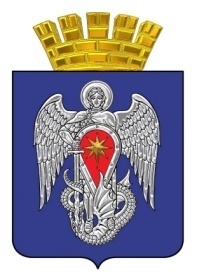 МИХАЙЛОВСКАЯ ГОРОДСКАЯ ДУМАВОЛГОГРАДСКОЙ ОБЛАСТИРЕШЕНИЕПринято Михайловскойгородской Думой  27 октября 2015 г.                                                 	                  № 1007О внесении изменений в Решение Михайловской городской Думы от 29 декабря 2014 года № 937 «О бюджете городского округа город Михайловка на 2015 год и на плановый период 2016 и 2017 годовВ соответствии со статьей 44 Положения о бюджетном процессе в городском округе город Михайловка, утвержденного Решением Михайловской городской Думы от 31 марта 2014  года № 867, Михайловская городская Дума РЕШИЛА: Внести в Решение Михайловской городской Думы от 29 декабря 2014 года № 937 «О бюджете городского округа город Михайловка на 2015 год и на плановый период 2016 и 2017 годов» (в редакции от 09.04.2015г  № 958, от 02.07.2015г № 981, от 16.09.2015г № 998) следующие изменения:1.Пункт 1 изложить в следующей редакции:«1.Утвердить основные характеристики бюджета городского округа на 2015 год:прогнозируемый общий объем доходов бюджета городского округа в сумме 1 485859,5  тыс. рублей, в том числе налоговые и неналоговые доходы 776815,2 тыс. рублей, безвозмездные поступления от других бюджетов бюджетной системы Российской Федерации в сумме  706641,3  тыс. рублей, безвозмездные поступления от негосударственных организаций и прочих безвозмездных поступлений в сумме 2403,0 тыс. рублей;общий объем расходов бюджета городского округа в сумме 1532267,3 тыс. рублей, в том числе  на исполнение передаваемых полномочий и софинансирование социальных расходов за счет безвозмездных поступлений от других бюджетов бюджетной системы Российской Федерации 708542,8  тыс. рублей, расходы за счет безвозмездных поступлений от негосударственных организаций и прочих безвозмездных поступлений – 2403,0 тыс. рублей;прогнозируемый дефицит бюджета городского округа в сумме 46407,8 тыс. рублей или 9,5 процента  к объему доходов бюджета городского округа без учета утвержденного объема безвозмездных поступлений и доходов, полученных по дополнительным нормативам отчислений.В расходной части бюджета по подразделу 0502 «Коммунальное хозяйство» предусмотреть средства на увеличение уставного фонда МУП «Михайловское водопроводно-канализационное хозяйство» в сумме 1911,2 тыс. рублей».2. Пункт 2 изложить в следующей редакции: «2. Утвердить основные характеристики бюджета городского округа на плановый период 2016 и 2017 годов:прогнозируемый общий объем доходов бюджета городского округа на 2016 год в сумме 1014028,8  тыс. рублей, в том числе налоговые и неналоговые доходы 694774,3 тыс. рублей,  безвозмездные поступления от других бюджетов бюджетной системы Российской Федерации в сумме 319254,5 тыс. рублей; 	прогнозируемый общий объем доходов бюджета городского округа на 2017 год в сумме 1152517,8  тыс. рублей, в том числе налоговые и неналоговые доходы 716499,5  тыс. рублей, безвозмездные поступления от других бюджетов бюджетной системы Российской Федерации в сумме 436018,3 тыс. рублей;общий объем расходов бюджета городского округа на 2016 год в сумме  1018858,8 тыс. рублей, в том числе условно утвержденные расходы в сумме 17369,4 тыс. рублей и на 2017 год  в сумме  1155741,8 тыс. рублей, в том числе условно - утвержденные расходы 45780,0 тыс. рублей;прогнозируемый дефицит бюджета городского округа на 2016 год в сумме 4830,0 тыс. рублей, или 1,0 процент  к объему доходов бюджета городского округа без учета утвержденного объема безвозмездных поступлений и доходов, полученных по дополнительным нормативам отчислений, на 2017 год в сумме 3224,0 тыс. рублей, или 0,7 процента  к объему доходов бюджета городского округа без учета утвержденного объема безвозмездных поступлений и доходов, полученных по дополнительным нормативам отчислений».3. Пункт 3 изложить в следующей редакции:«3. В состав источников внутреннего финансирования дефицита бюджета городского округа на 2015 год и на плановый период 2016 и 2017 годов включаются:изменение остатков средств на счетах по учету средств бюджета городского округа в течение соответствующего финансового года;разница между полученными и погашенными кредитами кредитных организаций в валюте Российской Федерации;иные источники внутреннего финансирования дефицита бюджета городского округа».4. Пункт 4 изложить в следующей редакции:«Установить верхний предел муниципального долга по состоянию на 1 января 2016 года – 22289,2 тыс. рублей, на 1 января 2017 года – 14989,2 тыс. рублей, на 1 января 2018 года – 7689,2 тыс. рублей».5. В пункте 15 слова «5368,3 тыс. рублей» заменить словами «14929,5 тыс. рублей».6. Абзац 1 пункта 17 изложить в следующей редакции:«17. Иные межбюджетные трансферты на финансовое обеспечение мероприятий по временному социально-бытовому обустройству граждан Украины и лиц без гражданства, постоянно проживающих на  территории Украины, прибывших на территорию Российской Федерации в экстренном массовом порядке и находящихся в пунктах временного размещения, источником финансового обеспечения которых являются иные межбюджетные трансферты из федерального бюджета  в сумме 7443,2 тыс. рублей и средства резервного фонда Правительства Волгоградской области в сумме 4356,8 тыс. рублей,  направить на:». 7. Приложение № 3 изложить в следующей редакции:Распределение бюджетных ассигнований  по разделам и подразделам функциональной классификации расходов бюджета городского округа на 2015 год и на плановый период 2016 и 2017 годов8.Приложение № 4 изложить в следующей редакции:  9. Приложение № 5 изложить в следующей редакции:Переченьстроек и объектов строительства, реконструкции и технического перевооружения для муниципальных нужд  городского округа  на 2015 год и на плановый период  2016 и 2017 годов.   10. Приложение № 6 изложить в следующей редакции:11. Приложение № 7 изложить в следующей редакции:	13. Приложение № 9 изложить в следующей редакции:14. Приложение № 10 изложить в следующей редакции:15. Приложение № 11 изложить в следующей редакции:Программамуниципальных внутренних заимствований городского округа город Михайловка, направляемых на покрытие дефицита бюджета городского округа и погашение  долговых обязательств городского округа, и источники внутреннего финансирования дефицита бюджета городского округа  на 2015 год Администрация городского округа город Михайловка вправе привлекать кредиты от других бюджетов бюджетной системы Российской Федерации, кредитных организаций, по которым возникают долговые обязательства городского округа город МихайловкаПеречень муниципальных внутренних заимствований городского округа город Михайловка 	Дефицит бюджета городского округа на 2015 год составит  46407,8  тыс. рублей, что составляет 9,5  процента утвержденного общего годового объема доходов бюджета без учета утвержденного объема безвозмездных поступлений и поступлений налоговых доходов по дополнительным нормативам отчислений.Источники внутреннего финансирования дефицита  бюджета городского округа город Михайловка16. Приложение № 12 изложить в следующей редакции:Программамуниципальных внутренних заимствований городского округа город Михайловка, направляемых на покрытие дефицита бюджета городского округа и погашение  долговых обязательств городского округа, и источники внутреннего финансирования дефицита бюджета городского округа на плановый период 2016 и 2017 годов Администрация городского округа город Михайловка вправе привлекать кредиты от других бюджетов бюджетной системы Российской Федерации кредитных организаций, по которым возникают долговые обязательства городского округа город МихайловкаПеречень муниципальных внутренних заимствований городского округа город Михайловка Дефицит бюджета городского округа   на 2016 год – 4830,0 тыс. рублей, что составит 1 процент  утвержденного общего годового объема доходов бюджета без учета утвержденного объема безвозмездных поступлений и поступлений налоговых доходов по дополнительным нормативам отчислений,  на 2017 год – 3224,0 тыс. рублей, что составляет 0,7   процента  утвержденного общего годового объема доходов бюджета без учета утвержденного объема безвозмездных поступлений и поступлений налоговых доходов по дополнительным нормативам отчислений.Источники внутреннего финансирования дефицита  бюджета городского округа город Михайловка17. Настоящее решение вступает в силу с момента подписания и подлежит официальному опубликованию.         	18. Контроль  исполнения настоящего решения возложить на постоянную комиссию по бюджетной, налоговой, экономической политике и предпринимательству Михайловской городской Думы.Глава городского округа город МихайловкаВолгоградской области                                                                            Н.С. Ефименко27 октября 2015 г.                                                                 КодНаименованиеСумма тыс.руб.Сумма тыс.руб.Сумма тыс.руб.КодНаименование2015201620170100Общегосударственные вопросы184000,2167751,8199008,00102Функционирование высшего должностного лица субъекта Российской Федерации и муниципальных образований1184,71140,71140,70103Функционирование законодательных (представительных) органов государственной власти и представительных органов муниципальных образований1502,91470,31470,30104Функционирование Правительства РФ, высших органов государственной власти субъектов Российской Федерации, местных администраций60945,656646,757142,50106Обеспечение деятельности финансовых, налоговых и таможенных органов и органов финансового (финансово-бюджетного) надзора9173,29217,49217,40111Резервные фонды511,7500,0500,00113Другие общегосударственные вопросы110682,198776,7129537,1в т.ч.условно-утвержденные расходы0,017369,445780,00300Национальная безопасность и правоохранительная деятельность9795,88336,08336,00309Защита населения и территории от чрезвычайных ситуаций природного и техногенного характера,  гражданская оборона2632,21592,01592,00314Другие вопросы в области национальной безопасности и правоохранительной деятельности7163,66744,06744,00400Национальная экономика38442,127635,822993,80405Сельское хозяйство110,215,025,00409Дорожное хозяйство (дорожные фонды)37711,927620,822968,80412Другие вопросы в области национальной экономики620,00,00,00500Жилищно-коммунальное хозяйство108485,734558,836754,20501Жилищное хозяйство1851,91788,51883,30502Коммунальное хозяйство36072,78459,310559,90503Благоустройство62387,417500,017500,00505Другие вопросы в области жилищно-коммунального хозяйства8173,76811,06811,00700Образование955385,4626901,0718859,30701Дошкольное образование277036,7141313,5164591,80702Общее образование516312,6346072,9413515,30707Молодежная политика и оздоровление детей25224,819238,517438,50709Другие вопросы в области образования136811,3120276,1123313,70800Культура, кинематография 101055,792159,492159,40801Культура101055,792159,492159,41000Социальная политика118607,142986,060707,11001Пенсионное обеспечение6400,06600,06600,01003Социальное обеспечение населения69743,19948,516160,41004Охрана семьи и детства42464,026437,537946,71100Физическая культура и спорт13738,211700,011700,01102Массовый спорт13738,211700,011700,01200Средства массовой информации2357,12000,02000,01202Периодическая печать и издательства2357,12000,02000,01204Другие вопросы в области средств массовой информации0,01300Обслуживание государственного и муниципального долга400,04830,03224,01301Обслуживание внутреннего государственного и муниципального долга400,04830,03224,0ИТОГО1532267,31018858,81155741,8Распределение бюджетных ассигнований по разделам и подразделам, целевым статьямРаспределение бюджетных ассигнований по разделам и подразделам, целевым статьямРаспределение бюджетных ассигнований по разделам и подразделам, целевым статьямРаспределение бюджетных ассигнований по разделам и подразделам, целевым статьямРаспределение бюджетных ассигнований по разделам и подразделам, целевым статьямРаспределение бюджетных ассигнований по разделам и подразделам, целевым статьямРаспределение бюджетных ассигнований по разделам и подразделам, целевым статьямРаспределение бюджетных ассигнований по разделам и подразделам, целевым статьями видам расходов классификации расходов бюджета городского округа  и видам расходов классификации расходов бюджета городского округа  и видам расходов классификации расходов бюджета городского округа  и видам расходов классификации расходов бюджета городского округа  и видам расходов классификации расходов бюджета городского округа  и видам расходов классификации расходов бюджета городского округа  и видам расходов классификации расходов бюджета городского округа  и видам расходов классификации расходов бюджета городского округа  на 2015 год и на плановый период 2016 и 2017 годовна 2015 год и на плановый период 2016 и 2017 годовна 2015 год и на плановый период 2016 и 2017 годовна 2015 год и на плановый период 2016 и 2017 годовна 2015 год и на плановый период 2016 и 2017 годовна 2015 год и на плановый период 2016 и 2017 годовна 2015 год и на плановый период 2016 и 2017 годовна 2015 год и на плановый период 2016 и 2017 годовНаименованиеНаименованиеРазделПодразделЦелевая статья расходовВид расходов2015 год (сумма тыс.руб.)2016 год (сумма тыс.руб.)2017 год (сумма тыс.руб.)2017 год (сумма тыс.руб.)НаименованиеНаименованиеРазделПодразделЦелевая статья расходовВид расходов2015 год (сумма тыс.руб.)2016 год (сумма тыс.руб.)2017 год (сумма тыс.руб.)2017 год (сумма тыс.руб.)Общегосударственные вопросыОбщегосударственные вопросы01184000,2167751,8199008,0199008,0Функционирование высшего должностного лица субъекта Российской Федерации и муниципального образования Функционирование высшего должностного лица субъекта Российской Федерации и муниципального образования 01021184,71140,71140,71140,7Непрограммные направления обеспечения деятельности  органов местного самоуправленияНепрограммные направления обеспечения деятельности  органов местного самоуправления010290 0 00001184,71140,71140,71140,7Обеспечение выполнения функций главы муниципального образованияОбеспечение выполнения функций главы муниципального образования010290 0 00001184,71140,71140,71140,7Расходы на выплаты персоналу в целях обеспечения выполнения функций (государственными) муниципальными органами, казенными учреждениями, органами управления государственными внебюджетными фондамиРасходы на выплаты персоналу в целях обеспечения выполнения функций (государственными) муниципальными органами, казенными учреждениями, органами управления государственными внебюджетными фондами010290 0 00001001184,71140,71140,71140,7Функционирование законодательных (представительных) органов государственной власти и представительных органов муниципальных образований Функционирование законодательных (представительных) органов государственной власти и представительных органов муниципальных образований 01031502,91470,31470,31470,3Непрограммные направления обеспечения деятельности  органов местного самоуправленияНепрограммные направления обеспечения деятельности  органов местного самоуправления010390 0 00001502,91470,31470,31470,3Обеспечение выполнения функций аппарата представительного органа муниципального образованияОбеспечение выполнения функций аппарата представительного органа муниципального образования010390 0 00001502,91470,31470,31470,3Расходы на выплаты персоналу в целях обеспечения выполнения функций (государственными) муниципальными органами, казенными учреждениями, органами управления государственными внебюджетными фондамиРасходы на выплаты персоналу в целях обеспечения выполнения функций (государственными) муниципальными органами, казенными учреждениями, органами управления государственными внебюджетными фондами010390 0 00001001156,91124,31124,31124,3Закупка товаров, работ и услуг для государственных (муниципальных) нуждЗакупка товаров, работ и услуг для государственных (муниципальных) нужд010390 0 0000200340,0340,0340,0340,0Иные бюджетные ассигнованияИные бюджетные ассигнования010390 0 00008006,06,06,06,0Функционирование Правительства РФ, высших  исполнительных органов государственной  власти субъектов РФ, местных администраций Функционирование Правительства РФ, высших  исполнительных органов государственной  власти субъектов РФ, местных администраций 010460945,656646,757142,557142,5Непрограммные направления обеспечения деятельности  органов местного самоуправленияНепрограммные направления обеспечения деятельности  органов местного самоуправления010490 0 000060945,656646,757142,557142,5Обеспечение выполнения функций аппарата исполнительного органа муниципального образованияОбеспечение выполнения функций аппарата исполнительного органа муниципального образования010490 0 000053853,651652,851652,851652,8Расходы на выплаты персоналу в целях обеспечения выполнения функций (государственными) муниципальными органами, казенными учреждениями, органами управления государственными внебюджетными фондамиРасходы на выплаты персоналу в целях обеспечения выполнения функций (государственными) муниципальными органами, казенными учреждениями, органами управления государственными внебюджетными фондами010490 0 000010046770,844722,844722,844722,8Закупка товаров, работ и услуг для государственных (муниципальных) нуждЗакупка товаров, работ и услуг для государственных (муниципальных) нужд010490 0 00002006802,86750,06750,06750,0Иные бюджетные ассигнованияИные бюджетные ассигнования010490 0 0000800280,0180,0180,0180,0Обеспечение выполнения функций главы местной администрацииОбеспечение выполнения функций главы местной администрации010490 0 00001374,9920,9920,9920,9Расходы на выплаты персоналу в целях обеспечения выполнения функций (государственными) муниципальными органами, казенными учреждениями, органами управления государственными внебюджетными фондамиРасходы на выплаты персоналу в целях обеспечения выполнения функций (государственными) муниципальными органами, казенными учреждениями, органами управления государственными внебюджетными фондами010490 0 00001001374,9920,9920,9920,9Обеспечение выполнения функций аппарата исполнительного органа муниципального образования по исполнению государственных полномочийОбеспечение выполнения функций аппарата исполнительного органа муниципального образования по исполнению государственных полномочий010490 0 00005717,14073,04568,84568,8Расходы на выплаты персоналу в целях обеспечения выполнения функций (государственными) муниципальными органами, казенными учреждениями, органами управления государственными внебюджетными фондамиРасходы на выплаты персоналу в целях обеспечения выполнения функций (государственными) муниципальными органами, казенными учреждениями, органами управления государственными внебюджетными фондами010490 0 00001004602,23820,74285,54285,5Закупка товаров, работ и услуг для государственных (муниципальных) нуждЗакупка товаров, работ и услуг для государственных (муниципальных) нужд010490 0 00002001114,9252,3283,3283,3Обеспечение деятельности финансовых, налоговых и таможенных органов и органов финансового (финансово-бюджетного) надзораОбеспечение деятельности финансовых, налоговых и таможенных органов и органов финансового (финансово-бюджетного) надзора01069173,29217,49217,49217,4Непрограммные направления обеспечения деятельности  органов местного самоуправленияНепрограммные направления обеспечения деятельности  органов местного самоуправления010690 0 00009173,29217,49217,49217,4Обеспечение выполнения функций аппарата финансового органаОбеспечение выполнения функций аппарата финансового органа010690 0 00007628,17729,47729,47729,4Расходы на выплаты персоналу в целях обеспечения выполнения функций (государственными) муниципальными органами, казенными учреждениями, органами управления государственными внебюджетными фондамиРасходы на выплаты персоналу в целях обеспечения выполнения функций (государственными) муниципальными органами, казенными учреждениями, органами управления государственными внебюджетными фондами010690 0 00001006806,76908,06908,06908,0Закупка товаров, работ и услуг для государственных (муниципальных) нуждЗакупка товаров, работ и услуг для государственных (муниципальных) нужд010690 0 0000200814,9815,4815,4815,4Иные бюджетные ассигнованияИные бюджетные ассигнования010690 0 00008006,56,06,06,0Обеспечение выполнения функций  контрольно-счетной комиссииОбеспечение выполнения функций  контрольно-счетной комиссии010690 0 00001545,11488,01488,01488,0Обеспечение выполнения функций аппарата контрольно-счетной комиссииОбеспечение выполнения функций аппарата контрольно-счетной комиссии010690 0 0000792,7762,5762,5762,5Расходы на выплаты персоналу в целях обеспечения выполнения функций (государственными) муниципальными органами, казенными учреждениями, органами управления государственными внебюджетными фондамиРасходы на выплаты персоналу в целях обеспечения выполнения функций (государственными) муниципальными органами, казенными учреждениями, органами управления государственными внебюджетными фондами010690 0 0000100619,2589,0589,0589,0Закупка товаров, работ и услуг для государственных (муниципальных) нуждЗакупка товаров, работ и услуг для государственных (муниципальных) нужд010690 0 0000200168,0168,5168,5168,5Иные бюджетные ассигнованияИные бюджетные ассигнования010690 0 00008005,55,05,05,0Обеспечение выполнения функций председателя  контрольно-счетной комиссииОбеспечение выполнения функций председателя  контрольно-счетной комиссии010690 0 0000752,4725,5725,5725,5Расходы на выплаты персоналу в целях обеспечения выполнения функций (государственными) муниципальными органами, казенными учреждениями, органами управления государственными внебюджетными фондамиРасходы на выплаты персоналу в целях обеспечения выполнения функций (государственными) муниципальными органами, казенными учреждениями, органами управления государственными внебюджетными фондами010690 0 0000100752,4725,5725,5725,5Резервные фондыРезервные фонды0111511,7500,0500,0500,0Непрограммные расходы органов местного самоуправленияНепрограммные расходы органов местного самоуправления011199 0 0000511,7500,0500,0500,0Резервный фонд администрации городского округа Резервный фонд администрации городского округа 011199 0 0000511,7500,0500,0500,0Иные бюджетные ассигнованияИные бюджетные ассигнования011199 0 0000800511,7500,0500,0500,0Другие общегосударственные вопросыДругие общегосударственные вопросы0113110682,198776,7129537,1129537,1Муниципальная программа "Повышение качества предоставления государственных и муниципальных услуг на базе АУ "МФЦ" на территории городского округа город Михайловка на 2014-2016 годы"Муниципальная программа "Повышение качества предоставления государственных и муниципальных услуг на базе АУ "МФЦ" на территории городского округа город Михайловка на 2014-2016 годы"011301 0 000019670,713746,30,00,0Субсидии бюджетным учреждениям на иные целиСубсидии бюджетным учреждениям на иные цели011301 0 00001773,10,00,00,0Предоставление субсидий бюджетным, автономным учреждениям и иным некоммерческим организациямПредоставление субсидий бюджетным, автономным учреждениям и иным некоммерческим организациям011301 0 00006001773,10,00,00,0Обеспечение выполнения бюджетными и автономными учреждениями муниципальных заданийОбеспечение выполнения бюджетными и автономными учреждениями муниципальных заданий011301 0 000017897,613746,30,00,0Предоставление субсидий бюджетным, автономным учреждениям и иным некоммерческим организациямПредоставление субсидий бюджетным, автономным учреждениям и иным некоммерческим организациям011301 0 000060017897,613746,30,00,0Муниципальная программа "Развитие территориального общественного самоуправления  на территории городского округа город Михайловка" на 2014-2016 годыМуниципальная программа "Развитие территориального общественного самоуправления  на территории городского округа город Михайловка" на 2014-2016 годы011302 0 0000432,00,00,00,0Закупка товаров, работ и услуг для  муниципальных  нуждЗакупка товаров, работ и услуг для  муниципальных  нужд011302 0 0000432,00,00,00,0Закупка товаров, работ и услуг для государственных (муниципальных) нуждЗакупка товаров, работ и услуг для государственных (муниципальных) нужд011302 0 0000200432,00,00,00,0Муниципальная  программа                                     " Энергоресурсосбережение и повышение энергоэффективности городского округа город Михайловка на период до 2020 года"Муниципальная  программа                                     " Энергоресурсосбережение и повышение энергоэффективности городского округа город Михайловка на период до 2020 года"011331 0 000095,90,00,00,0Закупка товаров, работ и услуг для  муниципальных  нуждЗакупка товаров, работ и услуг для  муниципальных  нужд011331 0 000095,90,00,00,0Закупка товаров, работ и услуг для государственных (муниципальных) нуждЗакупка товаров, работ и услуг для государственных (муниципальных) нужд011331 0 000020095,90,00,00,0Непрограммные направления обеспечения деятельности  органов местного самоуправленияНепрограммные направления обеспечения деятельности  органов местного самоуправления011390 0 000017881,216814,317161,017161,0Обеспечение выполнения функций отделами сельских территорийОбеспечение выполнения функций отделами сельских территорий011390 0 000014897,313459,013459,013459,0Расходы на выплаты персоналу в целях обеспечения выполнения функций (государственными) муниципальными органами, казенными учреждениями, органами управления государственными внебюджетными фондамиРасходы на выплаты персоналу в целях обеспечения выполнения функций (государственными) муниципальными органами, казенными учреждениями, органами управления государственными внебюджетными фондами011390 0 000010014608,613459,013459,013459,0Закупка товаров, работ и услуг для государственных (муниципальных) нуждЗакупка товаров, работ и услуг для государственных (муниципальных) нужд011390 0 0000200163,70,00,00,0Иные бюджетные ассигнованияИные бюджетные ассигнования011390 0 0000800125,00,00,00,0Обеспечение выполнения функций аппарата исполнительного органа муниципального образования по исполнению государственных полномочийОбеспечение выполнения функций аппарата исполнительного органа муниципального образования по исполнению государственных полномочий011390 0 00002983,93355,33702,03702,0Расходы на выплаты персоналу в целях обеспечения выполнения функций (государственными) муниципальными органами, казенными учреждениями, органами управления государственными внебюджетными фондамиРасходы на выплаты персоналу в целях обеспечения выполнения функций (государственными) муниципальными органами, казенными учреждениями, органами управления государственными внебюджетными фондами011390 0 00001002217,21906,11906,11906,1Закупка товаров, работ и услуг для государственных (муниципальных) нуждЗакупка товаров, работ и услуг для государственных (муниципальных) нужд011390 0 0000200766,71449,21795,91795,9Непрограммные расходы органов местного самоуправленияНепрограммные расходы органов местного самоуправления011399 0 000072602,368216,1112376,1112376,1Обеспечение выполнения функций казенными учреждениямиОбеспечение выполнения функций казенными учреждениями011399 0 000049412,749428,249762,049762,0Расходы на выплаты персоналу в целях обеспечения выполнения функций (государственными) муниципальными органами, казенными учреждениями, органами управления государственными внебюджетными фондамиРасходы на выплаты персоналу в целях обеспечения выполнения функций (государственными) муниципальными органами, казенными учреждениями, органами управления государственными внебюджетными фондами011399 0 000010026915,629179,029179,029179,0Закупка товаров, работ и услуг для государственных (муниципальных) нуждЗакупка товаров, работ и услуг для государственных (муниципальных) нужд011399 0 000020022390,120142,220476,020476,0Иные бюджетные ассигнованияИные бюджетные ассигнования011399 0 0000800107,0107,0107,0107,0Оценка недвижимости, признание прав и регулирование отношений по муниципальной собственностиОценка недвижимости, признание прав и регулирование отношений по муниципальной собственности011399 0 0000956,70,00,00,0Закупка товаров, работ и услуг для государственных (муниципальных) нуждЗакупка товаров, работ и услуг для государственных (муниципальных) нужд011399 0 0000200956,70,00,00,0Обеспечение выполнения других обязательств органов местного самоуправленияОбеспечение выполнения других обязательств органов местного самоуправления011399 0 00003522,91418,52332,12332,1Закупка товаров, работ и услуг для государственных (муниципальных) нуждЗакупка товаров, работ и услуг для государственных (муниципальных) нужд011399 0 00002001754,7332,1332,1332,1Иные бюджетные ассигнованияИные бюджетные ассигнования011399 0 00008001768,21086,42000,02000,0Мероприятия по временному социально-бытовому обустройству лиц, вынужденно покинувших территорию Украины и находящихся в пунктах временного размещенияМероприятия по временному социально-бытовому обустройству лиц, вынужденно покинувших территорию Украины и находящихся в пунктах временного размещения011399 0 000011547,20,00,00,0Предоставление субсидий бюджетным, автономным учреждениям и иным некоммерческим организациямПредоставление субсидий бюджетным, автономным учреждениям и иным некоммерческим организациям011399 0 00006007599,30,00,00,0Иные бюджетные ассигнованияИные бюджетные ассигнования011399 0 00008003947,90,00,00,0Обеспечение выполнения бюджетными и автономными учреждениями муниципальных заданийОбеспечение выполнения бюджетными и автономными учреждениями муниципальных заданий011399 0 00002900,00,014502,014502,0Предоставление субсидий бюджетным, автономным учреждениям и иным некоммерческим организациямПредоставление субсидий бюджетным, автономным учреждениям и иным некоммерческим организациям011399 0 00006002900,00,014502,014502,0Поощрение победителей конкурса на лучшую организацию работы в представительных органахПоощрение победителей конкурса на лучшую организацию работы в представительных органах011399 0 0000100,00,00,00,0Закупка товаров, работ и услуг для государственных (муниципальных) нуждЗакупка товаров, работ и услуг для государственных (муниципальных) нужд011399 0 0000200100,00,00,00,0Резервный фонд Правительства Волгоградской областиРезервный фонд Правительства Волгоградской области011399 0 00004162,80,00,00,0Предоставление субсидий бюджетным, автономным учреждениям и иным некоммерческим организациямПредоставление субсидий бюджетным, автономным учреждениям и иным некоммерческим организациям011399 0 00006002706,40,00,00,0Иные бюджетные ассигнованияИные бюджетные ассигнования011399 0 00008001456,40,00,00,0Условно утвержденные расходыУсловно утвержденные расходы011399 0 00000,017369,445780,045780,0Иные бюджетные ассигнованияИные бюджетные ассигнования011399 0 00008000,017369,445780,045780,0Национальная безопасность и правоохранительная деятельностьНациональная безопасность и правоохранительная деятельность039795,88336,08336,08336,0Защита населения и территории от чрезвычайных ситуаций природного и техногенного характера, гражданская оборонаЗащита населения и территории от чрезвычайных ситуаций природного и техногенного характера, гражданская оборона03092632,21592,01592,01592,0Муниципальная программа "Обеспечение безопасности жизнедеятельности населения городского округа город Михайловка на 2014-2016 годы"Муниципальная программа "Обеспечение безопасности жизнедеятельности населения городского округа город Михайловка на 2014-2016 годы"030904 0 00002543,91592,00,00,0Мероприятия по предупреждению и ликвидации последствий чрезвычайных ситуаций и стихийных бедствийМероприятия по предупреждению и ликвидации последствий чрезвычайных ситуаций и стихийных бедствий030904 0 00002145,61187,00,00,0Расходы на выплаты персоналу в целях обеспечения выполнения функций (государственными) муниципальными органами, казенными учреждениями, органами управления государственными внебюджетными фондамиРасходы на выплаты персоналу в целях обеспечения выполнения функций (государственными) муниципальными органами, казенными учреждениями, органами управления государственными внебюджетными фондами030904 0 0000100964,5726,00,00,0Закупка товаров, работ и услуг для государственных (муниципальных) нуждЗакупка товаров, работ и услуг для государственных (муниципальных) нужд030904 0 00002001181,1461,00,00,0Мероприятия по гражданской оборонеМероприятия по гражданской обороне030904 0 0000398,3405,00,00,0Закупка товаров, работ и услуг для государственных (муниципальных) нуждЗакупка товаров, работ и услуг для государственных (муниципальных) нужд030904 0 0000200398,3405,00,00,0Непрограммные расходы органов местного самоуправленияНепрограммные расходы органов местного самоуправления030999 0 000088,30,01592,01592,0Резервные средстваРезервные средства030999 0 000088,30,00,00,0Предоставление субсидий бюджетным, автономным учреждениям и иным некоммерческим организациямПредоставление субсидий бюджетным, автономным учреждениям и иным некоммерческим организациям030999 0 000060083,70,00,00,0Иные бюджетные ассигнованияИные бюджетные ассигнования030999 0 00008004,60,00,00,0Мероприятия по предупреждению и ликвидации последствий чрезвычайных ситуаций и стихийных бедствийМероприятия по предупреждению и ликвидации последствий чрезвычайных ситуаций и стихийных бедствий030999 0 00000,00,01187,01187,0Расходы на выплаты персоналу в целях обеспечения выполнения функций (государственными) муниципальными органами, казенными учреждениями, органами управления государственными внебюджетными фондамиРасходы на выплаты персоналу в целях обеспечения выполнения функций (государственными) муниципальными органами, казенными учреждениями, органами управления государственными внебюджетными фондами030999 0 00001000,00,0726,0726,0Закупка товаров, работ и услуг для государственных (муниципальных) нуждЗакупка товаров, работ и услуг для государственных (муниципальных) нужд030999 0 00002000,00,0461,0461,0Мероприятия по гражданской оборонеМероприятия по гражданской обороне030999 0 00000,00,0405,0405,0Закупка товаров, работ и услуг для государственных (муниципальных) нуждЗакупка товаров, работ и услуг для государственных (муниципальных) нужд030999 0 00002000,00,0405,0405,0Другие вопросы в области национальной безопасности и правоохранительной деятельностиДругие вопросы в области национальной безопасности и правоохранительной деятельности03147163,66744,06744,06744,0Муниципальная программа "Обеспечение безопасности жизнедеятельности населения городского округа город Михайловка на 2014-2016 годы"Муниципальная программа "Обеспечение безопасности жизнедеятельности населения городского округа город Михайловка на 2014-2016 годы"031404 0 000064,00,00,00,0Другие мероприятия по обеспечению безопасности гражданДругие мероприятия по обеспечению безопасности граждан031404 0 000064,00,00,00,0Закупка товаров, работ и услуг для государственных (муниципальных) нуждЗакупка товаров, работ и услуг для государственных (муниципальных) нужд031404 0 000020064,00,00,00,0Муниципальная программа "Профилактика правонарушений на территории городского округа город Михайловка" на 2014-2016 годы Муниципальная программа "Профилактика правонарушений на территории городского округа город Михайловка" на 2014-2016 годы 031405  0 0000726,90,00,00,0Закупка товаров, работ и услуг для  муниципальных  нуждЗакупка товаров, работ и услуг для  муниципальных  нужд031405  0 0000726,90,00,00,0Закупка товаров, работ и услуг для государственных (муниципальных) нуждЗакупка товаров, работ и услуг для государственных (муниципальных) нужд031405  0 0000200366,10,00,00,0Иные бюджетные ассигнованияИные бюджетные ассигнования031405  0 0000800360,80,00,00,0Непрограммные расходы органов местного самоуправленияНепрограммные расходы органов местного самоуправления031499 0 00006372,76744,06744,06744,0Обеспечение выполнения функций казенными учреждениямиОбеспечение выполнения функций казенными учреждениями031499 0 00006372,76744,06744,06744,0Расходы на выплаты персоналу в целях обеспечения выполнения функций (государственными) муниципальными органами, казенными учреждениями, органами управления государственными внебюджетными фондамиРасходы на выплаты персоналу в целях обеспечения выполнения функций (государственными) муниципальными органами, казенными учреждениями, органами управления государственными внебюджетными фондами031499 0 00001006292,36655,06655,06655,0Закупка товаров, работ и услуг для государственных (муниципальных) нуждЗакупка товаров, работ и услуг для государственных (муниципальных) нужд031499 0 000020078,487,087,087,0Иные бюджетные ассигнованияИные бюджетные ассигнования031499 0 00008002,02,02,02,0Национальная экономикаНациональная экономика0438442,127635,822993,822993,8Сельское хозяйствоСельское хозяйство0405110,215,025,025,0Непрограммные расходы органов местного самоуправленияНепрограммные расходы органов местного самоуправления040599 0 0000110,215,025,025,0Мероприятия по предупреждению и ликвидации болезней животных, их лечению, защиту населения от болезней, общих для человека и животных, в части организации и проведения мероприятий по отлову, содержанию и уничтожению безнадзорных животныхМероприятия по предупреждению и ликвидации болезней животных, их лечению, защиту населения от болезней, общих для человека и животных, в части организации и проведения мероприятий по отлову, содержанию и уничтожению безнадзорных животных040599 0 0000110,215,025,025,0Предоставление субсидий на иные цели бюджетным, автономным учреждениямПредоставление субсидий на иные цели бюджетным, автономным учреждениям040599 0 0000110,215,025,025,0Предоставление субсидий бюджетным, автономным учреждениям и иным некоммерческим организациямПредоставление субсидий бюджетным, автономным учреждениям и иным некоммерческим организациям040599 0 0000600110,215,025,025,0Дорожное хозяйство (дорожные фонды)Дорожное хозяйство (дорожные фонды)040937711,927620,822968,822968,8Муниципальная  программа "Повышение безопасности дорожного движения на территории городского округа город Михайловка на 2014-2016 годы"Муниципальная  программа "Повышение безопасности дорожного движения на территории городского округа город Михайловка на 2014-2016 годы"040906 0 000037711,925120,80,00,0Строительство, капитальный ремонт, ремонт и содержание автомобильных дорог общего пользования муниципального значения, дворовых территорий многоквартирных домов, проездов к дворовым территориям за счет средств дорожного фондаСтроительство, капитальный ремонт, ремонт и содержание автомобильных дорог общего пользования муниципального значения, дворовых территорий многоквартирных домов, проездов к дворовым территориям за счет средств дорожного фонда040906 0 000034352,923620,80,00,0Закупка товаров, работ и услуг для государственных (муниципальных) нуждЗакупка товаров, работ и услуг для государственных (муниципальных) нужд040906 0 00002008297,18620,80,00,0Капитальные вложения в объекты недвижимого имущества государственной (муниципальной) собственностиКапитальные вложения в объекты недвижимого имущества государственной (муниципальной) собственности040906 0 0000400300,00,00,00,0Обеспечение выполнения бюджетными и автономными учреждениями муниципальных заданийОбеспечение выполнения бюджетными и автономными учреждениями муниципальных заданий040906 0 000025455,80,00,00,0Предоставление субсидий бюджетным, автономным учреждениям и иным некоммерческим организациямПредоставление субсидий бюджетным, автономным учреждениям и иным некоммерческим организациям040906 0 000060025455,80,00,00,0Предоставление субсидий на иные цели бюджетным, автономным учреждениямПредоставление субсидий на иные цели бюджетным, автономным учреждениям040906 0 0000300,015000,00,00,0Предоставление субсидий бюджетным, автономным учреждениям и иным некоммерческим организациямПредоставление субсидий бюджетным, автономным учреждениям и иным некоммерческим организациям040906 0 0000600300,015000,00,00,0Устройство светофорных объектов на дорогах в границах городского округа в рамках мероприятий по повышению безопасности дорожного движения за счет средств дорожного фондаУстройство светофорных объектов на дорогах в границах городского округа в рамках мероприятий по повышению безопасности дорожного движения за счет средств дорожного фонда040906 0 00001633,00,00,00,0Капитальные вложения в объекты недвижимого имущества государственной (муниципальной) собственностиКапитальные вложения в объекты недвижимого имущества государственной (муниципальной) собственности040906 0 00004001633,00,00,00,0Строительство, капитальный ремонт, ремонт и содержание автомобильных дорог общего пользования, муниципального значения, дворовых территорий многоквартирных домов, проездов к дворовым территориямСтроительство, капитальный ремонт, ремонт и содержание автомобильных дорог общего пользования, муниципального значения, дворовых территорий многоквартирных домов, проездов к дворовым территориям040906 0 0000226,00,00,00,0Закупка товаров, работ и услуг для государственных (муниципальных) нуждЗакупка товаров, работ и услуг для государственных (муниципальных) нужд040906 0 0000200198,00,00,00,0Капитальные вложения в объекты недвижимого имущества государственной (муниципальной) собственностиКапитальные вложения в объекты недвижимого имущества государственной (муниципальной) собственности040906 0 000040028,00,00,00,0Обслуживание светофорных объектов на дорогах в границах городских округов в рамках мероприятий по безопасности дорожного движения за счет средств дорожного фондаОбслуживание светофорных объектов на дорогах в границах городских округов в рамках мероприятий по безопасности дорожного движения за счет средств дорожного фонда040906 0 00001500,01500,00,00,0Предоставление субсидий на иные цели бюджетным, автономным учреждениямПредоставление субсидий на иные цели бюджетным, автономным учреждениям040906 0 00001500,01500,00,00,0Предоставление субсидий бюджетным, автономным учреждениям и иным некоммерческим организациямПредоставление субсидий бюджетным, автономным учреждениям и иным некоммерческим организациям040906 0 00006001500,01500,00,00,0Непрограммные расходы органов местного самоуправленияНепрограммные расходы органов местного самоуправления040999 0 00000,02500,022968,822968,8Строительство, капитальный ремонт, ремонт и содержание автомобильных дорог общего пользования муниципального значения, дворовых территорий многоквартирных домов, проездов к дворовым территориям за счет средств дорожного фондаСтроительство, капитальный ремонт, ремонт и содержание автомобильных дорог общего пользования муниципального значения, дворовых территорий многоквартирных домов, проездов к дворовым территориям за счет средств дорожного фонда040999 0 00000,00,018968,818968,8Закупка товаров, работ и услуг для государственных (муниципальных) нуждЗакупка товаров, работ и услуг для государственных (муниципальных) нужд040999 0 00002000,00,03968,83968,8Предоставление субсидий на иные цели бюджетным, автономным учреждениямПредоставление субсидий на иные цели бюджетным, автономным учреждениям040999 0 00006000,00,015000,015000,0Обслуживание светофорных объектов на дорогах в границах городских округов в рамках мероприятий по безопасности дорожного движения за счет средств дорожного фондаОбслуживание светофорных объектов на дорогах в границах городских округов в рамках мероприятий по безопасности дорожного движения за счет средств дорожного фонда040999 0 00000,00,01500,01500,0Предоставление субсидий на иные цели бюджетным, автономным учреждениямПредоставление субсидий на иные цели бюджетным, автономным учреждениям040999 0 00000,00,01500,01500,0Предоставление субсидий бюджетным, автономным учреждениям и иным некоммерческим организациямПредоставление субсидий бюджетным, автономным учреждениям и иным некоммерческим организациям040999 0 00006000,00,01500,01500,0Строительство, капитальный ремонт, ремонт и содержание автомобильных дорог общего пользования муниципального значения, дворовых территорий многоквартирных домов, проездов к дворовым территориям Строительство, капитальный ремонт, ремонт и содержание автомобильных дорог общего пользования муниципального значения, дворовых территорий многоквартирных домов, проездов к дворовым территориям 040999 0 00000,02500,02500,02500,0Закупка товаров, работ и услуг для государственных (муниципальных) нуждЗакупка товаров, работ и услуг для государственных (муниципальных) нужд040999 0 00002000,02500,02500,02500,0Другие вопросы в области национальной экономикиДругие вопросы в области национальной экономики0412620,00,00,00,0Муниципальная программа                      "Обновление градостроительной документации о градостроительном планировании территорий городского округа город Михайловка  на 2014-2016 годы"Муниципальная программа                      "Обновление градостроительной документации о градостроительном планировании территорий городского округа город Михайловка  на 2014-2016 годы"041207 0 0000600,00,00,00,0Закупка товаров, работ и услуг для муниципальных нуждЗакупка товаров, работ и услуг для муниципальных нужд041207 0 0000600,00,00,00,0Закупка товаров, работ и услуг для государственных (муниципальных) нуждЗакупка товаров, работ и услуг для государственных (муниципальных) нужд041207 0 0000200600,00,00,00,0Муниципальная программа "Развитие и поддержка малого и среднего предпринимательства городского округа город Михайловка" на 2014-2016 годыМуниципальная программа "Развитие и поддержка малого и среднего предпринимательства городского округа город Михайловка" на 2014-2016 годы041209 0 000020,00,00,00,0Закупка товаров, работ и услуг для муниципальных нуждЗакупка товаров, работ и услуг для муниципальных нужд041209 0 000020,00,00,00,0Закупка товаров, работ и услуг для государственных (муниципальных) нуждЗакупка товаров, работ и услуг для государственных (муниципальных) нужд041209 0 000020020,00,00,00,0Жилищно-коммунальное хозяйствоЖилищно-коммунальное хозяйство05108485,734558,836754,236754,2Жилищное хозяйствоЖилищное хозяйство05011851,91788,51883,31883,3Муниципальная программа "Проведение капитального ремонта муниципального жилого фонда на территории городского округа город Михайловка на 2014-2016 годы"Муниципальная программа "Проведение капитального ремонта муниципального жилого фонда на территории городского округа город Михайловка на 2014-2016 годы"050110 0 0000215,00,00,00,0Закупка товаров, работ и услуг для муниципальных нуждЗакупка товаров, работ и услуг для муниципальных нужд050110 0 0000215,00,00,00,0Закупка товаров, работ и услуг для государственных (муниципальных) нуждЗакупка товаров, работ и услуг для государственных (муниципальных) нужд050110 0 0000200215,00,00,00,0Муниципальная  программа                                     " Энергоресурсосбережение и повышение энергоэффективности городского округа город Михайловка на период до 2020 года"Муниципальная  программа                                     " Энергоресурсосбережение и повышение энергоэффективности городского округа город Михайловка на период до 2020 года"050131 0 000055,00,00,00,0Закупка товаров, работ и услуг для муниципальных нуждЗакупка товаров, работ и услуг для муниципальных нужд050131 0 000055,00,00,00,0Закупка товаров, работ и услуг для государственных (муниципальных) нуждЗакупка товаров, работ и услуг для государственных (муниципальных) нужд050131 0 000020055,00,00,00,0Непрограммные расходы органов местного самоуправленияНепрограммные расходы органов местного самоуправления050199 0 00001581,91788,51883,31883,3Закупка товаров, работ и услуг для муниципальных нуждЗакупка товаров, работ и услуг для муниципальных нужд050199 0 000058,00,00,00,0Закупка товаров, работ и услуг для государственных (муниципальных) нуждЗакупка товаров, работ и услуг для государственных (муниципальных) нужд050199 0 000020058,00,00,00,0Взносы на капитальный ремонт жилищного фондаВзносы на капитальный ремонт жилищного фонда050199 0 00001523,91788,51883,31883,3Закупка товаров, работ и услуг для государственных (муниципальных) нуждЗакупка товаров, работ и услуг для государственных (муниципальных) нужд050199 0 00002001523,91788,51883,31883,3Коммунальное хозяйствоКоммунальное хозяйство050236072,78459,310559,910559,9Муниципальная  программа                                     "Развитие и модернизация объектов коммунальной инфраструктуры городского округа город Михайловка на 2014-2016 годы"Муниципальная  программа                                     "Развитие и модернизация объектов коммунальной инфраструктуры городского округа город Михайловка на 2014-2016 годы"050211 0 00001961,20,00,00,0Бюджетные инвестиции в объекты муниципальной собственностиБюджетные инвестиции в объекты муниципальной собственности050211 0 000050,00,00,00,0Капитальные вложения в объекты недвижимого имущества государственной (муниципальной) собственностиКапитальные вложения в объекты недвижимого имущества государственной (муниципальной) собственности050211 0 000040050,00,00,00,0Взносы в уставный фонд муниципальным унитарным предприятиямВзносы в уставный фонд муниципальным унитарным предприятиям050211 0 00001911,20,00,00,0Иные бюджетные ассигнованияИные бюджетные ассигнования050211 0 00008001911,20,00,00,0Муниципальная  программа                                     " Энергоресурсосбережение и повышение энергоэффективности городского округа город Михайловка на период до 2020 года"Муниципальная  программа                                     " Энергоресурсосбережение и повышение энергоэффективности городского округа город Михайловка на период до 2020 года"050231 0 00001190,80,00,00,0Закупка товаров, работ и услуг для государственных (муниципальных) нуждЗакупка товаров, работ и услуг для государственных (муниципальных) нужд050231 0 00002001190,80,00,00,0Муниципальная программа "Устойчивое развитие сельских территорий на 2014-2017 годы и на период до 2020г"Муниципальная программа "Устойчивое развитие сельских территорий на 2014-2017 годы и на период до 2020г"050233 0 000012881,10,00,00,0Бюджетные инвестиции в объекты муниципальной собственностиБюджетные инвестиции в объекты муниципальной собственности050233 0 00001289,10,00,00,0Капитальные вложения в объекты недвижимого имущества государственной (муниципальной) собственностиКапитальные вложения в объекты недвижимого имущества государственной (муниципальной) собственности050233 0 00004001289,10,00,00,0Реализация мероприятий федеральной целевой программы  "Устойчивое развитие сельских территорий на 2014-2017 годы и на период до 2020 года" Реализация мероприятий федеральной целевой программы  "Устойчивое развитие сельских территорий на 2014-2017 годы и на период до 2020 года" 050233 0 00002799,90,00,00,0Капитальные вложения в объекты недвижимого имущества государственной (муниципальной) собственностиКапитальные вложения в объекты недвижимого имущества государственной (муниципальной) собственности050233 0 00004002799,90,00,00,0Мероприятия по развитию водоснабжения в сельской местностиМероприятия по развитию водоснабжения в сельской местности050233 0 00005989,40,00,00,0Капитальные вложения в объекты недвижимого имущества государственной (муниципальной) собственностиКапитальные вложения в объекты недвижимого имущества государственной (муниципальной) собственности050233 0 00004005989,40,00,00,0Мероприятия по развитию газификации в сельской местностиМероприятия по развитию газификации в сельской местности050233 0 00002802,70,00,00,0Капитальные вложения в объекты недвижимого имущества государственной (муниципальной) собственностиКапитальные вложения в объекты недвижимого имущества государственной (муниципальной) собственности050233 0 00004002802,70,00,00,0Непрограммные расходы органов местного самоуправленияНепрограммные расходы органов местного самоуправления050299 0 000020039,68459,310559,910559,9Закупка товаров, работ и услуг для муниципальных нуждЗакупка товаров, работ и услуг для муниципальных нужд050299 0 00005110,14605,72608,22608,2Закупка товаров, работ и услуг для государственных (муниципальных) нуждЗакупка товаров, работ и услуг для государственных (муниципальных) нужд050299 0 00002005110,14605,72608,22608,2Компенсация выпадающих доходов ресурсоснабжающих организаций, связанных с применением ими социальных тарифов на коммунальные ресурсы и услуги технического водоснабжения, поставляемые населениюКомпенсация выпадающих доходов ресурсоснабжающих организаций, связанных с применением ими социальных тарифов на коммунальные ресурсы и услуги технического водоснабжения, поставляемые населению050299 0 000014929,53853,67951,77951,7Иные бюджетные ассигнованияИные бюджетные ассигнования050299 0 000080014929,53853,67951,77951,7БлагоустройствоБлагоустройство050362387,417500,017500,017500,0Ведомственная целевая программа "Благоустройство территории городского округа город Михайловка на 2013-2015 годы"Ведомственная целевая программа "Благоустройство территории городского округа город Михайловка на 2013-2015 годы"050334 0 000032465,00,00,00,0Обеспечение выполнения бюджетными и автономными учреждениями муниципальных заданийОбеспечение выполнения бюджетными и автономными учреждениями муниципальных заданий050334 0 000031051,10,00,00,0Предоставление субсидий бюджетным, автономным учреждениям и иным некоммерческим организациямПредоставление субсидий бюджетным, автономным учреждениям и иным некоммерческим организациям050334 0 000060031051,10,00,00,0Предоставление субсидий на иные цели бюджетным, автономным учреждениямПредоставление субсидий на иные цели бюджетным, автономным учреждениям050334 0 00001413,90,00,00,0Предоставление субсидий бюджетным, автономным учреждениям и иным некоммерческим организациямПредоставление субсидий бюджетным, автономным учреждениям и иным некоммерческим организациям050334 0 00006001413,90,00,00,0Непрограммные расходы органов местного самоуправленияНепрограммные расходы органов местного самоуправления050399 0 000029922,417500,017500,017500,0Уличное освещениеУличное освещение050399 0 000021670,80,00,00,0Закупка товаров, работ и услуг для государственных (муниципальных) нуждЗакупка товаров, работ и услуг для государственных (муниципальных) нужд050399 0 000020021670,80,00,00,0в том числе субсидия на обеспечение сбалансированности бюджетовв том числе субсидия на обеспечение сбалансированности бюджетов050399 0 00002006214,00,00,00,0ОзеленениеОзеленение050399 0 0000112,9200,0200,0200,0Закупка товаров, работ и услуг для государственных (муниципальных) нуждЗакупка товаров, работ и услуг для государственных (муниципальных) нужд050399 0 0000200112,9200,0200,0200,0Содержание мест захороненийСодержание мест захоронений050399 0 0000263,5300,0300,0300,0Закупка товаров, работ и услуг для государственных (муниципальных) нуждЗакупка товаров, работ и услуг для государственных (муниципальных) нужд050399 0 0000200263,5300,0300,0300,0Прочие расходы благоустройстваПрочие расходы благоустройства050399 0 00007875,25100,05100,05100,0Закупка товаров, работ и услуг для государственных (муниципальных) нуждЗакупка товаров, работ и услуг для государственных (муниципальных) нужд050399 0 00002002034,25100,05100,05100,0Капитальные вложения в объекты недвижимого имущества государственной (муниципальной) собственностиКапитальные вложения в объекты недвижимого имущества государственной (муниципальной) собственности050399 0 000040058410,00,00,0Обеспечение выполнения бюджетными и автономными учреждениями муниципальных заданийОбеспечение выполнения бюджетными и автономными учреждениями муниципальных заданий050399 0 00000,011900,011900,011900,0Предоставление субсидий бюджетным, автономным учреждениям и иным некоммерческим организациямПредоставление субсидий бюджетным, автономным учреждениям и иным некоммерческим организациям050399 0 00006000,011900,011900,011900,0Другие вопросы в области жилищно-коммунального хозяйстваДругие вопросы в области жилищно-коммунального хозяйства05058173,76811,06811,06811,0Непрограммные расходы органов местного самоуправленияНепрограммные расходы органов местного самоуправления050599 0 00007178,56811,06811,06811,0Обеспечение выполнения функций казенными учреждениямиОбеспечение выполнения функций казенными учреждениями050599 0 00007178,56811,06811,06811,0Расходы на выплаты персоналу в целях обеспечения выполнения функций (государственными) муниципальными органами, казенными учреждениями, органами управления государственными внебюджетными фондамиРасходы на выплаты персоналу в целях обеспечения выполнения функций (государственными) муниципальными органами, казенными учреждениями, органами управления государственными внебюджетными фондами050599 0 00001006563,56491,06491,06491,0Закупка товаров, работ и услуг для государственных (муниципальных) нуждЗакупка товаров, работ и услуг для государственных (муниципальных) нужд050599 0 0000200494,0303,0303,0303,0Иные бюджетные ассигнованияИные бюджетные ассигнования050599 0 0000800121,017,017,017,0Муниципальная программа "Содействие занятости населения в городском округе город Михайловка на 2014-2016 годы"Муниципальная программа "Содействие занятости населения в городском округе город Михайловка на 2014-2016 годы"050512 0 0000995,20,00,00,0Предоставление субсидий на иные цели бюджетным, автономным учреждениямПредоставление субсидий на иные цели бюджетным, автономным учреждениям050512 0 0000995,20,00,00,0Предоставление субсидий бюджетным, автономным учреждениям и иным некоммерческим организациямПредоставление субсидий бюджетным, автономным учреждениям и иным некоммерческим организациям050512 0 0000600995,20,00,00,0ОбразованиеОбразование07955385,4626901,0718859,3718859,3Дошкольное образованиеДошкольное образование0701277036,7141313,5164591,8164591,8Муниципальная программа "Развитие дошкольного образования на территории городского округа город Михайловка" на 2014-2016 годыМуниципальная программа "Развитие дошкольного образования на территории городского округа город Михайловка" на 2014-2016 годы070113 0 000049344,00,00,00,0Закупка товаров, работ и услуг в целях оказания муниципальных услугЗакупка товаров, работ и услуг в целях оказания муниципальных услуг070113 0 0000267,60,00,00,0Закупка товаров, работ и услуг для государственных (муниципальных) нуждЗакупка товаров, работ и услуг для государственных (муниципальных) нужд070113 0 0000200267,60,00,00,0Бюджетные инвестиции в объекты муниципальной собственностиБюджетные инвестиции в объекты муниципальной собственности070113 0 00002847,70,00,00,0Капитальные вложения в объекты недвижимого имущества государственной (муниципальной) собственностиКапитальные вложения в объекты недвижимого имущества государственной (муниципальной) собственности070113 0 00004002847,70,00,00,0Модернизация региональных систем дошкольного образованияМодернизация региональных систем дошкольного образования070113 0 000031345,60,00,00,0Капитальные вложения в объекты недвижимого имущества государственной (муниципальной) собственностиКапитальные вложения в объекты недвижимого имущества государственной (муниципальной) собственности070113 0 000040031345,60,00,00,0Строительство и реконструкция дошкольных образовательных учрежденийСтроительство и реконструкция дошкольных образовательных учреждений070113 0 00006896,10,00,00,0Капитальные вложения в объекты недвижимого имущества государственной (муниципальной) собственностиКапитальные вложения в объекты недвижимого имущества государственной (муниципальной) собственности070113 0 00004006896,10,00,00,0Приобретение зданий, проведение капитального ремонта и оснащение оборудованием образовательных организаций, в которых планируется открытие групп дошкольного образованияПриобретение зданий, проведение капитального ремонта и оснащение оборудованием образовательных организаций, в которых планируется открытие групп дошкольного образования070113 0 00007987,00,00,00,0Закупка товаров, работ и услуг для государственных (муниципальных) нуждЗакупка товаров, работ и услуг для государственных (муниципальных) нужд070113 0 00002007987,00,00,00,0Муниципальная программа "Пожарная безопасность в образовательных учреждениях" на 2014-2016 годы"Муниципальная программа "Пожарная безопасность в образовательных учреждениях" на 2014-2016 годы"070114 0 00001850,50,00,00,0Закупка товаров, работ и услуг в целях оказания муниципальных услугЗакупка товаров, работ и услуг в целях оказания муниципальных услуг070114 0 00001850,50,00,00,0Закупка товаров, работ и услуг для государственных (муниципальных) нуждЗакупка товаров, работ и услуг для государственных (муниципальных) нужд070114 0 00002001850,50,00,00,0Муниципальная программа "Медицинское обеспечение в образовательных учреждениях" на 2014-2016 годыМуниципальная программа "Медицинское обеспечение в образовательных учреждениях" на 2014-2016 годы070115 0 00001889,50,00,00,0Закупка товаров, работ и услуг в целях оказания муниципальных услугЗакупка товаров, работ и услуг в целях оказания муниципальных услуг070115 0 00001889,50,00,00,0Расходы на выплаты персоналу в целях обеспечения выполнения функций (государственными) муниципальными органами, казенными учреждениями, органами управления государственными внебюджетными фондамиРасходы на выплаты персоналу в целях обеспечения выполнения функций (государственными) муниципальными органами, казенными учреждениями, органами управления государственными внебюджетными фондами070115 0 00001008,10,00,00,0Закупка товаров, работ и услуг для государственных (муниципальных) нуждЗакупка товаров, работ и услуг для государственных (муниципальных) нужд070115 0 00002001881,40,00,00,0Муниципальная  программа                                     " Совершенствование материально-технической базы образовательных учреждений" на 2014-2016 годыМуниципальная  программа                                     " Совершенствование материально-технической базы образовательных учреждений" на 2014-2016 годы070120 0 00001343,20,00,00,0Закупка товаров, работ и услуг для  муниципальных  услугЗакупка товаров, работ и услуг для  муниципальных  услуг070120 0 00001343,20,00,00,0Закупка товаров, работ и услуг для государственных (муниципальных) нуждЗакупка товаров, работ и услуг для государственных (муниципальных) нужд070120 0 00002001343,20,00,00,0Муниципальная  программа                                     " Энергоресурсосбережение и повышение энергоэффективности городского округа город Михайловка на период до 2020 года"Муниципальная  программа                                     " Энергоресурсосбережение и повышение энергоэффективности городского округа город Михайловка на период до 2020 года"070131 0 0000672,40,00,00,0Закупка товаров, работ и услуг в целях оказания муниципальных услугЗакупка товаров, работ и услуг в целях оказания муниципальных услуг070131 0 0000672,40,00,00,0Закупка товаров, работ и услуг для государственных (муниципальных) нуждЗакупка товаров, работ и услуг для государственных (муниципальных) нужд070131 0 0000200672,40,00,00,0Ведомственная целевая программа "Организация предоставления общедоступного бесплатного дошкольного образования в муниципальных дошкольных образовательных учреждениях городского округа город Михайловка на 2013-2015 годы"Ведомственная целевая программа "Организация предоставления общедоступного бесплатного дошкольного образования в муниципальных дошкольных образовательных учреждениях городского округа город Михайловка на 2013-2015 годы"070135 0 0000221937,10,00,00,0Обеспечение выполнения функций казенными учреждениямиОбеспечение выполнения функций казенными учреждениями070135 0 000084158,70,00,00,0Расходы на выплаты персоналу в целях обеспечения выполнения функций (государственными) муниципальными органами, казенными учреждениями, органами управления государственными внебюджетными фондамиРасходы на выплаты персоналу в целях обеспечения выполнения функций (государственными) муниципальными органами, казенными учреждениями, органами управления государственными внебюджетными фондами070135 0 000010041274,50,00,00,0Закупка товаров, работ и услуг для государственных (муниципальных) нуждЗакупка товаров, работ и услуг для государственных (муниципальных) нужд070135 0 000020041444,70,00,00,0Иные бюджетные ассигнованияИные бюджетные ассигнования070135 0 00008001439,50,00,00,0Поддержка мер по обеспечению сбалансированности местных бюджетов за счет средств дотации в сфере дополнительного образования детейПоддержка мер по обеспечению сбалансированности местных бюджетов за счет средств дотации в сфере дополнительного образования детей070135 0 0000107,50,00,00,0Расходы на выплаты персоналу в целях обеспечения выполнения функций (государственными) муниципальными органами, казенными учреждениями, органами управления государственными внебюджетными фондамиРасходы на выплаты персоналу в целях обеспечения выполнения функций (государственными) муниципальными органами, казенными учреждениями, органами управления государственными внебюджетными фондами070135 0 000010052,50,00,00,0Закупка товаров, работ и услуг для государственных (муниципальных) нуждЗакупка товаров, работ и услуг для государственных (муниципальных) нужд070135 0 000020055,00,00,00,0Осуществление образовательного процесса муниципальными дошкольными образовательными организациямиОсуществление образовательного процесса муниципальными дошкольными образовательными организациями070135 0 0000137670,90,00,00,0Осуществление образовательного процесса муниципальными казенными дошкольными образовательными организациямиОсуществление образовательного процесса муниципальными казенными дошкольными образовательными организациями070135 0 0000137670,90,00,00,0Расходы на выплаты персоналу в целях обеспечения выполнения функций (государственными) муниципальными органами, казенными учреждениями, органами управления государственными внебюджетными фондамиРасходы на выплаты персоналу в целях обеспечения выполнения функций (государственными) муниципальными органами, казенными учреждениями, органами управления государственными внебюджетными фондами070135 0 0000100137670,90,00,00,0Непрограммные расходы органов местного самоуправленияНепрограммные расходы органов местного самоуправления070199 0 00000,0141313,5164591,8164591,8Обеспечение выполнения функций казенными учреждениямиОбеспечение выполнения функций казенными учреждениями070199 0 00000,074708,074708,074708,0Расходы на выплаты персоналу в целях обеспечения выполнения функций (государственными) муниципальными органами, казенными учреждениями, органами управления государственными внебюджетными фондамиРасходы на выплаты персоналу в целях обеспечения выполнения функций (государственными) муниципальными органами, казенными учреждениями, органами управления государственными внебюджетными фондами070199 0 00001000,041105,041105,041105,0Закупка товаров, работ и услуг для государственных (муниципальных) нуждЗакупка товаров, работ и услуг для государственных (муниципальных) нужд070199 0 00002000,032753,032753,032753,0Иные бюджетные ассигнованияИные бюджетные ассигнования070199 0 00008000,0850,0850,0850,0Осуществление образовательного процесса муниципальными дошкольными образовательными организациямиОсуществление образовательного процесса муниципальными дошкольными образовательными организациями070199 0 00000,066605,589883,889883,8Осуществление образовательного процесса муниципальными казенными дошкольными образовательными организациямиОсуществление образовательного процесса муниципальными казенными дошкольными образовательными организациями070199 0 00000,066605,589883,889883,8Расходы на выплаты персоналу в целях обеспечения выполнения функций (государственными) муниципальными органами, казенными учреждениями, органами управления государственными внебюджетными фондамиРасходы на выплаты персоналу в целях обеспечения выполнения функций (государственными) муниципальными органами, казенными учреждениями, органами управления государственными внебюджетными фондами070199 0 00001000,066605,589883,889883,8Общее образованиеОбщее образование0702516312,6346072,9413515,3413515,3Муниципальная программа "Пожарная безопасность в образовательных учреждениях" на 2014-2016 годы"Муниципальная программа "Пожарная безопасность в образовательных учреждениях" на 2014-2016 годы"070214 0 00003325,40,00,00,0Закупка товаров, работ и услуг в целях оказания муниципальных услугЗакупка товаров, работ и услуг в целях оказания муниципальных услуг070214 0 00003325,40,00,00,0Закупка товаров, работ и услуг для государственных (муниципальных) нуждЗакупка товаров, работ и услуг для государственных (муниципальных) нужд070214 0 00002003325,40,00,00,0Муниципальная программа "Медицинское обеспечение в образовательных учреждениях" на 2014-2016 годыМуниципальная программа "Медицинское обеспечение в образовательных учреждениях" на 2014-2016 годы070215 0 00002752,80,00,00,0Закупка товаров, работ и услуг в целях оказания муниципальных услугЗакупка товаров, работ и услуг в целях оказания муниципальных услуг070215 0 00002752,80,00,00,0Расходы на выплаты персоналу в целях обеспечения выполнения функций (государственными) муниципальными органами, казенными учреждениями, органами управления государственными внебюджетными фондамиРасходы на выплаты персоналу в целях обеспечения выполнения функций (государственными) муниципальными органами, казенными учреждениями, органами управления государственными внебюджетными фондами070215 0 00001002,8Закупка товаров, работ и услуг для государственных (муниципальных) нуждЗакупка товаров, работ и услуг для государственных (муниципальных) нужд070215 0 00002002750,00,00,00,0Муниципальная программа "Духовно - нравственное воспитание детей и подростков городского округа город Михайловка" на 2014-2016 годыМуниципальная программа "Духовно - нравственное воспитание детей и подростков городского округа город Михайловка" на 2014-2016 годы070217 0 00009,00,00,00,0Закупка товаров, работ и услуг в целях оказания муниципальных услугЗакупка товаров, работ и услуг в целях оказания муниципальных услуг070217 0 00009,00,00,00,0Закупка товаров, работ и услуг для государственных (муниципальных) нуждЗакупка товаров, работ и услуг для государственных (муниципальных) нужд070217 0 00002009,00,00,00,0Муниципальная программа "Формирование здорового образа жизни обучающихся  городского округа город Михайловка" на 2014-2016 годыМуниципальная программа "Формирование здорового образа жизни обучающихся  городского округа город Михайловка" на 2014-2016 годы070218 0 00005,00,00,00,0Закупка товаров, работ и услуг в целях оказания муниципальных услугЗакупка товаров, работ и услуг в целях оказания муниципальных услуг070218 0 00005,00,00,00,0Закупка товаров, работ и услуг для государственных (муниципальных) нуждЗакупка товаров, работ и услуг для государственных (муниципальных) нужд070218 0 00002005,00,00,00,0Муниципальная программа "Одаренные дети" на 2014-2016 годыМуниципальная программа "Одаренные дети" на 2014-2016 годы070219 0 0000120,00,00,00,0Закупка товаров, работ и услуг для  муниципальных  услугЗакупка товаров, работ и услуг для  муниципальных  услуг070219 0 0000120,00,00,00,0Расходы на выплаты персоналу в целях обеспечения выполнения функций (государственными) муниципальными органами, казенными учреждениями, органами управления государственными внебюджетными фондамиРасходы на выплаты персоналу в целях обеспечения выполнения функций (государственными) муниципальными органами, казенными учреждениями, органами управления государственными внебюджетными фондами070219 0 000010078,00,00,00,0Закупка товаров, работ и услуг для государственных (муниципальных) нуждЗакупка товаров, работ и услуг для государственных (муниципальных) нужд070219 0 000020042,00,00,00,0Муниципальная программа "Совершенствование материально-технической базы образовательных учреждений" на 2014-2016 годыМуниципальная программа "Совершенствование материально-технической базы образовательных учреждений" на 2014-2016 годы070220 0 00005111,30,00,00,0Закупка товаров, работ и услуг в целях оказания муниципальных услугЗакупка товаров, работ и услуг в целях оказания муниципальных услуг070220 0 00005111,30,00,00,0Закупка товаров, работ и услуг для государственных (муниципальных) нуждЗакупка товаров, работ и услуг для государственных (муниципальных) нужд070220 0 00002005111,30,00,00,0Муниципальная программа "Комплекс мер по укреплению пожарной безопасности муниципальных бюджетных учреждений, находящихся в ведении отдела по спорту и молодежной политике администрации городского округа город Михайловка на 2014-2016 годы"Муниципальная программа "Комплекс мер по укреплению пожарной безопасности муниципальных бюджетных учреждений, находящихся в ведении отдела по спорту и молодежной политике администрации городского округа город Михайловка на 2014-2016 годы"070222 0 0000100,00,00,00,0Закупка товаров, работ и услуг в целях оказания муниципальных услугЗакупка товаров, работ и услуг в целях оказания муниципальных услуг070222 0 0000100,00,00,00,0Закупка товаров, работ и услуг для государственных (муниципальных) нуждЗакупка товаров, работ и услуг для государственных (муниципальных) нужд070222 0 0000200100,00,00,00,0Муниципальная программа "Организация питания, отдыха и оздоровления обучающихся в муниципальных образовательных учреждениях городского округа город Михайловка" на 2014-2016 годыМуниципальная программа "Организация питания, отдыха и оздоровления обучающихся в муниципальных образовательных учреждениях городского округа город Михайловка" на 2014-2016 годы070225 0 00007299,46944,60,00,0Организация питания в муниципальных образовательных учрежденияхОрганизация питания в муниципальных образовательных учреждениях070225 0 00003145,03270,00,00,0Обеспечение выполнения функций казенными учреждениямиОбеспечение выполнения функций казенными учреждениями070225 0 00003145,03270,00,00,0Закупка товаров, работ и услуг для государственных (муниципальных) нуждЗакупка товаров, работ и услуг для государственных (муниципальных) нужд070225 0 00002003145,03270,00,00,0Непрограммные расходы органов местного самоуправленияНепрограммные расходы органов местного самоуправления070299 0 00000,00,03270,03270,0Обеспечение выполнения функций по организации питания казенными учреждениямиОбеспечение выполнения функций по организации питания казенными учреждениями070299 0 00000,00,03270,03270,0Закупка товаров, работ и услуг для государственных (муниципальных) нуждЗакупка товаров, работ и услуг для государственных (муниципальных) нужд070299 0 00002000,00,03270,03270,0Организация питания детей из малообеспеченных семей и детей, находящихся на учете у фтизиатра, в муниципальных образовательных учрежденияхОрганизация питания детей из малообеспеченных семей и детей, находящихся на учете у фтизиатра, в муниципальных образовательных учреждениях070225 0 00004154,43674,60,00,0Обеспечение выполнения функций казенными учреждениямиОбеспечение выполнения функций казенными учреждениями070225 0 00004154,43674,60,00,0Закупка товаров, работ и услуг для государственных (муниципальных) нуждЗакупка товаров, работ и услуг для государственных (муниципальных) нужд070225 0 00002004154,43674,60,00,0Непрограммные расходы органов местного самоуправленияНепрограммные расходы органов местного самоуправления070299 0 00000,00,03674,63674,6Организация питания детей из малообеспеченных семей и детей, находящихся на учете у фтизиатра, в муниципальных образовательных учрежденияхОрганизация питания детей из малообеспеченных семей и детей, находящихся на учете у фтизиатра, в муниципальных образовательных учреждениях070299 0 00000,00,03674,63674,6Закупка товаров, работ и услуг для государственных (муниципальных) нуждЗакупка товаров, работ и услуг для государственных (муниципальных) нужд070299 0 00002000,00,03674,63674,6Ведомственная целевая программа "Обеспечение доступности и качества образования для населения городского округа город Михайловка" на 2013-2015 годыВедомственная целевая программа "Обеспечение доступности и качества образования для населения городского округа город Михайловка" на 2013-2015 годы070236 0 0000493382,20,00,00,0Обеспечение деятельности муниципальных общеобразовательных учрежденийОбеспечение деятельности муниципальных общеобразовательных учреждений070236 0 0000413936,00,00,00,0Обеспечение выполнения функций казенными учреждениямиОбеспечение выполнения функций казенными учреждениями070236 0 000084397,70,00,00,0Расходы на выплаты персоналу в целях обеспечения выполнения функций (государственными) муниципальными органами, казенными учреждениями, органами управления государственными внебюджетными фондамиРасходы на выплаты персоналу в целях обеспечения выполнения функций (государственными) муниципальными органами, казенными учреждениями, органами управления государственными внебюджетными фондами070236 0 0000100544,90,00,00,0Закупка товаров, работ и услуг для государственных (муниципальных) нуждЗакупка товаров, работ и услуг для государственных (муниципальных) нужд070236 0 000020080633,20,00,00,0Иные бюджетные ассигнованияИные бюджетные ассигнования070236 0 00008003219,60,00,00,0Осуществление образовательного процесса муниципальными  общеобразовательными организациямиОсуществление образовательного процесса муниципальными  общеобразовательными организациями070236 0 0000329538,30,00,00,0Осуществление образовательного процесса муниципальными казенными общеобразовательными организациямиОсуществление образовательного процесса муниципальными казенными общеобразовательными организациями070236 0 0000329538,30,00,00,0Расходы на выплаты персоналу в целях обеспечения выполнения функций (государственными) муниципальными органами, казенными учреждениями, органами управления государственными внебюджетными фондамиРасходы на выплаты персоналу в целях обеспечения выполнения функций (государственными) муниципальными органами, казенными учреждениями, органами управления государственными внебюджетными фондами070236 0 0000100322952,80,00,00,0Закупка товаров, работ и услуг для государственных (муниципальных) нуждЗакупка товаров, работ и услуг для государственных (муниципальных) нужд070236 0 00002006585,50,00,00,0Обеспечение деятельности муниципальных  учреждений дополнительного образованияОбеспечение деятельности муниципальных  учреждений дополнительного образования070236 0 000079223,70,00,00,0Обеспечение выполнения функций казенными учреждениями дополнительного образованияОбеспечение выполнения функций казенными учреждениями дополнительного образования070236 0 000041953,40,00,00,0Расходы на выплаты персоналу в целях обеспечения выполнения функций (государственными) муниципальными органами, казенными учреждениями, органами управления государственными внебюджетными фондамиРасходы на выплаты персоналу в целях обеспечения выполнения функций (государственными) муниципальными органами, казенными учреждениями, органами управления государственными внебюджетными фондами070236 0 000010037275,50,00,00,0Закупка товаров, работ и услуг для государственных (муниципальных) нуждЗакупка товаров, работ и услуг для государственных (муниципальных) нужд070236 0 00002004339,20,00,00,0Иные бюджетные ассигнованияИные бюджетные ассигнования070236 0 0000800338,70,00,00,0Обеспечение выполнения бюджетными и автономными учреждениями муниципальных заданийОбеспечение выполнения бюджетными и автономными учреждениями муниципальных заданий070236 0 000037270,30,00,00,0Предоставление субсидий бюджетным, автономным учреждениям и иным некоммерческим организациямПредоставление субсидий бюджетным, автономным учреждениям и иным некоммерческим организациям070236 0 000060037270,30,00,00,0Поддержка мер по обеспечению сбалансированности местных бюджетов за счет средств дотации в сфере дополнительного образования детейПоддержка мер по обеспечению сбалансированности местных бюджетов за счет средств дотации в сфере дополнительного образования детей070236 0 0000112,50,00,00,0Расходы на выплаты персоналу в целях обеспечения выполнения функций (государственными) муниципальными органами, казенными учреждениями, органами управления государственными внебюджетными фондамиРасходы на выплаты персоналу в целях обеспечения выполнения функций (государственными) муниципальными органами, казенными учреждениями, органами управления государственными внебюджетными фондами070236 0 000010057,50,00,00,0Закупка товаров, работ и услуг для государственных (муниципальных) нуждЗакупка товаров, работ и услуг для государственных (муниципальных) нужд070236 0 000020055,00,00,00,0Обеспечение государственных социальных гарантий молодым специалистам, работающих в муниципальных учреждениях, расположенных в сельских поселениях и рабочих поселках Обеспечение государственных социальных гарантий молодым специалистам, работающих в муниципальных учреждениях, расположенных в сельских поселениях и рабочих поселках 070236 0 0000110,00,00,00,0Обеспечение выполнения функций казенными учреждениямиОбеспечение выполнения функций казенными учреждениями070236 0 0000110,00,00,00,0Расходы на выплаты персоналу в целях обеспечения выполнения функций (государственными) муниципальными органами, казенными учреждениями, органами управления государственными внебюджетными фондамиРасходы на выплаты персоналу в целях обеспечения выполнения функций (государственными) муниципальными органами, казенными учреждениями, органами управления государственными внебюджетными фондами070236 0 0000100110,00,00,00,0Непрограммные расходы органов местного самоуправленияНепрограммные расходы органов местного самоуправления070299 0 00000,0339128,3406570,7406570,7Обеспечение деятельности муниципальных общеобразовательных учрежденийОбеспечение деятельности муниципальных общеобразовательных учреждений070299 0 00000,0254619,3322061,7322061,7Обеспечение выполнения функций казенными учреждениямиОбеспечение выполнения функций казенными учреждениями070299 0 00000,061578,061578,061578,0Закупка товаров, работ и услуг для государственных (муниципальных) нуждЗакупка товаров, работ и услуг для государственных (муниципальных) нужд070299 0 00002000,058719,058719,058719,0Иные бюджетные ассигнованияИные бюджетные ассигнования070299 0 00008000,02859,02859,02859,0Осуществление образовательного процесса муниципальными  общеобразовательными организациямиОсуществление образовательного процесса муниципальными  общеобразовательными организациями070299 0 00000,0193041,3260483,7260483,7Осуществление образовательного процесса муниципальными казенными общеобразовательными организациямиОсуществление образовательного процесса муниципальными казенными общеобразовательными организациями070299 0 00000,0193041,3260483,7260483,7Расходы на выплаты персоналу в целях обеспечения выполнения функций (государственными) муниципальными органами, казенными учреждениями, органами управления государственными внебюджетными фондамиРасходы на выплаты персоналу в целях обеспечения выполнения функций (государственными) муниципальными органами, казенными учреждениями, органами управления государственными внебюджетными фондами070299 0 00001000,0193041,3260483,7260483,7Обеспечение деятельности муниципальных  учреждений дополнительного образованияОбеспечение деятельности муниципальных  учреждений дополнительного образования070299 0 00000,084399,084399,084399,0Обеспечение выполнения функций казенными учреждениямиОбеспечение выполнения функций казенными учреждениями070299 0 00000,046041,046041,046041,0Расходы на выплаты персоналу в целях обеспечения выполнения функций (государственными) муниципальными органами, казенными учреждениями, органами управления государственными внебюджетными фондамиРасходы на выплаты персоналу в целях обеспечения выполнения функций (государственными) муниципальными органами, казенными учреждениями, органами управления государственными внебюджетными фондами070299 0 00001000,041743,041743,041743,0Закупка товаров, работ и услуг для государственных (муниципальных) нуждЗакупка товаров, работ и услуг для государственных (муниципальных) нужд070299 0 00002000,03988,03988,03988,0Иные бюджетные ассигнованияИные бюджетные ассигнования070299 0 00008000,0310,0310,0310,0Обеспечение выполнения бюджетными и автономными учреждениями муниципальных заданийОбеспечение выполнения бюджетными и автономными учреждениями муниципальных заданий070299 0 00000,038358,038358,038358,0Предоставление субсидий бюджетным, автономным учреждениям и иным некоммерческим организациямПредоставление субсидий бюджетным, автономным учреждениям и иным некоммерческим организациям070299 0 00006000,038358,038358,038358,0Обеспечение государственных социальных гарантий молодым специалистам, работающих в муниципальных учреждениях, расположенных в сельских поселениях и рабочих поселках Обеспечение государственных социальных гарантий молодым специалистам, работающих в муниципальных учреждениях, расположенных в сельских поселениях и рабочих поселках 070299 0 00000,0110,0110,0110,0Обеспечение выполнения функций казенными учреждениямиОбеспечение выполнения функций казенными учреждениями070299 0 00000,0110,0110,0110,0Расходы на выплаты персоналу в целях обеспечения выполнения функций (государственными) муниципальными органами, казенными учреждениями, органами управления государственными внебюджетными фондамиРасходы на выплаты персоналу в целях обеспечения выполнения функций (государственными) муниципальными органами, казенными учреждениями, органами управления государственными внебюджетными фондами070299 0 00001000,0110,0110,0110,0Муниципальная программа "Комплекс мер по укреплению пожарной безопасности учреждений культуры городского округа город Михайловка на 2014-2016 годы"Муниципальная программа "Комплекс мер по укреплению пожарной безопасности учреждений культуры городского округа город Михайловка на 2014-2016 годы"070227 0 000058,00,00,00,0Предоставление субсидий на иные цели бюджетным, автономным учреждениямПредоставление субсидий на иные цели бюджетным, автономным учреждениям070227 0 000058,00,00,00,0Предоставление субсидий бюджетным, автономным учреждениям и иным некоммерческим организациямПредоставление субсидий бюджетным, автономным учреждениям и иным некоммерческим организациям070227 0 000060058,00,00,00,0Муниципальная программа "Развитие физической культуры и спорта на территории городского округа город Михайловка на 2014-2016 годы"Муниципальная программа "Развитие физической культуры и спорта на территории городского округа город Михайловка на 2014-2016 годы"070230 0 0000452,80,00,00,0Обеспечение выполнения функций казенными учреждениями дополнительного образованияОбеспечение выполнения функций казенными учреждениями дополнительного образования070230 0 0000277,30,00,00,0Расходы на выплаты персоналу в целях обеспечения выполнения функций (государственными) муниципальными органами, казенными учреждениями, органами управления государственными внебюджетными фондамиРасходы на выплаты персоналу в целях обеспечения выполнения функций (государственными) муниципальными органами, казенными учреждениями, органами управления государственными внебюджетными фондами070230 0 0000100277,30,00,00,0Закупка товаров, работ и услуг в целях оказания муниципальных услугЗакупка товаров, работ и услуг в целях оказания муниципальных услуг070230 0 0000139,00,00,00,0Закупка товаров, работ и услуг для государственных (муниципальных) нуждЗакупка товаров, работ и услуг для государственных (муниципальных) нужд070230 0 0000200139,00,00,00,0Предоставление субсидий на иные цели бюджетным, автономным учреждениямПредоставление субсидий на иные цели бюджетным, автономным учреждениям070230 0 000036,50,00,00,0Предоставление субсидий бюджетным, автономным учреждениям и иным некоммерческим организациямПредоставление субсидий бюджетным, автономным учреждениям и иным некоммерческим организациям070230 0 000060036,50,00,00,0Муниципальная  программа                                     "Энергоресурсосбережение и повышение энергоэффективности городского округа город Михайловка на период до 2020 года"Муниципальная  программа                                     "Энергоресурсосбережение и повышение энергоэффективности городского округа город Михайловка на период до 2020 года"070231 0 0000132,30,00,00,0Закупка товаров, работ и услуг в целях оказания муниципальных услугЗакупка товаров, работ и услуг в целях оказания муниципальных услуг070231 0 0000132,30,00,00,0Закупка товаров, работ и услуг для государственных (муниципальных) нуждЗакупка товаров, работ и услуг для государственных (муниципальных) нужд070231 0 0000200132,30,00,00,0Муниципальная программа "Формирование доступной среды жизнедеятельности для инвалидов и маломобильных групп населения в городском округе город Михайловка" на 2014-2016 годыМуниципальная программа "Формирование доступной среды жизнедеятельности для инвалидов и маломобильных групп населения в городском округе город Михайловка" на 2014-2016 годы070232 0 00003564,40,00,00,0Закупка товаров, работ и услуг в целях оказания муниципальных услугЗакупка товаров, работ и услуг в целях оказания муниципальных услуг070232 0 000017,70,00,00,0Закупка товаров, работ и услуг для государственных (муниципальных) нуждЗакупка товаров, работ и услуг для государственных (муниципальных) нужд070232 0 000020017,70,00,00,0Проведение мероприятий по формированию сети базовых общеобразовательных организаций, в которых созданы условия для инклюзивного обучения детей-инвалидов в рамках государственной программы РФ "Доступная среда" на 2011-2015 годыПроведение мероприятий по формированию сети базовых общеобразовательных организаций, в которых созданы условия для инклюзивного обучения детей-инвалидов в рамках государственной программы РФ "Доступная среда" на 2011-2015 годы070232 0 00001525,10,00,00,0Закупка товаров, работ и услуг для государственных (муниципальных) нуждЗакупка товаров, работ и услуг для государственных (муниципальных) нужд070232 0 00002001525,10,00,00,0Мероприятия, направленные на создание в общеобразовательных организациях условий для инклюзивного обучения детей инвалидов в рамках государственной программы РФ "Доступная среда" на 2011-2015 годыМероприятия, направленные на создание в общеобразовательных организациях условий для инклюзивного обучения детей инвалидов в рамках государственной программы РФ "Доступная среда" на 2011-2015 годы070232 0 00002021,60,00,00,0Закупка товаров, работ и услуг для государственных (муниципальных) нуждЗакупка товаров, работ и услуг для государственных (муниципальных) нужд070232 0 00002002021,60,00,00,0Молодежная политика и оздоровление детейМолодежная политика и оздоровление детей070725224,819238,517438,517438,5Муниципальная программа "Содействие занятости населения в городском округе город Михайловка на 2014-2016 годы"Муниципальная программа "Содействие занятости населения в городском округе город Михайловка на 2014-2016 годы"070712 0 0000200,00,00,00,0Закупка товаров, работ и услуг в целях оказания муниципальных услугЗакупка товаров, работ и услуг в целях оказания муниципальных услуг070712 0 0000200,00,00,00,0Закупка товаров, работ и услуг для государственных (муниципальных) нуждЗакупка товаров, работ и услуг для государственных (муниципальных) нужд070712 0 0000200200,00,00,00,0Ведомственная целевая программа "Молодежь Михайловки" на 2013-2015 годыВедомственная целевая программа "Молодежь Михайловки" на 2013-2015 годы070737 0 000015608,90,00,00,0Обеспечение выполнения функций казенными учреждениямиОбеспечение выполнения функций казенными учреждениями070737 0 00008034,70,00,00,0Расходы на выплаты персоналу в целях обеспечения выполнения функций (государственными) муниципальными органами, казенными учреждениями, органами управления государственными внебюджетными фондамиРасходы на выплаты персоналу в целях обеспечения выполнения функций (государственными) муниципальными органами, казенными учреждениями, органами управления государственными внебюджетными фондами070737 0 00001006099,40,00,00,0Закупка товаров, работ и услуг для государственных (муниципальных) нуждЗакупка товаров, работ и услуг для государственных (муниципальных) нужд070737 0 00002001904,80,00,00,0Иные бюджетные ассигнованияИные бюджетные ассигнования070737 0 000080030,50,00,00,0Обеспечение выполнения бюджетными и автономными учреждениями муниципальных заданийОбеспечение выполнения бюджетными и автономными учреждениями муниципальных заданий070737 0 00003603,00,00,00,0Предоставление субсидий бюджетным, автономным учреждениям и иным некоммерческим организациямПредоставление субсидий бюджетным, автономным учреждениям и иным некоммерческим организациям070737 0 00006003603,00,00,00,0Предоставление субсидий на иные цели бюджетным, автономным учреждениямПредоставление субсидий на иные цели бюджетным, автономным учреждениям070737 0 00001040,00,00,00,0Предоставление субсидий бюджетным, автономным учреждениям и иным некоммерческим организациямПредоставление субсидий бюджетным, автономным учреждениям и иным некоммерческим организациям070737 0 00006001040,00,00,00,0Организация отдыха детей в каникулярное времяОрганизация отдыха детей в каникулярное время070737 0 00002931,20,00,00,0Социальное обеспечение и иные выплаты населениюСоциальное обеспечение и иные выплаты населению070737 0 0000300619,20,00,00,0Предоставление субсидий бюджетным, автономным учреждениям и иным некоммерческим организациямПредоставление субсидий бюджетным, автономным учреждениям и иным некоммерческим организациям070737 0 00006001825,50,00,00,0Иные бюджетные ассигнованияИные бюджетные ассигнования070737 0 0000800486,50,00,00,0Непрограммные расходы органов местного самоуправленияНепрограммные расходы органов местного самоуправления070799 0 00000,010298,010298,010298,0Обеспечение выполнения функций казенными учреждениямиОбеспечение выполнения функций казенными учреждениями070799 0 00000,06922,06922,06922,0Расходы на выплаты персоналу в целях обеспечения выполнения функций (государственными) муниципальными органами, казенными учреждениями, органами управления государственными внебюджетными фондамиРасходы на выплаты персоналу в целях обеспечения выполнения функций (государственными) муниципальными органами, казенными учреждениями, органами управления государственными внебюджетными фондами070799 0 00001000,05457,05457,05457,0Закупка товаров, работ и услуг для государственных (муниципальных) нуждЗакупка товаров, работ и услуг для государственных (муниципальных) нужд070799 0 00002000,01441,01441,01441,0Иные бюджетные ассигнованияИные бюджетные ассигнования070799 0 00008000,024,024,024,0Обеспечение выполнения бюджетными и автономными учреждениями муниципальных заданийОбеспечение выполнения бюджетными и автономными учреждениями муниципальных заданий070799 0 00000,03376,03376,03376,0Предоставление субсидий бюджетным, автономным учреждениям и иным некоммерческим организациямПредоставление субсидий бюджетным, автономным учреждениям и иным некоммерческим организациям070799 0 00006000,03376,03376,03376,0Муниципальная программа "Организация питания, отдыха и оздоровления обучающихся в муниципальных образовательных учреждениях городского округа город Михайловка" на 2014-2016 годыМуниципальная программа "Организация питания, отдыха и оздоровления обучающихся в муниципальных образовательных учреждениях городского округа город Михайловка" на 2014-2016 годы070725 0 00009279,98940,50,00,0Мероприятия по организации отдыха и оздоровления детей в каникулярный период на базе муниципальных образовательных учреждений Мероприятия по организации отдыха и оздоровления детей в каникулярный период на базе муниципальных образовательных учреждений 070725 0 00002139,41800,00,00,0Обеспечение выполнения функций казенными учреждениямиОбеспечение выполнения функций казенными учреждениями070725 0 00001860,01536,30,00,0Закупка товаров, работ и услуг для государственных (муниципальных) нуждЗакупка товаров, работ и услуг для государственных (муниципальных) нужд070725 0 00002001860,01536,30,00,0Обеспечение выполнения функций казенными учреждениями дополнительного образованияОбеспечение выполнения функций казенными учреждениями дополнительного образования070725 0 0000102,3105,00,00,0Закупка товаров, работ и услуг для государственных (муниципальных) нуждЗакупка товаров, работ и услуг для государственных (муниципальных) нужд070725 0 0000200102,3105,00,00,0Предоставление субсидий на иные цели бюджетным, автономным учреждениямПредоставление субсидий на иные цели бюджетным, автономным учреждениям070725 0 0000177,1158,70,00,0Предоставление субсидий бюджетным, автономным учреждениям и иным некоммерческим организациямПредоставление субсидий бюджетным, автономным учреждениям и иным некоммерческим организациям070725 0 0000600177,1158,70,00,0Организация отдыха детей в каникулярный период в лагерях дневного пребывания на базе муниципальных образовательных учреждений Организация отдыха детей в каникулярный период в лагерях дневного пребывания на базе муниципальных образовательных учреждений 070725 0 00007140,57140,50,00,0Обеспечение выполнения функций казенными учреждениямиОбеспечение выполнения функций казенными учреждениями070725 0 00001744,61620,30,00,0Закупка товаров, работ и услуг для государственных (муниципальных) нуждЗакупка товаров, работ и услуг для государственных (муниципальных) нужд070725 0 00002001744,61620,30,00,0Предоставление субсидий на иные цели бюджетным, автономным учреждениямПредоставление субсидий на иные цели бюджетным, автономным учреждениям070725 0 00005395,95520,20,00,0Предоставление субсидий бюджетным, автономным учреждениям и иным некоммерческим организациямПредоставление субсидий бюджетным, автономным учреждениям и иным некоммерческим организациям070725 0 00006005395,95520,20,00,0Непрограммные расходы органов местного самоуправленияНепрограммные расходы органов местного самоуправления070799 0 00000,00,07140,57140,5Организация отдыха детей  в каникулярный период в лагерях дневного пребывания на базе муниципальных образовательных организацийОрганизация отдыха детей  в каникулярный период в лагерях дневного пребывания на базе муниципальных образовательных организаций070799 0 00000,00,07140,57140,5Закупка товаров, работ и услуг для государственных (муниципальных) нуждЗакупка товаров, работ и услуг для государственных (муниципальных) нужд070799 0 00002000,00,01620,31620,3Предоставление субсидий бюджетным, автономным учреждениям и иным некоммерческим организациямПредоставление субсидий бюджетным, автономным учреждениям и иным некоммерческим организациям070799 0 00006000,00,05520,25520,2Муниципальная программа "Комплекс мер по укреплению пожарной безопасности муниципальных бюджетных учреждений, находящихся в ведении отдела по спорту и  молодежной политике администрации городского округа город Михайловка на 2014-2016 годы"Муниципальная программа "Комплекс мер по укреплению пожарной безопасности муниципальных бюджетных учреждений, находящихся в ведении отдела по спорту и  молодежной политике администрации городского округа город Михайловка на 2014-2016 годы"070722 0 0000136,00,00,00,0Закупка товаров, работ и услуг в целях оказания муниципальных услугЗакупка товаров, работ и услуг в целях оказания муниципальных услуг070722 0 000021,00,00,00,0Закупка товаров, работ и услуг для государственных (муниципальных) нуждЗакупка товаров, работ и услуг для государственных (муниципальных) нужд070722 0 000020021,00,00,00,0Предоставление субсидий на иные цели бюджетным, автономным учреждениямПредоставление субсидий на иные цели бюджетным, автономным учреждениям070722 0 0000115,00,00,00,0Предоставление субсидий бюджетным, автономным учреждениям и иным некоммерческим организациямПредоставление субсидий бюджетным, автономным учреждениям и иным некоммерческим организациям070722 0 0000600115,00,00,00,0Другие вопросы в области образованияДругие вопросы в области образования0709136811,3120276,1123313,7123313,7Непрограммные расходы органов местного самоуправленияНепрограммные расходы органов местного самоуправления070999 0 000024317,424773,0123313,7123313,7Обеспечение выполнения функций казенными учреждениямиОбеспечение выполнения функций казенными учреждениями070999 0 000024317,424773,024773,024773,0Расходы на выплаты персоналу в целях обеспечения выполнения функций (государственными) муниципальными органами, казенными учреждениями, органами управления государственными внебюджетными фондамиРасходы на выплаты персоналу в целях обеспечения выполнения функций (государственными) муниципальными органами, казенными учреждениями, органами управления государственными внебюджетными фондами070999 0 000010022654,423440,023440,023440,0Закупка товаров, работ и услуг для государственных (муниципальных) нуждЗакупка товаров, работ и услуг для государственных (муниципальных) нужд070999 0 00002001659,01329,01329,01329,0Иные бюджетные ассигнованияИные бюджетные ассигнования070999 0 00008004,04,04,04,0Организация питания в муниципальных образовательных учрежденияхОрганизация питания в муниципальных образовательных учреждениях070999 0 00000,00,092200,092200,0Обеспечение выполнения бюджетными и автономными учреждениями муниципальных заданийОбеспечение выполнения бюджетными и автономными учреждениями муниципальных заданий070999 0 00000,00,092200,092200,0Предоставление субсидий бюджетным, автономным учреждениям и иным некоммерческим организациямПредоставление субсидий бюджетным, автономным учреждениям и иным некоммерческим организациям070999 0 00006000,00,092200,092200,0Организация питания детей из малообеспеченных семей и детей, находящихся на учете у фтизиатра, в муниципальных образовательных учрежденияхОрганизация питания детей из малообеспеченных семей и детей, находящихся на учете у фтизиатра, в муниципальных образовательных учреждениях070999 0 00000,00,06340,76340,7Обеспечение выполнения бюджетными и автономными учреждениями муниципальных заданийОбеспечение выполнения бюджетными и автономными учреждениями муниципальных заданий070999 0 00000,00,06340,76340,7Предоставление субсидий бюджетным, автономным учреждениям и иным некоммерческим организациямПредоставление субсидий бюджетным, автономным учреждениям и иным некоммерческим организациям070999 0 00006000,00,06340,76340,7Муниципальная программа "Организация питания, отдыха и оздоровления обучающихся в муниципальных образовательных учреждениях городского округа город Михайловка" на 2014-2016 годыМуниципальная программа "Организация питания, отдыха и оздоровления обучающихся в муниципальных образовательных учреждениях городского округа город Михайловка" на 2014-2016 годы070925 0 0000112493,995503,10,00,0Организация питания в муниципальных образовательных учрежденияхОрганизация питания в муниципальных образовательных учреждениях070925 0 0000103222,092200,00,00,0Обеспечение выполнения бюджетными и автономными учреждениями муниципальных заданийОбеспечение выполнения бюджетными и автономными учреждениями муниципальных заданий070925 0 0000103222,092200,00,00,0Предоставление субсидий бюджетным, автономным учреждениям и иным некоммерческим организациямПредоставление субсидий бюджетным, автономным учреждениям и иным некоммерческим организациям070925 0 0000600103222,092200,00,00,0Организация питания детей из малообеспеченных семей и детей, находящихся на учете у фтизиатра, в муниципальных образовательных учрежденияхОрганизация питания детей из малообеспеченных семей и детей, находящихся на учете у фтизиатра, в муниципальных образовательных учреждениях070925 0 00009271,93303,10,00,0Обеспечение выполнения бюджетными и автономными учреждениями муниципальных заданийОбеспечение выполнения бюджетными и автономными учреждениями муниципальных заданий070925 0 00009271,93303,10,00,0Предоставление субсидий бюджетным, автономным учреждениям и иным некоммерческим организациямПредоставление субсидий бюджетным, автономным учреждениям и иным некоммерческим организациям070925 0 00006009271,93303,10,00,0Культура, кинематография Культура, кинематография 08101055,792159,492159,492159,4КультураКультура0801101055,792159,492159,492159,4Ведомственная целевая программа "Сохранения и развитие культуры городского округа город Михайловка" на 2013-2015 годыВедомственная целевая программа "Сохранения и развитие культуры городского округа город Михайловка" на 2013-2015 годы080138 0 000095849,00,00,00,0Обеспечение выполнения функций казенными учреждениямиОбеспечение выполнения функций казенными учреждениями080138 0 000043745,70,00,00,0Расходы на выплаты персоналу в целях обеспечения выполнения функций (государственными) муниципальными органами, казенными учреждениями, органами управления государственными внебюджетными фондамиРасходы на выплаты персоналу в целях обеспечения выполнения функций (государственными) муниципальными органами, казенными учреждениями, органами управления государственными внебюджетными фондами080138 0 000010029538,90,00,00,0Закупка товаров, работ и услуг для государственных (муниципальных) нуждЗакупка товаров, работ и услуг для государственных (муниципальных) нужд080138 0 000020014016,80,00,00,0Иные бюджетные ассигнованияИные бюджетные ассигнования080138 0 0000800190,00,00,00,0Закупка товаров, работ и услуг в целях оказания муниципальных услугЗакупка товаров, работ и услуг в целях оказания муниципальных услуг080138 0 0000226,00,00,00,0Закупка товаров, работ и услуг для государственных (муниципальных) нуждЗакупка товаров, работ и услуг для государственных (муниципальных) нужд080138 0 0000200226,00,00,00,0Подключение общедоступных библиотек муниципальных образований к сети Интернет и развитие библиотечного дела с учетом задачи расширения информационных технологий и оцифровкиПодключение общедоступных библиотек муниципальных образований к сети Интернет и развитие библиотечного дела с учетом задачи расширения информационных технологий и оцифровки080138 0 000057,90,00,00,0Предоставление субсидий бюджетным, автономным учреждениям и иным некоммерческим организациямПредоставление субсидий бюджетным, автономным учреждениям и иным некоммерческим организациям080138 0 000060057,90,00,00,0Обеспечение выполнения бюджетными и автономными учреждениями муниципальных заданийОбеспечение выполнения бюджетными и автономными учреждениями муниципальных заданий080138 0 000050921,20,00,00,0Предоставление субсидий бюджетным, автономным учреждениям и иным некоммерческим организациямПредоставление субсидий бюджетным, автономным учреждениям и иным некоммерческим организациям080138 0 000060050921,20,00,00,0Предоставление субсидий на иные цели бюджетным, автономным учреждениямПредоставление субсидий на иные цели бюджетным, автономным учреждениям080138 0 0000898,20,00,00,0Предоставление субсидий бюджетным, автономным учреждениям и иным некоммерческим организациямПредоставление субсидий бюджетным, автономным учреждениям и иным некоммерческим организациям080138 0 0000600898,20,00,00,0Муниципальная программа "Укрепление и развитие материально-технической базы учреждений культуры городского округа город Михайловка на 2015-2017 годы"Муниципальная программа "Укрепление и развитие материально-технической базы учреждений культуры городского округа город Михайловка на 2015-2017 годы"080139 0 00002992,00,00,00,0Закупка товаров, работ и услуг в целях оказания муниципальных услугЗакупка товаров, работ и услуг в целях оказания муниципальных услуг080139 0 00002992,00,00,00,0Закупка товаров, работ и услуг для государственных (муниципальных) нуждЗакупка товаров, работ и услуг для государственных (муниципальных) нужд080139 0 00002002992,00,00,00,0Непрограммные расходы органов местного самоуправленияНепрограммные расходы органов местного самоуправления080199 0 00001704,892159,492159,492159,4Комплектование книжных фондов библиотекКомплектование книжных фондов библиотек080199 0 000027,430,430,430,4Закупка товаров, работ и услуг для государственных (муниципальных) нуждЗакупка товаров, работ и услуг для государственных (муниципальных) нужд080199 0 000020027,430,430,430,4Государственная поддержка муниципальных учреждений культуры, находящихся на территориях сельских поселений Государственная поддержка муниципальных учреждений культуры, находящихся на территориях сельских поселений 080199 0 0000200,00,00,00,0Закупка товаров, работ и услуг для государственных (муниципальных) нуждЗакупка товаров, работ и услуг для государственных (муниципальных) нужд080199 0 0000200100,00,00,00,0Предоставление субсидий бюджетным, автономным учреждениям и иным некоммерческим организациямПредоставление субсидий бюджетным, автономным учреждениям и иным некоммерческим организациям080199 0 0000600100,00,00,00,0Государственная поддержка лучших работников муниципальных учреждений культуры, находящихся на территориях сельских поселений Государственная поддержка лучших работников муниципальных учреждений культуры, находящихся на территориях сельских поселений 080199 0 000050,00,00,00,0Предоставление субсидий бюджетным, автономным учреждениям и иным некоммерческим организациямПредоставление субсидий бюджетным, автономным учреждениям и иным некоммерческим организациям080199 0 000060050,00,00,00,0Закупка товаров, работ и услуг в целях оказания муниципальных услугЗакупка товаров, работ и услуг в целях оказания муниципальных услуг080199 0 00001377,20,00,00,0Закупка товаров, работ и услуг для государственных (муниципальных) нуждЗакупка товаров, работ и услуг для государственных (муниципальных) нужд080199 0 00002001377,20,00,00,0Обеспечение выполнения функций казенными учреждениямиОбеспечение выполнения функций казенными учреждениями080199 0 00000,041974,041974,041974,0Расходы на выплаты персоналу в целях обеспечения выполнения функций (государственными) муниципальными органами, казенными учреждениями, органами управления государственными внебюджетными фондамиРасходы на выплаты персоналу в целях обеспечения выполнения функций (государственными) муниципальными органами, казенными учреждениями, органами управления государственными внебюджетными фондами080199 0 00001000,029685,029685,029685,0Закупка товаров, работ и услуг для государственных (муниципальных) нуждЗакупка товаров, работ и услуг для государственных (муниципальных) нужд080199 0 00002000,012101,012101,012101,0Иные бюджетные ассигнованияИные бюджетные ассигнования080199 0 00008000,0188,0188,0188,0Обеспечение выполнения бюджетными и автономными учреждениями муниципальных заданийОбеспечение выполнения бюджетными и автономными учреждениями муниципальных заданий080199 0 00000,050155,050155,050155,0Предоставление субсидий бюджетным, автономным учреждениям и иным некоммерческим организациямПредоставление субсидий бюджетным, автономным учреждениям и иным некоммерческим организациям080199 0 00006000,050155,050155,050155,0Предоставление субсидий на иные цели бюджетным, автономным учреждениямПредоставление субсидий на иные цели бюджетным, автономным учреждениям080199 0 000050,20,00,00,0Предоставление субсидий бюджетным, автономным учреждениям и иным некоммерческим организациямПредоставление субсидий бюджетным, автономным учреждениям и иным некоммерческим организациям080199 0 000060050,20,00,00,0Муниципальная программа "Комплекс мер по укреплению пожарной безопасности учреждений культуры городского округа город Михайловка на 2014-2016 годы"Муниципальная программа "Комплекс мер по укреплению пожарной безопасности учреждений культуры городского округа город Михайловка на 2014-2016 годы"080127 0 0000509,90,00,00,0Закупка товаров, работ и услуг в целях оказания муниципальных услугЗакупка товаров, работ и услуг в целях оказания муниципальных услуг080127 0 0000390,90,00,00,0Закупка товаров, работ и услуг для государственных (муниципальных) нуждЗакупка товаров, работ и услуг для государственных (муниципальных) нужд080127 0 0000200390,90,00,00,0Предоставление субсидий на иные цели бюджетным, автономным учреждениямПредоставление субсидий на иные цели бюджетным, автономным учреждениям080127 0 0000119,00,00,00,0Предоставление субсидий бюджетным, автономным учреждениям и иным некоммерческим организациямПредоставление субсидий бюджетным, автономным учреждениям и иным некоммерческим организациям080127 0 0000600119,00,00,00,0Социальная политикаСоциальная политика10118607,142986,060707,160707,1Пенсионное  обеспечение Пенсионное  обеспечение 10016400,06600,06600,06600,0Непрограммные расходы органов местного самоуправленияНепрограммные расходы органов местного самоуправления100199 0 00006400,06600,06600,06600,0Доплаты к пенсиям   муниципальных служащихДоплаты к пенсиям   муниципальных служащих100199 0 00006400,06600,06600,06600,0Социальное обеспечение и иные выплаты населениюСоциальное обеспечение и иные выплаты населению100199 0 00003006400,06600,06600,06600,0Социальное обеспечение населенияСоциальное обеспечение населения100369743,19948,516160,416160,4Муниципальная программа "Молодой семье - доступное жилье в городском округе город Михайловка на 2014-2016 годы"Муниципальная программа "Молодой семье - доступное жилье в городском округе город Михайловка на 2014-2016 годы"100329 0 00002399,12333,80,00,0Социальное обеспечение и иные выплаты населениюСоциальное обеспечение и иные выплаты населению100329 0 00002399,12333,80,00,0Социальное обеспечение и иные выплаты населениюСоциальное обеспечение и иные выплаты населению100329 0 00003002399,12333,80,00,0Непрограммные расходы органов местного самоуправленияНепрограммные расходы органов местного самоуправления100399 0 000067344,07614,716160,416160,4Обеспечение жильем молодых семей за счет средств федерального бюджетаОбеспечение жильем молодых семей за счет средств федерального бюджета100399 0 00004013,50,00,00,0Социальное обеспечение и иные выплаты населениюСоциальное обеспечение и иные выплаты населению100399 0 00003004013,50,00,00,0Обеспечение жильем молодых семей за счет средств областного бюджетаОбеспечение жильем молодых семей за счет средств областного бюджета100399 0 00004487,80,00,00,0Социальное обеспечение и иные выплаты населениюСоциальное обеспечение и иные выплаты населению100399 0 00003004487,80,00,00,0Социальное обеспечение и иные выплаты населениюСоциальное обеспечение и иные выплаты населению100399 0 00000,00,02000,02000,0Социальное обеспечение и иные выплаты населениюСоциальное обеспечение и иные выплаты населению100399 0 00003000,00,02000,02000,0Предоставление гражданам  субсидий на оплату жилого помещения и коммунальных услуг Предоставление гражданам  субсидий на оплату жилого помещения и коммунальных услуг 100399 0 000043250,05293,510840,310840,3Содержание органов по предоставлению гражданам  субсидий на оплату жилого помещения и коммунальных услуг Содержание органов по предоставлению гражданам  субсидий на оплату жилого помещения и коммунальных услуг 100399 0 00002838,02186,72186,72186,7Расходы на выплаты персоналу в целях обеспечения выполнения функций (государственными) муниципальными органами, казенными учреждениями, органами управления государственными внебюджетными фондамиРасходы на выплаты персоналу в целях обеспечения выполнения функций (государственными) муниципальными органами, казенными учреждениями, органами управления государственными внебюджетными фондами100399 0 00001002518,02093,92093,92093,9Закупка товаров, работ и услуг для государственных (муниципальных) нуждЗакупка товаров, работ и услуг для государственных (муниципальных) нужд100399 0 0000200320,092,892,892,8Пособия и компенсации гражданамПособия и компенсации гражданам100399 0 000040412,03106,88653,68653,6Закупка товаров, работ и услуг для государственных (муниципальных) нуждЗакупка товаров, работ и услуг для государственных (муниципальных) нужд100399 0 00002001033,288,9247,5247,5Социальное обеспечение и иные выплаты населениюСоциальное обеспечение и иные выплаты населению100399 0 000030039378,83017,98406,18406,1Предоставление мер социальной поддержки по оплате жилья и коммунальных услуг специалистам учреждений культуры и кинематографии, работающим и проживающим в сельской местностиПредоставление мер социальной поддержки по оплате жилья и коммунальных услуг специалистам учреждений культуры и кинематографии, работающим и проживающим в сельской местности100399 0 00001142,20,00,00,0Социальное обеспечение и иные выплаты населениюСоциальное обеспечение и иные выплаты населению100399 0 00003001142,20,00,00,0Предоставление мер социальной поддержки по оплате жилья и коммунальных услуг работникам библиотек и медицинским работникам образовательных учреждений, работающим и проживающим в сельской местностиПредоставление мер социальной поддержки по оплате жилья и коммунальных услуг работникам библиотек и медицинским работникам образовательных учреждений, работающим и проживающим в сельской местности100399 0 0000137,826,526,526,5Предоставление мер социальной поддержки по оплате жилья и коммунальных услуг работникам библиотек и медицинским работникам казенных образовательных учреждений, работающим и проживающим в сельской местностиПредоставление мер социальной поддержки по оплате жилья и коммунальных услуг работникам библиотек и медицинским работникам казенных образовательных учреждений, работающим и проживающим в сельской местности100399 0 0000137,826,526,526,5Социальное обеспечение и иные выплаты населениюСоциальное обеспечение и иные выплаты населению100399 0 0000300137,826,526,526,5Предоставление мер социальной поддержки по оплате жилого помещения и отдельных видов коммунальных услуг, предоставляемых педагогическим работникам образовательных учреждений, проживающим и работающим  в сельской местностиПредоставление мер социальной поддержки по оплате жилого помещения и отдельных видов коммунальных услуг, предоставляемых педагогическим работникам образовательных учреждений, проживающим и работающим  в сельской местности100399 0 00004312,72294,73293,63293,6Предоставление мер социальной поддержки по оплате жилого помещения и отдельных видов коммунальных услуг, предоставляемых педагогическим работникам казенных образовательных учреждений, проживающим и работающим  в сельской местностиПредоставление мер социальной поддержки по оплате жилого помещения и отдельных видов коммунальных услуг, предоставляемых педагогическим работникам казенных образовательных учреждений, проживающим и работающим  в сельской местности100399 0 00004312,72294,73293,63293,6Социальное обеспечение и иные выплаты населениюСоциальное обеспечение и иные выплаты населению100399 0 00003004312,72294,73293,63293,6Резервные средстваРезервные средства100399 0 00001900,00,00,00,0Социальное обеспечение и иные выплаты населениюСоциальное обеспечение и иные выплаты населению100399 0 00003001900,00,00,00,0Резервный фонд Правительства Волгоградской областиРезервный фонд Правительства Волгоградской области100399 0 00008100,00,00,00,0Социальное обеспечение и иные выплаты населениюСоциальное обеспечение и иные выплаты населению100399 0 00003008100,00,00,00,0Охрана семьи и детстваОхрана семьи и детства100442464,026437,537946,737946,7Компенсация части родительской платы за содержание ребенка в государственных и муниципальных образовательных учреждениях, реализующих основную общеобразовательную программу дошкольного образованияКомпенсация части родительской платы за содержание ребенка в государственных и муниципальных образовательных учреждениях, реализующих основную общеобразовательную программу дошкольного образования100499 0 000012103,68432,612103,612103,6Пособия и компенсации гражданам и иные социальные выплаты, кроме публичных нормативных обязательствПособия и компенсации гражданам и иные социальные выплаты, кроме публичных нормативных обязательств100499 0 000012103,68432,612103,612103,6Закупка товаров, работ и услуг для государственных (муниципальных) нуждЗакупка товаров, работ и услуг для государственных (муниципальных) нужд100499 0 0000200136,895,3136,8136,8Социальное обеспечение и иные выплаты населениюСоциальное обеспечение и иные выплаты населению100499 0 000030011966,88337,311966,811966,8Содержание ребенка в семье опекуна и приемной семье, а также вознаграждение, причитающееся приемному родителюСодержание ребенка в семье опекуна и приемной семье, а также вознаграждение, причитающееся приемному родителю100499 0 000030360,418004,925843,125843,1Выплаты опекунам и  приемным семьям на содержание подопечных детейВыплаты опекунам и  приемным семьям на содержание подопечных детей100499 0 000020353,811862,817027,117027,1Социальное обеспечение и иные выплаты населениюСоциальное обеспечение и иные выплаты населению100499 0 000030020353,811862,817027,117027,1Вознаграждение, причитающееся приемному родителюВознаграждение, причитающееся приемному родителю100499 0 000010006,66142,18816,08816,0Социальное обеспечение и иные выплаты населениюСоциальное обеспечение и иные выплаты населению100499 0 000030010006,66142,18816,08816,0 Физическая культура и спорт Физическая культура и спорт1113738,211700,011700,011700,0Массовый спортМассовый спорт110213738,211700,011700,011700,0Муниципальная программа "Развитие физической культуры и спорта на территории городского округа город Михайловка на 2014-2016 годы"Муниципальная программа "Развитие физической культуры и спорта на территории городского округа город Михайловка на 2014-2016 годы"110230 0 000013738,211700,00,00,0Закупка товаров, работ и услуг в целях оказания муниципальных услугЗакупка товаров, работ и услуг в целях оказания муниципальных услуг110230 0 00002038,20,00,00,0Расходы на выплаты персоналу в целях обеспечения выполнения функций (государственными) муниципальными органами, казенными учреждениями, органами управления государственными внебюджетными фондамиРасходы на выплаты персоналу в целях обеспечения выполнения функций (государственными) муниципальными органами, казенными учреждениями, органами управления государственными внебюджетными фондами110230 0 0000100585,20,00,00,0Закупка товаров, работ и услуг для государственных (муниципальных) нуждЗакупка товаров, работ и услуг для государственных (муниципальных) нужд110230 0 00002001453,00,00,00,0Обеспечение выполнения бюджетными и автономными учреждениями муниципальных заданийОбеспечение выполнения бюджетными и автономными учреждениями муниципальных заданий110230 0 000011700,011700,00,00,0Предоставление субсидий бюджетным, автономным учреждениям и иным некоммерческим организациямПредоставление субсидий бюджетным, автономным учреждениям и иным некоммерческим организациям110230 0 000060011700,011700,00,00,0Непрограммные расходы органов местного самоуправленияНепрограммные расходы органов местного самоуправления110299 0 00000,00,011700,011700,0Обеспечение выполнения бюджетными и автономными учреждениями муниципальных заданийОбеспечение выполнения бюджетными и автономными учреждениями муниципальных заданий110299 0 00000,00,011700,011700,0Предоставление субсидий бюджетным, автономным учреждениям и иным некоммерческим организациямПредоставление субсидий бюджетным, автономным учреждениям и иным некоммерческим организациям110299 0 00006000,00,011700,011700,0Средства массовой информацииСредства массовой информации122357,12000,02000,02000,0Периодическая печать и издательстваПериодическая печать и издательства12022357,12000,02000,02000,0Непрограммные расходы органов местного самоуправленияНепрограммные расходы органов местного самоуправления120299 0 00002357,12000,02000,02000,0Обеспечение выполнения бюджетными и автономными учреждениями муниципальных заданийОбеспечение выполнения бюджетными и автономными учреждениями муниципальных заданий120299 0 00002000,02000,02000,02000,0Предоставление субсидий бюджетным, автономным учреждениям и иным некоммерческим организациямПредоставление субсидий бюджетным, автономным учреждениям и иным некоммерческим организациям120299 0 00006002000,02000,02000,02000,0Субсидия на софинансирование расходных обязательств, возникающих в связи с доведением до сведения жителей муниципальных районов и (или) городских округов Волгоградской области официальной информации о социально-экономическом и культурном развитии муниципального района и (или) городского округа Субсидия на софинансирование расходных обязательств, возникающих в связи с доведением до сведения жителей муниципальных районов и (или) городских округов Волгоградской области официальной информации о социально-экономическом и культурном развитии муниципального района и (или) городского округа 120299 0 0000357,10,00,00,0Предоставление субсидий бюджетным, автономным учреждениям и иным некоммерческим организациямПредоставление субсидий бюджетным, автономным учреждениям и иным некоммерческим организациям120299 0 0000600357,10,00,00,0Обслуживание государственного и муниципального долгаОбслуживание государственного и муниципального долга13400,04830,03224,03224,0Обслуживание государственного внутреннего и муниципального долгаОбслуживание государственного внутреннего и муниципального долга1301400,04830,03224,03224,0Непрограммные расходы органов местного самоуправленияНепрограммные расходы органов местного самоуправления130199 0 0000400,04830,03224,03224,0Процентные платежи по кредитам кредитных организацийПроцентные платежи по кредитам кредитных организаций130199 0 0000400,04830,03224,03224,0Обслуживание государственного (муниципального) долгаОбслуживание государственного (муниципального) долга130199 0 0000700400,04830,03224,03224,0Итого расходовИтого расходов1532267,31018858,81155741,81155741,8Наименование отрасли, объектаСумма  тыс. руб.Сумма  тыс. руб.Сумма  тыс. руб.Сумма  тыс. руб.Сумма  тыс. руб.Сумма  тыс. руб.Сумма  тыс. руб.Наименование отрасли, объектаРПРКЦСРКВРв том числе по годамв том числе по годамв том числе по годамНаименование отрасли, объектаРПРКЦСРКВР201520162017Национальная экономика04Дорожное хозяйство (дорожные фонды)0409Администрация городского округа город Михайловка (муниципальный заказчик)Муниципальная программа «Повышение безопасности дорожного движения на территории городского округа город Михайловка  на 2014-2016 годы»040906 0 00004001961,0в том числе по объектам:Строительно-монтажные работы по электроснабжению объектов фото-, видеофиксации транспорта040906 0 0000400328,0в том числе за счет средств дорожного фонда040906 0 0000400300,0Строительство транспортного светофорного объекта на пересечении ул. Мичурина с ул. Поперечной 040906 0 0000400920,0в том числе за счет средств дорожного фонда040906 0 0000400920,0Строительство пешеходного светофорного объекта по ул. Мичурина (около школы слабовидящих)040906 0 0000400713,0в том числе за счет средств дорожного фонда040906 0 0000400713,0Итого:04091961,0Итого:04001961,0Жилищно-коммунальное хозяйство05Коммунальное хозяйство0502Администрация городского округа город Михайловка (муниципальный заказчик)Муниципальная программа «Развитие и модернизация объектов коммунальной инфраструктуры городского округа город Михайловка  на 2014-2016 годы»050211 0 000040050,0в том числе по объектам:Внутрипоселковый газопровод в х. Поддубный Михайловского района Волгоградской области, строительство05 02 11 0 0000  40010,0Строительство внутрипоселкового газопровода в х. Субботин Михайловского района Волгоградской области, строительство05 02 11 0 0000  40010,0Внутрипоселковый газопровод в                   х. Глинище. Строительство, пуско-наладочные работы05 02 11 0 0000  40010,0Внутрипоселковый газопровод в                  х. Сухов 1-й. Строительство, пуско-наладочные работы050211 0 000040010,0Внутрипоселковый газопровод в                  х. Кукушкин. Строительство, пуско-наладочные работы05 02 11 0 0000  40010,0Муниципальная программа «Устойчивое развитие сельских территорий на 2014-2017 годы и на период до 2020 года»050233 0 000040012881,1в том числе по объектам:Внутрипоселковый газопровод по ул. Народная  и ул. Мира в х. Раздоры. Строительство, пусконаладка, авторский надзор.050233 0 00004002822,2в том числе субсидия из федерального бюджета050233 0 00004001269,0в том числе субсидия из областного бюджета050233 0 00004001270,2Расширение газораспределительной сети    х. Карагичев. Внутрипоселковый газопровод низкого давления по ул. Северная, ул. Крестьянская, ул. Дачная. Строительство, пусконаладка, авторский надзор.050233 0 00004003400,4в том числе субсидия из федерального бюджета050233 0 00004001530,9в том числе субсидия из областного бюджета050233 0 00004001532,5Реконструкция системы питьевого водоснабжения в х. Сеничкин. Госэкспертиза, строительство, пусконаладка050233 0 0000400669,1Водовод от х. Катасонов до х. Отруба Михайловского района Волгоградской области050233 0 00004005989,4в том числе субсидия из областного бюджета050233 0 00004005989,4Итого:050212931,1БлагоустройствоАдминистрация городского округа город Михайловка (муниципальный заказчик)Непрограммные расходы благоустройства050399 0 00004005841,0в том числе по объектам:Благоустройство территории между ул. Республиканской и проездом Тосовским. Строительство светодинамического игрового фонтана. Кредиторская задолженность.050399 0 00004005841,0Итого:05035841,0Итого:050018772,1Образование07Дошкольное образование0701Администрация городского округа город Михайловка (муниципальный заказчик)Муниципальная программа «Развитие дошкольного образования на территории городского округа город Михайловка на 2014-2016 годы»070113 0 000040041089,4в том числе по объектам:Реконструкция здания по ул. Б.Хмельницкого, 12 под детский сад. Госэкспертиза. Кредиторская задолженность.070113 0 0000400171,0Детский сад на 100 мест в пос. Отрадное Михайловского района Волгоградской области. Строительство070113 0 000040040008,2в том числе субсидия из федерального бюджета070113 0 000040031345,6в том числе субсидия из областного бюджета070113 0 00004006456,7Пристройка под школу-сад к школе № 11 в поселке Себрово в г. Михайловка Волгоградской области. Кредиторская задолженность.070113 0 0000400910,2 в том числе субсидия областной бюджет070113 0 0000400439,4Итого:070141089,4Итого:070041089,4Всего:61822,5Распределение бюджетных ассигнованийРаспределение бюджетных ассигнованийРаспределение бюджетных ассигнованийРаспределение бюджетных ассигнованийРаспределение бюджетных ассигнованийРаспределение бюджетных ассигнованийРаспределение бюджетных ассигнованийна реализацию муниципальных  программ на 2015 годна реализацию муниципальных  программ на 2015 годна реализацию муниципальных  программ на 2015 годна реализацию муниципальных  программ на 2015 годна реализацию муниципальных  программ на 2015 годна реализацию муниципальных  программ на 2015 годна реализацию муниципальных  программ на 2015 годи на плановый период 2016 и 2017 годови на плановый период 2016 и 2017 годови на плановый период 2016 и 2017 годови на плановый период 2016 и 2017 годови на плановый период 2016 и 2017 годови на плановый период 2016 и 2017 годови на плановый период 2016 и 2017 годовНаименованиеЦелевая статья расходовСумма тыс.руб.Сумма тыс.руб.Сумма тыс.руб.Сумма тыс.руб.Сумма тыс.руб.НаименованиеЦелевая статья расходов20152015201620162017Муниципальная программа "Повышение качества предоставления государственных и муниципальных услуг на базе АУ "МФЦ" на территории городского округа город Михайловка на 2014-2016 годы"01 0 000019670,719670,713746,313746,30,0Муниципальная программа "Развитие территориального общественного самоуправления на территории городского округа город Михайловка» на 2014-2016 годы02 0 0000432,0432,00,00,00,0Муниципальная программа "Обеспечение безопасности жизнедеятельности населения городского округа город Михайловка на 2014-2016 годы"04 0 00002607,92607,91592,01592,00,0Муниципальная программа "Профилактика правонарушений на территории городского округа город Михайловка" на 2014-2016 годы05 0 0000726,9726,90,00,00,0Муниципальная  программа "Повышение безопасности дорожного движения на территории городского округа город Михайловка на 2014-2016 годы"06 0 000037711,937711,925120,825120,80,0Муниципальная программа                     "Обновление градостроительной документации о градостроительном планировании территорий городского округа город Михайловка  на 2014-2016 годы"07 0 0000600,0600,00,00,00,0Муниципальная программа "Развитие и поддержка малого и среднего предпринимательства городского округа город Михайловка" на 2014-2016 годы09 0 000020,020,00,00,00,0Муниципальная программа "Проведение капитального ремонта муниципального жилого фонда на территории городского округа город Михайловка на 2014-2016 годы"10 0 0000215,0215,00,00,00,0Муниципальная  программа                                     "Развитие и модернизация объектов коммунальной инфраструктуры городского округа город Михайловка на 2014-2016 годы"11 0 00001961,21961,20,00,00,0Муниципальная программа "Содействие занятости населения в городском округе город Михайловка на 2014-2016 годы"12 0 00001195,21195,20,00,00,0Муниципальная программа "Развитие дошкольного образования на территории городского округа город Михайловка" на 2014-2016 годы13 0 000049344,049344,00,00,00,0Муниципальная программа "Пожарная безопасность в образовательных учреждениях" на 2014-2016 годы"14 0 00005175,95175,90,00,00,0Муниципальная программа "Медицинское обеспечение в образовательных учреждениях" на 2014-2016 годы15 0 00004642,34642,30,00,00,0Муниципальная программа "Духовно - нравственное воспитание детей и подростков городского округа город Михайловка" на 2014-2016 годы17 0 00009,09,00,00,00,0Муниципальная программа "Формирование здорового образа жизни обучающихся  городского округа город Михайловка" на 2014-2016 годы18 0 00005,05,00,00,00,0Муниципальная программа "Одаренные дети" на 2014-2016 годы19 0 0000120,0120,00,00,00,0Муниципальная программа "Совершенствование материально-технической базы образовательных учреждений" на 2014-2016 годы20 0 00006454,56454,50,00,00,0Муниципальная программа "Комплекс мер по укреплению пожарной безопасности муниципальных бюджетных учреждений, находящихся в ведении отдела по спорту и молодежной политике администрации городского округа город Михайловка на 2014-2016 годы"22 0 0000236,0236,00,00,00,0Муниципальная программа "Организация питания, отдыха и оздоровления обучающихся в муниципальных образовательных учреждениях городского округа город Михайловка" на 2014-2016 годы25 0 0000129073,2129073,2111388,2111388,20,0Муниципальная программа "Комплекс мер по укреплению пожарной безопасности учреждений культуры городского округа город Михайловка на 2014-2016 годы"27 0 0000567,9567,90,00,00,0Муниципальная программа "Молодой семье - доступное жилье в городском округе город Михайловка на 2014-2016 годы"29 0 00002399,12399,12333,82333,80,0Муниципальная программа "Развитие физической культуры и спорта на территории городского округа город Михайловка на 2014-2016 годы"30 0 000014191,014191,011700,011700,00,0Муниципальная  программа                                     "Энергоресурсосбережение и повышение энергоэффективности городского округа город Михайловка на период до 2020 года"31 0 00002146,42146,40,00,00,0Муниципальная программа "Формирование доступной среды жизнедеятельности для инвалидов и маломобильных групп населения в городском округе город Михайловка" на 2014-2016 годы32 0 00003564,43564,40,00,00,0Муниципальная программа "Устойчивое развитие сельских территорий на 2014-2017 годы и на период до 2020 года"33 0 000012881,112881,10,00,00,0Муниципальная программа "Укрепление и развитие материально-технической базы учреждений культуры городского округа город Михайловка на 2015-2017 годы"39 0 00002992,02992,00,00,00,0Всего:298942,6298942,6165881,1165881,10,0Распределение бюджетных ассигнованийРаспределение бюджетных ассигнованийРаспределение бюджетных ассигнованийРаспределение бюджетных ассигнованийРаспределение бюджетных ассигнованийРаспределение бюджетных ассигнованийРаспределение бюджетных ассигнованийРаспределение бюджетных ассигнованийна реализацию ведомственных целевых программ на 2015 годна реализацию ведомственных целевых программ на 2015 годна реализацию ведомственных целевых программ на 2015 годна реализацию ведомственных целевых программ на 2015 годна реализацию ведомственных целевых программ на 2015 годна реализацию ведомственных целевых программ на 2015 годна реализацию ведомственных целевых программ на 2015 годна реализацию ведомственных целевых программ на 2015 годи на плановый период 2016 и 2017 годови на плановый период 2016 и 2017 годови на плановый период 2016 и 2017 годови на плановый период 2016 и 2017 годови на плановый период 2016 и 2017 годови на плановый период 2016 и 2017 годови на плановый период 2016 и 2017 годови на плановый период 2016 и 2017 годовНаименованиеЦелевая статья расходовВид расходовСумма тыс.руб.Сумма тыс.руб.Сумма тыс.руб.Сумма тыс.руб.Сумма тыс.руб.НаименованиеЦелевая статья расходовВид расходов20152016201620172017Ведомственная целевая программа "Благоустройство территории городского округа город Михайловка на 2013-2015 годы"34 0 000032465,00,00,00,00,0Обеспечение выполнения бюджетными и автономными учреждениями муниципальных заданий34 0 000031051,10,00,00,00,0Предоставление субсидий бюджетным, автономным учреждениям и иным некоммерческим организациям34 0 000060031051,10,00,00,00,0Предоставление субсидий на иные цели бюджетным, автономным учреждениям34 0 00001413,90,00,00,00,0Предоставление субсидий бюджетным, автономным учреждениям и иным некоммерческим организациям34 0 00006001413,90,00,00,00,0Ведомственная целевая программа "Организация предоставления общедоступного бесплатного дошкольного образования в муниципальных дошкольных образовательных учреждениях городского округа город Михайловка на 2013-2015 годы"35 0 0000221937,10,00,00,00,0Обеспечение выполнения функций казенными учреждениями35 0 000084158,70,00,00,00,0Расходы на выплаты персоналу в целях обеспечения выполнения функций (государственными) муниципальными органами, казенными учреждениями, органами управления государственными внебюджетными фондами35 0 000010041274,50,00,00,00,0Закупка товаров, работ и услуг для государственных (муниципальных) нужд35 0 000020041444,70,00,00,00,0Иные бюджетные ассигнования35 0 00008001439,50,00,00,00,0Поддержка мер по обеспечению сбалансированности местных бюджетов за счет средств дотации в сфере дополнительного образования детей35 0 0000107,50,00,00,00,0Расходы на выплаты персоналу в целях обеспечения выполнения функций (государственными) муниципальными органами, казенными учреждениями, органами управления государственными внебюджетными фондами35 0 000010052,50,00,00,00,0Закупка товаров, работ и услуг для государственных (муниципальных) нужд35 0 000020055,00,00,00,00,0Осуществление образовательного процесса муниципальными казенными дошкольными образовательными организациями35 0 0000137670,90,00,00,00,0Расходы на выплаты персоналу в целях обеспечения выполнения функций (государственными) муниципальными органами, казенными учреждениями, органами управления государственными внебюджетными фондами35 0 0000100137670,90,00,00,00,0Ведомственная целевая программа "Обеспечение доступности и качества образования для населения городского округа город Михайловка" на 2013-2015 годы36 0 0000493382,20,00,00,00,0Обеспечение деятельности муниципальных общеобразовательных учреждений36 0 0000413936,00,00,00,00,0Обеспечение выполнения функций казенными учреждениями36 0 000084397,70,00,00,00,0Расходы на выплаты персоналу в целях обеспечения выполнения функций (государственными) муниципальными органами, казенными учреждениями, органами управления государственными внебюджетными фондами36 0 0000100544,90,00,00,00,0Закупка товаров, работ и услуг для государственных (муниципальных) нужд36 0 000020080633,20,00,00,00,0Иные бюджетные ассигнования36 0 00008003219,60,00,00,00,0Осуществление образовательного процесса муниципальными  общеобразовательными организациями36 0 0000329538,30,00,00,00,0Осуществление образовательного процесса муниципальными казенными общеобразовательными организациями36 0 0000329538,30,00,00,00,0Расходы на выплаты персоналу в целях обеспечения выполнения функций (государственными) муниципальными органами, казенными учреждениями, органами управления государственными внебюджетными фондами36 0 0000100322952,80,00,00,00,0Закупка товаров, работ и услуг для государственных (муниципальных) нужд36 0 00002006585,50,00,0Обеспечение деятельности муниципальных  учреждений дополнительного образования36 0 000079223,70,00,00,00,0Обеспечение выполнения функций казенными учреждениями дополнительного образования36 0 000041953,40,00,00,00,0Расходы на выплаты персоналу в целях обеспечения выполнения функций (государственными) муниципальными органами, казенными учреждениями, органами управления государственными внебюджетными фондами36 0 000010037275,50,00,00,00,0Закупка товаров, работ и услуг для государственных (муниципальных) нужд36 0 00002004339,20,00,00,00,0Иные бюджетные ассигнования36 0 0000800338,70,00,00,00,0Обеспечение выполнения бюджетными и автономными учреждениями муниципальных заданий36 0 000037270,30,00,00,00,0Предоставление субсидий бюджетным, автономным учреждениям и иным некоммерческим организациям36 0 000060037270,30,00,00,00,0Поддержка мер по обеспечению сбалансированности местных бюджетов за счет средств дотации в сфере дополнительного образования детей36 0 0000112,50,00,00,00,0Расходы на выплаты персоналу в целях обеспечения выполнения функций (государственными) муниципальными органами, казенными учреждениями, органами управления государственными внебюджетными фондами36 0 000010057,50,00,00,00,0Закупка товаров, работ и услуг для государственных (муниципальных) нужд36 0 000020055,00,00,00,00,0Обеспечение государственных социальных гарантий молодым специалистам, работающих в муниципальных учреждениях, расположенных в сельских поселениях и рабочих поселках 36 0 0000110,00,00,00,00,0Обеспечение выполнения функций казенными учреждениями36 0 0000110,00,00,00,00,0Расходы на выплаты персоналу в целях обеспечения выполнения функций (государственными) муниципальными органами, казенными учреждениями, органами управления государственными внебюджетными фондами36 0 0000100110,00,00,00,00,0Ведомственная целевая программа "Молодежь Михайловки" на 2013-2015 годы37 0 000015608,90,00,00,00,0Обеспечение выполнения функций казенными учреждениями37 0 00008034,70,00,00,00,0Расходы на выплаты персоналу в целях обеспечения выполнения функций (государственными) муниципальными органами, казенными учреждениями, органами управления государственными внебюджетными фондами37 0 00001006099,40,00,00,00,0Закупка товаров, работ и услуг для государственных (муниципальных) нужд37 0 00002001904,80,00,00,00,0Иные бюджетные ассигнования37 0 000080030,50,00,00,00,0Обеспечение выполнения бюджетными и автономными учреждениями муниципальных заданий37 0 00003603,00,00,00,00,0Предоставление субсидий бюджетным, автономным учреждениям и иным некоммерческим организациям37 0 00006003603,00,00,00,00,0Предоставление субсидий на иные цели бюджетным, автономным учреждениям37 0 00001040,00,00,00,00,0Предоставление субсидий бюджетным, автономным учреждениям и иным некоммерческим организациям37 0 00006001040,00,00,00,00,0Организация отдыха детей в каникулярное время37 0 00002931,20,00,00,00,0Социальное обеспечение и иные выплаты населению37 0 0000300619,20,00,00,00,0Предоставление субсидий бюджетным, автономным учреждениям и иным некоммерческим организациям37 0 00006001825,50,00,00,00,0Иные бюджетные ассигнования37 0 0000800486,50,00,00,00,0Ведомственная целевая программа "Сохранения и развитие культуры городского округа город Михайловка" на 2013-2015 годы38 0 000095849,00,00,00,00,0Обеспечение выполнения функций казенными учреждениями38 0 000043745,70,00,00,00,0Расходы на выплаты персоналу в целях обеспечения выполнения функций (государственными) муниципальными органами, казенными учреждениями, органами управления государственными внебюджетными фондами38 0 000010029538,90,00,00,00,0Закупка товаров, работ и услуг для государственных (муниципальных) нужд38 0 000020014016,80,00,00,00,0Иные бюджетные ассигнования38 0 0000800190,00,00,00,00,0Закупка товаров, работ и услуг в целях оказания муниципальных услуг38 0 0000226,00,00,00,00,0Закупка товаров, работ и услуг для государственных (муниципальных) нужд38 0 0000200226,00,00,00,00,0Подключение общедоступных библиотек муниципальных образований к сети Интернет и развитие библиотечного дела с учетом задачи расширения информационных технологий и оцифровки38 0 000057,90,00,00,00,0Предоставление субсидий бюджетным, автономным учреждениям и иным некоммерческим организациям38 0 000060057,90,00,00,00,0Обеспечение выполнения бюджетными и автономными учреждениями муниципальных заданий38 0 000050921,20,00,00,00,0Предоставление субсидий бюджетным, автономным учреждениям и иным некоммерческим организациям38 0 000060050921,20,00,00,00,0Предоставление субсидий на иные цели бюджетным, автономным учреждениям38 0 0000898,20,00,00,00,0Предоставление субсидий бюджетным, автономным учреждениям и иным некоммерческим организациям38 0 0000600898,20,00,00,00,0Всего:859242,20,00,00,00,0                   12. Приложение № 8 изложить в следующей редакции:Распределение бюджетных ассигнований по разделам, подразделам, целевым статьям и видам расходов бюджета в составе ведомственной структуры расходов бюджета городского округа                    12. Приложение № 8 изложить в следующей редакции:Распределение бюджетных ассигнований по разделам, подразделам, целевым статьям и видам расходов бюджета в составе ведомственной структуры расходов бюджета городского округа                    12. Приложение № 8 изложить в следующей редакции:Распределение бюджетных ассигнований по разделам, подразделам, целевым статьям и видам расходов бюджета в составе ведомственной структуры расходов бюджета городского округа                    12. Приложение № 8 изложить в следующей редакции:Распределение бюджетных ассигнований по разделам, подразделам, целевым статьям и видам расходов бюджета в составе ведомственной структуры расходов бюджета городского округа                    12. Приложение № 8 изложить в следующей редакции:Распределение бюджетных ассигнований по разделам, подразделам, целевым статьям и видам расходов бюджета в составе ведомственной структуры расходов бюджета городского округа                    12. Приложение № 8 изложить в следующей редакции:Распределение бюджетных ассигнований по разделам, подразделам, целевым статьям и видам расходов бюджета в составе ведомственной структуры расходов бюджета городского округа                    12. Приложение № 8 изложить в следующей редакции:Распределение бюджетных ассигнований по разделам, подразделам, целевым статьям и видам расходов бюджета в составе ведомственной структуры расходов бюджета городского округа                    12. Приложение № 8 изложить в следующей редакции:Распределение бюджетных ассигнований по разделам, подразделам, целевым статьям и видам расходов бюджета в составе ведомственной структуры расходов бюджета городского округа                    12. Приложение № 8 изложить в следующей редакции:Распределение бюджетных ассигнований по разделам, подразделам, целевым статьям и видам расходов бюджета в составе ведомственной структуры расходов бюджета городского округа                    12. Приложение № 8 изложить в следующей редакции:Распределение бюджетных ассигнований по разделам, подразделам, целевым статьям и видам расходов бюджета в составе ведомственной структуры расходов бюджета городского округа                    12. Приложение № 8 изложить в следующей редакции:Распределение бюджетных ассигнований по разделам, подразделам, целевым статьям и видам расходов бюджета в составе ведомственной структуры расходов бюджета городского округа                    12. Приложение № 8 изложить в следующей редакции:Распределение бюджетных ассигнований по разделам, подразделам, целевым статьям и видам расходов бюджета в составе ведомственной структуры расходов бюджета городского округа                    12. Приложение № 8 изложить в следующей редакции:Распределение бюджетных ассигнований по разделам, подразделам, целевым статьям и видам расходов бюджета в составе ведомственной структуры расходов бюджета городского округа  на 2015 год на 2015 год на 2015 год на 2015 год на 2015 год на 2015 год на 2015 год на 2015 год на 2015 год на 2015 год на 2015 год на 2015 год на 2015 годНаименованиеНаименованиеКод            ведомстваКод            ведомстваРазделРазделПодразделПодразделЦелевая статья расходовЦелевая статья расходовВид расходов2015 год (сумма тыс.руб.)2015 год (сумма тыс.руб.)НаименованиеНаименованиеКод            ведомстваКод            ведомстваРазделРазделПодразделПодразделЦелевая статья расходовЦелевая статья расходовВид расходов2015 год (сумма тыс.руб.)2015 год (сумма тыс.руб.)Комитет по финансам администрации городского округа город МихайловкаКомитет по финансам администрации городского округа город Михайловка7507507628,17628,1Общегосударственные вопросыОбщегосударственные вопросы75075001017628,17628,1Обеспечение деятельности финансовых, налоговых и таможенных органов и органов финансового (финансово-бюджетного) надзораОбеспечение деятельности финансовых, налоговых и таможенных органов и органов финансового (финансово-бюджетного) надзора750750010106067628,17628,1Непрограммные направления обеспечения деятельности  органов местного самоуправленияНепрограммные направления обеспечения деятельности  органов местного самоуправления7507500101060690 0 000090 0 00007628,17628,1Обеспечение выполнения функций аппарата финансового органаОбеспечение выполнения функций аппарата финансового органа7507500101060690 0 000090 0 00007628,17628,1Расходы на выплаты персоналу в целях обеспечения выполнения функций (государственными) муниципальными органами, казенными учреждениями, органами управления государственными внебюджетными фондамиРасходы на выплаты персоналу в целях обеспечения выполнения функций (государственными) муниципальными органами, казенными учреждениями, органами управления государственными внебюджетными фондами7507500101060690 0 000090 0 00001006806,76806,7Закупка товаров, работ и услуг для государственных (муниципальных) нуждЗакупка товаров, работ и услуг для государственных (муниципальных) нужд7507500101060690 0 000090 0 0000200814,9814,9Иные бюджетные ассигнованияИные бюджетные ассигнования7507500101060690 0 000090 0 00008006,56,5Михайловская городская ДумыМихайловская городская Думы7517513137,63137,6Общегосударственные вопросыОбщегосударственные вопросы75175101013137,63137,6Функционирование высшего должностного лица субъекта Российской Федерации и муниципального образования Функционирование высшего должностного лица субъекта Российской Федерации и муниципального образования 751751010102021184,71184,7Непрограммные направления обеспечения деятельности  органов местного самоуправленияНепрограммные направления обеспечения деятельности  органов местного самоуправления7517510101020290 0 000090 0 00001184,71184,7Обеспечение выполнения функций главы муниципального образованияОбеспечение выполнения функций главы муниципального образования7517510101020290 0 000090 0 00001184,71184,7Расходы на выплаты персоналу в целях обеспечения выполнения функций (государственными) муниципальными органами, казенными учреждениями, органами управления государственными внебюджетными фондамиРасходы на выплаты персоналу в целях обеспечения выполнения функций (государственными) муниципальными органами, казенными учреждениями, органами управления государственными внебюджетными фондами7517510101020290 0 000090 0 00001001184,71184,7Функционирование законодательных (представительных) органов государственной власти и представительных органов муниципальных образований Функционирование законодательных (представительных) органов государственной власти и представительных органов муниципальных образований 751751010103031502,91502,9Непрограммные направления обеспечения деятельности  органов местного самоуправленияНепрограммные направления обеспечения деятельности  органов местного самоуправления7517510101030390 0 000090 0 00001502,91502,9Обеспечение выполнения функций аппарата представительного органа муниципального образованияОбеспечение выполнения функций аппарата представительного органа муниципального образования7517510101030390 0 000090 0 00001502,91502,9Расходы на выплаты персоналу в целях обеспечения выполнения функций (государственными) муниципальными органами, казенными учреждениями, органами управления государственными внебюджетными фондамиРасходы на выплаты персоналу в целях обеспечения выполнения функций (государственными) муниципальными органами, казенными учреждениями, органами управления государственными внебюджетными фондами7517510101030390 0 000090 0 00001001156,91156,9Закупка товаров, работ и услуг для государственных (муниципальных) нуждЗакупка товаров, работ и услуг для государственных (муниципальных) нужд7517510101030390 0 000090 0 0000200340,0340,0Иные бюджетные ассигнованияИные бюджетные ассигнования7517510101030390 0 000090 0 00008006,06,0Другие общегосударственные вопросыДругие общегосударственные вопросы75175101011313450,0450,0Непрограммные расходы органов местного самоуправленияНепрограммные расходы органов местного самоуправления7517510101131399 0 000099 0 0000350,0350,0Обеспечение выполнения других обязательств органов местного самоуправленияОбеспечение выполнения других обязательств органов местного самоуправления7517510101131399 0 000099 0 0000350,0350,0Закупка товаров, работ и услуг для государственных (муниципальных) нуждЗакупка товаров, работ и услуг для государственных (муниципальных) нужд7517510101131399 0 000099 0 0000200150,0150,0Иные бюджетные ассигнованияИные бюджетные ассигнования7517510101131399 0 000099 0 0000800200,0200,0Поощрение победителей конкурса на лучшую организацию работы в представительных органахПоощрение победителей конкурса на лучшую организацию работы в представительных органах7517510101131399 0 000099 0 0000100,0100,0Закупка товаров, работ и услуг для государственных (муниципальных) нуждЗакупка товаров, работ и услуг для государственных (муниципальных) нужд7517510101131399 0 000099 0 0000200100,0100,0Администрация городского округа город МихайловкаАдминистрация городского округа город Михайловка7527521519956,51519956,5Общегосударственные вопросыОбщегосударственные вопросы7527520101171689,4171689,4Функционирование Правительства РФ, высших  исполнительных органов государственной  власти субъектов РФ, местных администраций Функционирование Правительства РФ, высших  исполнительных органов государственной  власти субъектов РФ, местных администраций 7527520101040460945,660945,6Непрограммные направления обеспечения деятельности  органов местного самоуправленияНепрограммные направления обеспечения деятельности  органов местного самоуправления7527520101040490 0 000090 0 000060945,660945,6Обеспечение выполнения функций аппарата исполнительного органа муниципального образованияОбеспечение выполнения функций аппарата исполнительного органа муниципального образования7527520101040490 0 000090 0 000053853,653853,6Расходы на выплаты персоналу в целях обеспечения выполнения функций (государственными) муниципальными органами, казенными учреждениями, органами управления государственными внебюджетными фондамиРасходы на выплаты персоналу в целях обеспечения выполнения функций (государственными) муниципальными органами, казенными учреждениями, органами управления государственными внебюджетными фондами7527520101040490 0 000090 0 000010046770,846770,8Закупка товаров, работ и услуг для государственных (муниципальных) нуждЗакупка товаров, работ и услуг для государственных (муниципальных) нужд7527520101040490 0 000090 0 00002006802,86802,8Иные бюджетные ассигнованияИные бюджетные ассигнования7527520101040490 0 000090 0 0000800280,0280,0Обеспечение выполнения функций главы местной администрацииОбеспечение выполнения функций главы местной администрации7527520101040490 0 000090 0 00001374,91374,9Расходы на выплаты персоналу в целях обеспечения выполнения функций (государственными) муниципальными органами, казенными учреждениями, органами управления государственными внебюджетными фондамиРасходы на выплаты персоналу в целях обеспечения выполнения функций (государственными) муниципальными органами, казенными учреждениями, органами управления государственными внебюджетными фондами7527520101040490 0 000090 0 00001001374,91374,9Обеспечение выполнения функций аппарата исполнительного органа муниципального образования по исполнению государственных полномочийОбеспечение выполнения функций аппарата исполнительного органа муниципального образования по исполнению государственных полномочий7527520101040490 0 000090 0 00005717,15717,1Расходы на выплаты персоналу в целях обеспечения выполнения функций (государственными) муниципальными органами, казенными учреждениями, органами управления государственными внебюджетными фондамиРасходы на выплаты персоналу в целях обеспечения выполнения функций (государственными) муниципальными органами, казенными учреждениями, органами управления государственными внебюджетными фондами7527520101040490 0 000090 0 00001004602,24602,2Закупка товаров, работ и услуг для государственных (муниципальных) нуждЗакупка товаров, работ и услуг для государственных (муниципальных) нужд7527520101040490 0 000090 0 00002001114,91114,9Резервные фондыРезервные фонды75275201011111511,7511,7Непрограммные расходы органов местного самоуправленияНепрограммные расходы органов местного самоуправления7527520101111199 0 000099 0 0000511,7511,7Резервный фонд администрации городского округа Резервный фонд администрации городского округа 7527520101111199 0 000099 0 0000511,7511,7Иные бюджетные ассигнованияИные бюджетные ассигнования7527520101111199 0 000099 0 0000800511,7511,7Другие общегосударственные вопросыДругие общегосударственные вопросы75275201011313110232,1110232,1Муниципальная программа "Повышение качества предоставления государственных и муниципальных услуг на базе АУ "МФЦ" на территории городского округа город Михайловка на 2014-2016 годы"Муниципальная программа "Повышение качества предоставления государственных и муниципальных услуг на базе АУ "МФЦ" на территории городского округа город Михайловка на 2014-2016 годы"7527520101131301 0 000001 0 000019670,719670,7Обеспечение выполнения бюджетными и автономными учреждениями муниципальных заданийОбеспечение выполнения бюджетными и автономными учреждениями муниципальных заданий7527520101131301 0 000001 0 000017897,617897,6Предоставление субсидий бюджетным, автономным учреждениям и иным некоммерческим организациямПредоставление субсидий бюджетным, автономным учреждениям и иным некоммерческим организациям7527520101131301 0 000001 0 000060017897,617897,6Субсидии бюджетным учреждениям на иные целиСубсидии бюджетным учреждениям на иные цели7527520101131301 0 000001 0 00001773,11773,1Предоставление субсидий бюджетным, автономным учреждениям и иным некоммерческим организациямПредоставление субсидий бюджетным, автономным учреждениям и иным некоммерческим организациям7527520101131301 0 000001 0 00006001773,11773,1Муниципальная программа "Развитие территориального общественного самоуправления  на территории городского округа город Михайловка" на 2014-2016 годыМуниципальная программа "Развитие территориального общественного самоуправления  на территории городского округа город Михайловка" на 2014-2016 годы7527520101131302 0 000002 0 0000432,0432,0Закупка товаров, работ и услуг для муниципальных нуждЗакупка товаров, работ и услуг для муниципальных нужд7527520101131302 0 000002 0 0000432,0432,0Закупка товаров, работ и услуг для государственных (муниципальных) нуждЗакупка товаров, работ и услуг для государственных (муниципальных) нужд7527520101131302 0 000002 0 0000200432,0432,0Муниципальная  программа                                     " Энергоресурсосбережение и повышение энергоэффективности городского округа город Михайловка на период до 2020 года"Муниципальная  программа                                     " Энергоресурсосбережение и повышение энергоэффективности городского округа город Михайловка на период до 2020 года"7527520101131331 0 000031 0 000095,995,9Закупка товаров, работ и услуг для  муниципальных  нуждЗакупка товаров, работ и услуг для  муниципальных  нужд7527520101131331 0 000031 0 000095,995,9Закупка товаров, работ и услуг для государственных (муниципальных) нуждЗакупка товаров, работ и услуг для государственных (муниципальных) нужд7527520101131331 0 000031 0 000020095,995,9Непрограммные направления обеспечения деятельности  органов местного самоуправленияНепрограммные направления обеспечения деятельности  органов местного самоуправления7527520101131390 0 000090 0 000017881,217881,2Обеспечение выполнения функций отделами сельских территорийОбеспечение выполнения функций отделами сельских территорий7527520101131390 0 000090 0 000014897,314897,3Расходы на выплаты персоналу в целях обеспечения выполнения функций (государственными) муниципальными органами, казенными учреждениями, органами управления государственными внебюджетными фондамиРасходы на выплаты персоналу в целях обеспечения выполнения функций (государственными) муниципальными органами, казенными учреждениями, органами управления государственными внебюджетными фондами7527520101131390 0 000090 0 000010014608,614608,6Закупка товаров, работ и услуг для государственных (муниципальных) нуждЗакупка товаров, работ и услуг для государственных (муниципальных) нужд7527520101131390 0 000090 0 0000200163,7163,7Иные бюджетные ассигнованияИные бюджетные ассигнования7527520101131390 0 000090 0 0000800125,0125,0Обеспечение выполнения функций аппарата исполнительного органа муниципального образования по исполнению государственных полномочийОбеспечение выполнения функций аппарата исполнительного органа муниципального образования по исполнению государственных полномочий7527520101131390 0 000090 0 00002983,92983,9Расходы на выплаты персоналу в целях обеспечения выполнения функций (государственными) муниципальными органами, казенными учреждениями, органами управления государственными внебюджетными фондамиРасходы на выплаты персоналу в целях обеспечения выполнения функций (государственными) муниципальными органами, казенными учреждениями, органами управления государственными внебюджетными фондами7527520101131390 0 000090 0 00001002217,22217,2Закупка товаров, работ и услуг для государственных (муниципальных) нуждЗакупка товаров, работ и услуг для государственных (муниципальных) нужд7527520101131390 0 000090 0 0000200766,7766,7Непрограммные расходы органов местного самоуправленияНепрограммные расходы органов местного самоуправления7527520101131399 0 000099 0 000072152,372152,3Обеспечение выполнения функций казенными учреждениямиОбеспечение выполнения функций казенными учреждениями7527520101131399 0 000099 0 000049412,749412,7Расходы на выплаты персоналу в целях обеспечения выполнения функций (государственными) муниципальными органами, казенными учреждениями, органами управления государственными внебюджетными фондамиРасходы на выплаты персоналу в целях обеспечения выполнения функций (государственными) муниципальными органами, казенными учреждениями, органами управления государственными внебюджетными фондами7527520101131399 0 000099 0 000010026915,626915,6Закупка товаров, работ и услуг для государственных (муниципальных) нуждЗакупка товаров, работ и услуг для государственных (муниципальных) нужд7527520101131399 0 000099 0 000020022390,122390,1Иные бюджетные ассигнованияИные бюджетные ассигнования7527520101131399 0 000099 0 0000800107,0107,0Оценка недвижимости, признание прав и регулирование отношений по муниципальной собственностиОценка недвижимости, признание прав и регулирование отношений по муниципальной собственности7527520101131399 0 000099 0 0000956,7956,7Закупка товаров, работ и услуг для государственных (муниципальных) нуждЗакупка товаров, работ и услуг для государственных (муниципальных) нужд7527520101131399 0 000099 0 0000200956,7956,7Обеспечение выполнения других обязательств органов местного самоуправленияОбеспечение выполнения других обязательств органов местного самоуправления7527520101131399 0 000099 0 00003172,93172,9Закупка товаров, работ и услуг для государственных (муниципальных) нуждЗакупка товаров, работ и услуг для государственных (муниципальных) нужд7527520101131399 0 000099 0 00002001604,71604,7Иные бюджетные ассигнованияИные бюджетные ассигнования7527520101131399 0 000099 0 00008001568,21568,2Мероприятия по временному социально-бытовому обустройству лиц, вынужденно покинувших территорию Украины и находящихся в пунктах временного размещения за счет межбюджетных трансфертов из федерального бюджетаМероприятия по временному социально-бытовому обустройству лиц, вынужденно покинувших территорию Украины и находящихся в пунктах временного размещения за счет межбюджетных трансфертов из федерального бюджета7527520101131399 0 000099 0 000011547,211547,2Предоставление субсидии бюджетным, автономным учреждениям и иным некоммерческим организациямПредоставление субсидии бюджетным, автономным учреждениям и иным некоммерческим организациям7527520101131399 0 0000 99 0 0000 6007599,37599,3Иные бюджетные ассигнованияИные бюджетные ассигнования7527520101131399 0 0000 99 0 0000 8003947,93947,9Обеспечение выполнения бюджетными и автономными учреждениями муниципальных заданийОбеспечение выполнения бюджетными и автономными учреждениями муниципальных заданий7527520101131399 0 000099 0 00002900,02900,0Предоставление субсидии бюджетным, автономным учреждениям и иным некоммерческим организациямПредоставление субсидии бюджетным, автономным учреждениям и иным некоммерческим организациям7527520101131399 0 000099 0 00006002900,02900,0Резервный фонд Правительства Волгоградской областиРезервный фонд Правительства Волгоградской области7527520101131399 0 000099 0 00004162,84162,8Предоставление субсидии бюджетным, автономным учреждениям и иным некоммерческим организациямПредоставление субсидии бюджетным, автономным учреждениям и иным некоммерческим организациям7527520101131399 0 0000 99 0 0000 6002706,42706,4Иные бюджетные ассигнованияИные бюджетные ассигнования7527520101131399 0 0000 99 0 0000 8001456,41456,4Национальная безопасность и правоохранительная деятельностьНациональная безопасность и правоохранительная деятельность75275203039795,89795,8Защита населения и территории от чрезвычайных ситуаций природного и техногенного характера, гражданская оборонаЗащита населения и территории от чрезвычайных ситуаций природного и техногенного характера, гражданская оборона752752030309092632,22632,2Муниципальная программа "Обеспечение безопасности жизнедеятельности населения городского округа город Михайловка на 2014-2016 годы"Муниципальная программа "Обеспечение безопасности жизнедеятельности населения городского округа город Михайловка на 2014-2016 годы"7527520303090904 0 000004 0 00002543,92543,9Мероприятия по предупреждению и ликвидации последствий чрезвычайных ситуаций и стихийных бедствийМероприятия по предупреждению и ликвидации последствий чрезвычайных ситуаций и стихийных бедствий7527520303090904 0 000004 0 00002145,62145,6Расходы на выплаты персоналу в целях обеспечения выполнения функций (государственными) муниципальными органами, казенными учреждениями, органами управления государственными внебюджетными фондамиРасходы на выплаты персоналу в целях обеспечения выполнения функций (государственными) муниципальными органами, казенными учреждениями, органами управления государственными внебюджетными фондами7527520303090904 0 000004 0 0000100964,5964,5Закупка товаров, работ и услуг для государственных (муниципальных) нуждЗакупка товаров, работ и услуг для государственных (муниципальных) нужд7527520303090904 0 000004 0 00002001181,11181,1Мероприятия по гражданской оборонеМероприятия по гражданской обороне7527520303090904 0 000004 0 0000398,3398,3Закупка товаров, работ и услуг для государственных (муниципальных) нуждЗакупка товаров, работ и услуг для государственных (муниципальных) нужд7527520303090904 0 000004 0 0000200398,3398,3Непрограммные расходы органов местного самоуправленияНепрограммные расходы органов местного самоуправления7527520303090999 0 000099 0 000088,388,3Резервные средстваРезервные средства7527520303090999 0 000099 0 000088,388,3Предоставление субсидий бюджетным, автономным учреждениям и иным некоммерческим организациямПредоставление субсидий бюджетным, автономным учреждениям и иным некоммерческим организациям7527520303090999 0 000099 0 000060083,783,7Иные бюджетные ассигнованияИные бюджетные ассигнования7527520303090999 0 000099 0 00008004,64,6Другие вопросы в области национальной безопасности и правоохранительной деятельностиДругие вопросы в области национальной безопасности и правоохранительной деятельности752752030314147163,67163,6Муниципальная программа "Обеспечение безопасности жизнедеятельности населения городского округа город Михайловка на 2014-2016 годы"Муниципальная программа "Обеспечение безопасности жизнедеятельности населения городского округа город Михайловка на 2014-2016 годы"7527520303141404 0 000004 0 000064,064,0Другие мероприятия по обеспечению безопасности гражданДругие мероприятия по обеспечению безопасности граждан7527520303141404 0 000004 0 000064,064,0Закупка товаров, работ и услуг для государственных (муниципальных) нуждЗакупка товаров, работ и услуг для государственных (муниципальных) нужд7527520303141404 0 000004 0 000020064,064,0Муниципальная программа "Профилактика правонарушений на территории городского округа город Михайловка" на 2014-2016 годыМуниципальная программа "Профилактика правонарушений на территории городского округа город Михайловка" на 2014-2016 годы7527520303141405 0 000005 0 0000726,9726,9Закупка товаров, работ и услуг для  муниципальных  нуждЗакупка товаров, работ и услуг для  муниципальных  нужд7527520303141405 0 000005 0 0000726,9726,9Закупка товаров, работ и услуг для государственных (муниципальных) нуждЗакупка товаров, работ и услуг для государственных (муниципальных) нужд7527520303141405 0 000005 0 0000200366,1366,1Иные бюджетные ассигнованияИные бюджетные ассигнования7527520303141405 0 000005 0 0000800360,8360,8Непрограммные расходы органов местного самоуправленияНепрограммные расходы органов местного самоуправления7527520303141499 0 000099 0 00006372,76372,7Обеспечение выполнения функций казенными учреждениямиОбеспечение выполнения функций казенными учреждениями7527520303141499 0 000099 0 00006372,76372,7Расходы на выплаты персоналу в целях обеспечения выполнения функций (государственными) муниципальными органами, казенными учреждениями, органами управления государственными внебюджетными фондамиРасходы на выплаты персоналу в целях обеспечения выполнения функций (государственными) муниципальными органами, казенными учреждениями, органами управления государственными внебюджетными фондами7527520303141499 0 000099 0 00001006292,36292,3Закупка товаров, работ и услуг для государственных (муниципальных) нуждЗакупка товаров, работ и услуг для государственных (муниципальных) нужд7527520303141499 0 000099 0 000020078,478,4Иные бюджетные ассигнованияИные бюджетные ассигнования7527520303141499 0 000099 0 00008002,02,0Национальная экономикаНациональная экономика752752040438442,138442,1Сельское хозяйствоСельское хозяйство75275204040505110,2110,2Непрограммные расходы органов местного самоуправленияНепрограммные расходы органов местного самоуправления7527520404050599 0 000099 0 0000110,2110,2Мероприятия по предупреждению и ликвидации болезней животных, их лечению, защиту населения от болезней, общих для человека и животных, в части организации и проведения мероприятий по отлову, содержанию и уничтожению безнадзорных животныхМероприятия по предупреждению и ликвидации болезней животных, их лечению, защиту населения от болезней, общих для человека и животных, в части организации и проведения мероприятий по отлову, содержанию и уничтожению безнадзорных животных7527520404050599 0 000099 0 0000110,2110,2Предоставление субсидий на иные цели бюджетным, автономным учреждениямПредоставление субсидий на иные цели бюджетным, автономным учреждениям7527520404050599 0 000099 0 0000110,2110,2Предоставление субсидий бюджетным, автономным учреждениям и иным некоммерческим организациямПредоставление субсидий бюджетным, автономным учреждениям и иным некоммерческим организациям7527520404050599 0 000099 0 0000600110,2110,2Дорожное хозяйство (дорожные фонды)Дорожное хозяйство (дорожные фонды)7527520404090937711,937711,9Муниципальная  программа "Повышение безопасности дорожного движения на территории городского округа город Михайловка на 2014-2016 годы"Муниципальная  программа "Повышение безопасности дорожного движения на территории городского округа город Михайловка на 2014-2016 годы"7527520404090906 0 000006 0 000037711,937711,9Строительство, капитальный ремонт, ремонт и содержание автомобильных дорог общего пользования муниципального значения, дворовых территорий многоквартирных домов, проездов к дворовым территориям за счет средств дорожного фондаСтроительство, капитальный ремонт, ремонт и содержание автомобильных дорог общего пользования муниципального значения, дворовых территорий многоквартирных домов, проездов к дворовым территориям за счет средств дорожного фонда7527520404090906 0 000006 0 000034352,934352,9Закупка товаров, работ и услуг для государственных (муниципальных) нуждЗакупка товаров, работ и услуг для государственных (муниципальных) нужд7527520404090906 0 000006 0 00002008297,18297,1Капитальные вложения в объекты недвижимого имущества государственной (муниципальной) собственностиКапитальные вложения в объекты недвижимого имущества государственной (муниципальной) собственности7527520404090906 0 000006 0 0000400300,0300,0Обеспечение выполнения бюджетными и автономными учреждениями муниципальных заданийОбеспечение выполнения бюджетными и автономными учреждениями муниципальных заданий7527520404090906 0 000006 0 000025455,825455,8Предоставление субсидий бюджетным, автономным учреждениям и иным некоммерческим организациямПредоставление субсидий бюджетным, автономным учреждениям и иным некоммерческим организациям7527520404090906 0 000006 0 000060025455,825455,8Предоставление субсидий на иные цели бюджетным, автономным учреждениямПредоставление субсидий на иные цели бюджетным, автономным учреждениям7527520404090906 0 000006 0 0000300,0300,0Предоставление субсидий бюджетным, автономным учреждениям и иным некоммерческим организациямПредоставление субсидий бюджетным, автономным учреждениям и иным некоммерческим организациям7527520404090906 0 000006 0 0000600300,0300,0Устройство светофорных объектов на дорогах в границах городского округа в рамках мероприятий по повышению безопасности дорожного движения за счет средств дорожного фондаУстройство светофорных объектов на дорогах в границах городского округа в рамках мероприятий по повышению безопасности дорожного движения за счет средств дорожного фонда7527520404090906 0 000006 0 00001633,01633,0Капитальные вложения в объекты недвижимого имущества государственной (муниципальной) собственностиКапитальные вложения в объекты недвижимого имущества государственной (муниципальной) собственности7527520404090906 0 000006 0 00004001633,01633,0Строительство, капитальный ремонт, ремонт и содержание автомобильных дорог общего пользования муниципального значения, дворовых территорий многоквартирных домов, проездов к дворовым территориям Строительство, капитальный ремонт, ремонт и содержание автомобильных дорог общего пользования муниципального значения, дворовых территорий многоквартирных домов, проездов к дворовым территориям 7527520404090906 0 000006 0 0000226,0226,0Закупка товаров, работ и услуг для государственных (муниципальных) нуждЗакупка товаров, работ и услуг для государственных (муниципальных) нужд7527520404090906 0 000006 0 0000200198,0198,0Капитальные вложения в объекты недвижимого имущества государственной (муниципальной) собственностиКапитальные вложения в объекты недвижимого имущества государственной (муниципальной) собственности7527520404090906 0 000006 0 000040028,028,0Обслуживание светофорных объектов на дорогах в границах городских округов в рамках мероприятий по безопасности дорожного движения за счет средств дорожного фондаОбслуживание светофорных объектов на дорогах в границах городских округов в рамках мероприятий по безопасности дорожного движения за счет средств дорожного фонда7527520404090906 0 000006 0 00001500,01500,0Предоставление субсидий на иные цели бюджетным, автономным учреждениямПредоставление субсидий на иные цели бюджетным, автономным учреждениям7527520404090906 0 000006 0 00001500,01500,0Предоставление субсидий бюджетным, автономным учреждениям и иным некоммерческим организациямПредоставление субсидий бюджетным, автономным учреждениям и иным некоммерческим организациям7527520404090906 0 000006 0 00006001500,01500,0Другие вопросы в области национальной экономикиДругие вопросы в области национальной экономики75275204041212620,0620,0Муниципальная  программа                      "Обновление градостроительной документации о градостроительном планировании территорий городского округа город Михайловка  на 2014-2016 годы"Муниципальная  программа                      "Обновление градостроительной документации о градостроительном планировании территорий городского округа город Михайловка  на 2014-2016 годы"7527520404121207 0 000007 0 0000600,0600,0Закупка товаров, работ и услуг для муниципальных нуждЗакупка товаров, работ и услуг для муниципальных нужд7527520404121207 0 000007 0 0000600,0600,0Закупка товаров, работ и услуг для государственных (муниципальных) нуждЗакупка товаров, работ и услуг для государственных (муниципальных) нужд7527520404121207 0 000007 0 0000200600,0600,0Муниципальная программа "Развитие и поддержка малого и среднего предпринимательства городского округа город Михайловка" на 2014-2016 годыМуниципальная программа "Развитие и поддержка малого и среднего предпринимательства городского округа город Михайловка" на 2014-2016 годы7527520404121209 0 000009 0 000020,020,0Закупка товаров, работ и услуг для муниципальных нуждЗакупка товаров, работ и услуг для муниципальных нужд7527520404121209 0 000009 0 000020,020,0Закупка товаров, работ и услуг для государственных (муниципальных) нуждЗакупка товаров, работ и услуг для государственных (муниципальных) нужд7527520404121209 0 000009 0 000020020,020,0Жилищно-коммунальное хозяйствоЖилищно-коммунальное хозяйство7527520505108485,7108485,7Жилищное хозяйствоЖилищное хозяйство752752050501011851,91851,9Муниципальная программа "Проведение капитального ремонта муниципального жилого фонда на территории городского округа город Михайловка на 2014-2016 годы"Муниципальная программа "Проведение капитального ремонта муниципального жилого фонда на территории городского округа город Михайловка на 2014-2016 годы"7527520505010110 0 000010 0 0000215,0215,0Закупка товаров, работ и услуг для муниципальных нуждЗакупка товаров, работ и услуг для муниципальных нужд7527520505010110 0 000010 0 0000215,0215,0Закупка товаров, работ и услуг для государственных (муниципальных) нуждЗакупка товаров, работ и услуг для государственных (муниципальных) нужд7527520505010110 0 000010 0 0000200215,0215,0Непрограммные расходы органов местного самоуправленияНепрограммные расходы органов местного самоуправления7527520505010199 0 000099 0 00001581,91581,9Закупка товаров, работ и услуг для муниципальных нуждЗакупка товаров, работ и услуг для муниципальных нужд7527520505010199 0 000099 0 000058,058,0Закупка товаров, работ и услуг для государственных (муниципальных) нуждЗакупка товаров, работ и услуг для государственных (муниципальных) нужд7527520505010199 0 000099 0 000020058,058,0Взносы на капитальный ремонт жилищного фондаВзносы на капитальный ремонт жилищного фонда7527520505010199 0 000099 0 00001523,91523,9Закупка товаров, работ и услуг для государственных (муниципальных) нуждЗакупка товаров, работ и услуг для государственных (муниципальных) нужд7527520505010199 0 000099 0 00002001523,91523,9Муниципальная  программа                                     " Энергоресурсосбережение и повышение энергоэффективности городского округа город Михайловка на период до 2020 года"Муниципальная  программа                                     " Энергоресурсосбережение и повышение энергоэффективности городского округа город Михайловка на период до 2020 года"7527520505010131 0 000031 0 000055,055,0Закупка товаров, работ и услуг для  муниципальных  нуждЗакупка товаров, работ и услуг для  муниципальных  нужд7527520505010131 0 000031 0 000055,055,0Закупка товаров, работ и услуг для государственных (муниципальных) нуждЗакупка товаров, работ и услуг для государственных (муниципальных) нужд7527520505010131 0 000031 0 000020055,055,0Коммунальное хозяйствоКоммунальное хозяйство7527520505020236072,736072,7Муниципальная  программа                                     "Развитие и модернизация объектов коммунальной инфраструктуры городского округа город Михайловка на 2014-2016 годы"Муниципальная  программа                                     "Развитие и модернизация объектов коммунальной инфраструктуры городского округа город Михайловка на 2014-2016 годы"7527520505020211 0 000011 0 00001961,21961,2Бюджетные инвестиции в объекты муниципальной собственностиБюджетные инвестиции в объекты муниципальной собственности7527520505020211 0 000011 0 000050,050,0Капитальные вложения в объекты недвижимого имущества государственной (муниципальной) собственностиКапитальные вложения в объекты недвижимого имущества государственной (муниципальной) собственности7527520505020211 0 000011 0 000040050,050,0Взносы в уставный фонд муниципальным унитарным предприятиямВзносы в уставный фонд муниципальным унитарным предприятиям7527520505020211 0 000011 0 00001911,21911,2Иные бюджетные ассигнованияИные бюджетные ассигнования7527520505020211 0 000011 0 00008001911,21911,2Муниципальная  программа                                     " Энергоресурсосбережение и повышение энергоэффективности городского округа город Михайловка на период до 2020 года"Муниципальная  программа                                     " Энергоресурсосбережение и повышение энергоэффективности городского округа город Михайловка на период до 2020 года"7527520505020231 0 000031 0 00001190,81190,8Закупка товаров, работ и услуг для государственных (муниципальных) нуждЗакупка товаров, работ и услуг для государственных (муниципальных) нужд7527520505020231 0 000031 0 00002001190,81190,8Муниципальная программа "Устойчивое развитие сельских территорий на 2014-2017 годы и на период до 2020г"Муниципальная программа "Устойчивое развитие сельских территорий на 2014-2017 годы и на период до 2020г"7527520505020233 0 000033 0 000012881,112881,1Бюджетные инвестиции в объекты муниципальной собственностиБюджетные инвестиции в объекты муниципальной собственности7527520505020233 0 000033 0 00001289,11289,1Капитальные вложения в объекты недвижимого имущества государственной (муниципальной) собственностиКапитальные вложения в объекты недвижимого имущества государственной (муниципальной) собственности7527520505020233 0 000033 0 00004001289,11289,1Реализация мероприятий федеральной целевой программы  "Устойчивое развитие сельских территорий на 2014-2017 годы и на период до 2020 года" Реализация мероприятий федеральной целевой программы  "Устойчивое развитие сельских территорий на 2014-2017 годы и на период до 2020 года" 7527520505020233 0 000033 0 00002799,92799,9Капитальные вложения в объекты недвижимого имущества государственной (муниципальной) собственностиКапитальные вложения в объекты недвижимого имущества государственной (муниципальной) собственности7527520505020233 0 000033 0 00004002799,92799,9Мероприятия по развитию водоснабжения в сельской местностиМероприятия по развитию водоснабжения в сельской местности7527520505020233 0 000033 0 00005989,45989,4Капитальные вложения в объекты недвижимого имущества государственной (муниципальной) собственностиКапитальные вложения в объекты недвижимого имущества государственной (муниципальной) собственности7527520505020233 0 000033 0 00004005989,45989,4Мероприятия по развитию газификации в сельской местностиМероприятия по развитию газификации в сельской местности7527520505020233 0 000033 0 00002802,72802,7Капитальные вложения в объекты недвижимого имущества государственной (муниципальной) собственностиКапитальные вложения в объекты недвижимого имущества государственной (муниципальной) собственности7527520505020233 0 000033 0 00004002802,72802,7Непрограммные расходы органов местного самоуправленияНепрограммные расходы органов местного самоуправления7527520505020299 0 000099 0 000020039,620039,6Закупка товаров, работ и услуг для муниципальных нуждЗакупка товаров, работ и услуг для муниципальных нужд7527520505020299 0 000099 0 00005110,15110,1Закупка товаров, работ и услуг для государственных (муниципальных) нуждЗакупка товаров, работ и услуг для государственных (муниципальных) нужд7527520505020299 0 000099 0 00002005110,15110,1Компенсация выпадающих доходов ресурсоснабжающих организаций, связанных с применением ими социальных тарифов на коммунальные ресурсы и услуги технического водоснабжения, поставляемые населениюКомпенсация выпадающих доходов ресурсоснабжающих организаций, связанных с применением ими социальных тарифов на коммунальные ресурсы и услуги технического водоснабжения, поставляемые населению7527520505020299 0 000099 0 000014929,514929,5Иные бюджетные ассигнованияИные бюджетные ассигнования7527520505020299 0 000099 0 000080014929,514929,5БлагоустройствоБлагоустройство7527520505030362387,462387,4Ведомственная целевая программа "Благоустройство территории городского округа город Михайловка на 2013-2015 годы"Ведомственная целевая программа "Благоустройство территории городского округа город Михайловка на 2013-2015 годы"7527520505030334 0 000034 0 000032465,0032465,00Обеспечение выполнения бюджетными и автономными учреждениями муниципальных заданийОбеспечение выполнения бюджетными и автономными учреждениями муниципальных заданий7527520505030334 0 000034 0 000031051,131051,1Предоставление субсидий бюджетным, автономным учреждениям и иным некоммерческим организациямПредоставление субсидий бюджетным, автономным учреждениям и иным некоммерческим организациям7527520505030334 0 000034 0 000060031051,131051,1Предоставление субсидий на иные цели бюджетным, автономным учреждениямПредоставление субсидий на иные цели бюджетным, автономным учреждениям7527520505030334 0 000034 0 00001413,91413,9Предоставление субсидий бюджетным, автономным учреждениям и иным некоммерческим организациямПредоставление субсидий бюджетным, автономным учреждениям и иным некоммерческим организациям7527520505030334 0 000034 0 00006001413,91413,9Непрограммные расходы органов местного самоуправленияНепрограммные расходы органов местного самоуправления7527520505030399 0 000099 0 000029922,429922,4Уличное освещениеУличное освещение7527520505030399 0 000099 0 000021670,821670,8Закупка товаров, работ и услуг для государственных (муниципальных) нуждЗакупка товаров, работ и услуг для государственных (муниципальных) нужд7527520505030399 0 000099 0 000020021670,821670,8в том числе субсидия на обеспечение сбалансированности бюджетовв том числе субсидия на обеспечение сбалансированности бюджетов7527520505030399 0 000099 0 00002006214,06214,0ОзеленениеОзеленение7527520505030399 0 000099 0 0000112,9112,9Закупка товаров, работ и услуг для государственных (муниципальных) нуждЗакупка товаров, работ и услуг для государственных (муниципальных) нужд7527520505030399 0 000099 0 0000200112,9112,9Содержание мест захороненийСодержание мест захоронений7527520505030399 0 000099 0 0000263,5263,5Закупка товаров, работ и услуг для государственных (муниципальных) нуждЗакупка товаров, работ и услуг для государственных (муниципальных) нужд7527520505030399 0 000099 0 0000200263,5263,5Прочие расходы благоустройстваПрочие расходы благоустройства7527520505030399 0 000099 0 00007875,27875,2Закупка товаров, работ и услуг для государственных (муниципальных) нуждЗакупка товаров, работ и услуг для государственных (муниципальных) нужд7527520505030399 0 000099 0 00002002034,22034,2Капитальные вложения в объекты недвижимого имущества государственной (муниципальной) собственностиКапитальные вложения в объекты недвижимого имущества государственной (муниципальной) собственности7527520505030399 0 000099 0 00004005841,05841,0Другие вопросы в области жилищно-коммунального хозяйстваДругие вопросы в области жилищно-коммунального хозяйства752752050505058173,78173,7Непрограммные расходы органов местного самоуправленияНепрограммные расходы органов местного самоуправления7527520505050599 0 000099 0 00007178,57178,5Обеспечение выполнения функций казенными учреждениямиОбеспечение выполнения функций казенными учреждениями7527520505050599 0 000099 0 00007178,57178,5Расходы на выплаты персоналу в целях обеспечения выполнения функций (государственными) муниципальными органами, казенными учреждениями, органами управления государственными внебюджетными фондамиРасходы на выплаты персоналу в целях обеспечения выполнения функций (государственными) муниципальными органами, казенными учреждениями, органами управления государственными внебюджетными фондами7527520505050599 0 000099 0 00001006563,56563,5Закупка товаров, работ и услуг для государственных (муниципальных) нуждЗакупка товаров, работ и услуг для государственных (муниципальных) нужд7527520505050599 0 000099 0 0000200494,0494,0Иные бюджетные ассигнованияИные бюджетные ассигнования7527520505050599 0 000099 0 0000800121,0121,0Муниципальная программа "Содействие занятости населения в городском округе город Михайловка на 2014-2016 годы"Муниципальная программа "Содействие занятости населения в городском округе город Михайловка на 2014-2016 годы"7527520505050512 0 000012 0 0000995,2995,2Предоставление субсидий на иные цели бюджетным, автономным учреждениямПредоставление субсидий на иные цели бюджетным, автономным учреждениям7527520505050512 0 000012 0 0000995,2995,2Предоставление субсидий бюджетным, автономным учреждениям и иным некоммерческим организациямПредоставление субсидий бюджетным, автономным учреждениям и иным некоммерческим организациям7527520505050512 0 000012 0 0000600995,2995,2ОбразованиеОбразование7527520707955385,4955385,4Дошкольное образованиеДошкольное образование75275207070101277036,7277036,7Муниципальная программа "Развитие дошкольного образования на территории городского округа город Михайловка" на 2014-2016 годыМуниципальная программа "Развитие дошкольного образования на территории городского округа город Михайловка" на 2014-2016 годы7527520707010113 0 000013 0 000049344,049344,0Закупка товаров, работ и услуг в целях оказания муниципальных услугЗакупка товаров, работ и услуг в целях оказания муниципальных услуг7527520707010113 0 000013 0 0000267,6267,6Закупка товаров, работ и услуг для государственных (муниципальных) нуждЗакупка товаров, работ и услуг для государственных (муниципальных) нужд7527520707010113 0 000013 0 0000200267,6267,6Бюджетные инвестиции в объекты муниципальной собственностиБюджетные инвестиции в объекты муниципальной собственности7527520707010113 0 000013 0 00002847,72847,7Капитальные вложения в объекты недвижимого имущества государственной (муниципальной) собственностиКапитальные вложения в объекты недвижимого имущества государственной (муниципальной) собственности7527520707010113 0 000013 0 00004002847,72847,7Модернизация региональных систем дошкольного образованияМодернизация региональных систем дошкольного образования7527520707010113 0 000013 0 000031345,631345,6Капитальные вложения в объекты недвижимого имущества государственной (муниципальной) собственностиКапитальные вложения в объекты недвижимого имущества государственной (муниципальной) собственности7527520707010113 0 000013 0 000040031345,631345,6Строительство и реконструкция дошкольных образовательных учрежденийСтроительство и реконструкция дошкольных образовательных учреждений7527520707010113 0 000013 0 00006896,16896,1Капитальные вложения в объекты недвижимого имущества государственной (муниципальной) собственностиКапитальные вложения в объекты недвижимого имущества государственной (муниципальной) собственности7527520707010113 0 000013 0 00004006896,16896,1Приобретение зданий, проведение капитального ремонта и оснащение оборудованием образовательных организаций, в которых планируется открытие групп дошкольного образованияПриобретение зданий, проведение капитального ремонта и оснащение оборудованием образовательных организаций, в которых планируется открытие групп дошкольного образования7527520707010113 0 000013 0 00007987,07987,0Закупка товаров, работ и услуг для государственных (муниципальных) нуждЗакупка товаров, работ и услуг для государственных (муниципальных) нужд7527520707010113 0 000013 0 00002007987,07987,0Муниципальная программа "Пожарная безопасность в образовательных учреждениях" на 2014-2016 годы"Муниципальная программа "Пожарная безопасность в образовательных учреждениях" на 2014-2016 годы"7527520707010114 0 000014 0 00001850,51850,5Закупка товаров, работ и услуг в целях оказания муниципальных услугЗакупка товаров, работ и услуг в целях оказания муниципальных услуг7527520707010114 0 000014 0 00001850,51850,5Закупка товаров, работ и услуг для государственных (муниципальных) нуждЗакупка товаров, работ и услуг для государственных (муниципальных) нужд7527520707010114 0 000014 0 00002001850,51850,5Муниципальная программа "Медицинское обеспечение в образовательных учреждениях" на 2014-2016 годыМуниципальная программа "Медицинское обеспечение в образовательных учреждениях" на 2014-2016 годы7527520707010115 0 000015 0 00001889,51889,5Закупка товаров, работ и услуг в целях оказания муниципальных услугЗакупка товаров, работ и услуг в целях оказания муниципальных услуг7527520707010115 0 000015 0 00001889,51889,5Расходы на выплаты персоналу в целях обеспечения выполнения функций (государственными) муниципальными органами, казенными учреждениями, органами управления государственными внебюджетными фондамиРасходы на выплаты персоналу в целях обеспечения выполнения функций (государственными) муниципальными органами, казенными учреждениями, органами управления государственными внебюджетными фондами7527520707010115 0 000015 0 00001008,18,1Закупка товаров, работ и услуг для государственных (муниципальных) нуждЗакупка товаров, работ и услуг для государственных (муниципальных) нужд7527520707010115 0 000015 0 00002001881,41881,4Муниципальная программа "Совершенствование материально-технической базы образовательных учреждений" на 2014-2016 годыМуниципальная программа "Совершенствование материально-технической базы образовательных учреждений" на 2014-2016 годы7527520707010120 0 000020 0 00001343,21343,2Закупка товаров, работ и услуг в целях оказания муниципальных услугЗакупка товаров, работ и услуг в целях оказания муниципальных услуг7527520707010120 0 000020 0 00001343,21343,2Закупка товаров, работ и услуг для государственных (муниципальных) нуждЗакупка товаров, работ и услуг для государственных (муниципальных) нужд7527520707010120 0 000020 0 00002001343,21343,2Муниципальная  программа                                     " Энергоресурсосбережение и повышение энергоэффективности городского округа город Михайловка на период до 2020 года"Муниципальная  программа                                     " Энергоресурсосбережение и повышение энергоэффективности городского округа город Михайловка на период до 2020 года"7527520707010131 0 000031 0 0000672,4672,4Закупка товаров, работ и услуг в целях оказания муниципальных услугЗакупка товаров, работ и услуг в целях оказания муниципальных услуг7527520707010131 0 000031 0 0000672,4672,4Закупка товаров, работ и услуг для государственных (муниципальных) нуждЗакупка товаров, работ и услуг для государственных (муниципальных) нужд7527520707010131 0 000031 0 0000200672,4672,4Ведомственная целевая программа "Организация предоставления общедоступного бесплатного дошкольного образования в муниципальных дошкольных образовательных учреждениях городского округа город Михайловка на 2013-2015 годы"Ведомственная целевая программа "Организация предоставления общедоступного бесплатного дошкольного образования в муниципальных дошкольных образовательных учреждениях городского округа город Михайловка на 2013-2015 годы"7527520707010135 0 000035 0 0000221937,1221937,1Обеспечение выполнения функций казенными учреждениямиОбеспечение выполнения функций казенными учреждениями7527520707010135 0 000035 0 000084158,784158,7Расходы на выплаты персоналу в целях обеспечения выполнения функций (государственными) муниципальными органами, казенными учреждениями, органами управления государственными внебюджетными фондамиРасходы на выплаты персоналу в целях обеспечения выполнения функций (государственными) муниципальными органами, казенными учреждениями, органами управления государственными внебюджетными фондами7527520707010135 0 000035 0 000010041274,541274,5Закупка товаров, работ и услуг для государственных (муниципальных) нуждЗакупка товаров, работ и услуг для государственных (муниципальных) нужд7527520707010135 0 000035 0 000020041444,741444,7Иные бюджетные ассигнованияИные бюджетные ассигнования7527520707010135 0 000035 0 00008001439,51439,5Поддержка мер по обеспечению сбалансированности местных бюджетов за счет средств дотации в сфере дополнительного образования детейПоддержка мер по обеспечению сбалансированности местных бюджетов за счет средств дотации в сфере дополнительного образования детей7527520707010135 0 000035 0 0000107,5107,5Расходы на выплаты персоналу в целях обеспечения выполнения функций (государственными) муниципальными органами, казенными учреждениями, органами управления государственными внебюджетными фондамиРасходы на выплаты персоналу в целях обеспечения выполнения функций (государственными) муниципальными органами, казенными учреждениями, органами управления государственными внебюджетными фондами7527520707010135 0 000035 0 000010052,552,5Закупка товаров, работ и услуг для государственных (муниципальных) нуждЗакупка товаров, работ и услуг для государственных (муниципальных) нужд7527520707010135 0 000035 0 000020055,055,0Осуществление образовательного процесса муниципальными дошкольными образовательными организациямиОсуществление образовательного процесса муниципальными дошкольными образовательными организациями7527520707010135 0 000035 0 0000137670,9137670,9Осуществление образовательного процесса муниципальными казенными дошкольными образовательными организациямиОсуществление образовательного процесса муниципальными казенными дошкольными образовательными организациями7527520707010135 0 000035 0 0000137670,9137670,9Расходы на выплаты персоналу в целях обеспечения выполнения функций (государственными) муниципальными органами, казенными учреждениями, органами управления государственными внебюджетными фондамиРасходы на выплаты персоналу в целях обеспечения выполнения функций (государственными) муниципальными органами, казенными учреждениями, органами управления государственными внебюджетными фондами7527520707010135 0 000035 0 0000100137670,9137670,9Общее образованиеОбщее образование75275207070202516312,6516312,6Муниципальная программа "Пожарная безопасность в образовательных учреждениях" на 2014-2016 годы"Муниципальная программа "Пожарная безопасность в образовательных учреждениях" на 2014-2016 годы"7527520707020214 0 000014 0 00003325,43325,4Закупка товаров, работ и услуг в целях оказания муниципальных услугЗакупка товаров, работ и услуг в целях оказания муниципальных услуг7527520707020214 0 000014 0 00003325,43325,4Закупка товаров, работ и услуг для государственных (муниципальных) нуждЗакупка товаров, работ и услуг для государственных (муниципальных) нужд7527520707020214 0 000014 0 00002003325,43325,4Муниципальная программа "Медицинское обеспечение в образовательных учреждениях" на 2014-2016 годыМуниципальная программа "Медицинское обеспечение в образовательных учреждениях" на 2014-2016 годы7527520707020215 0 000015 0 00002752,82752,8Закупка товаров, работ и услуг в целях оказания муниципальных услугЗакупка товаров, работ и услуг в целях оказания муниципальных услуг7527520707020215 0 000015 0 00002752,82752,8Расходы на выплаты персоналу в целях обеспечения выполнения функций (государственными) муниципальными органами, казенными учреждениями, органами управления государственными внебюджетными фондамиРасходы на выплаты персоналу в целях обеспечения выполнения функций (государственными) муниципальными органами, казенными учреждениями, органами управления государственными внебюджетными фондами7527520707020215 0 000015 0 00001002,82,8Закупка товаров, работ и услуг для государственных (муниципальных) нуждЗакупка товаров, работ и услуг для государственных (муниципальных) нужд7527520707020215 0 000015 0 00002002750,02750,0Муниципальная программа "Духовно - нравственное воспитание детей и подростков городского округа город Михайловка" на 2014-2016 годыМуниципальная программа "Духовно - нравственное воспитание детей и подростков городского округа город Михайловка" на 2014-2016 годы7527520707020217 0 000017 0 00009,09,0Закупка товаров, работ и услуг в целях оказания муниципальных услугЗакупка товаров, работ и услуг в целях оказания муниципальных услуг7527520707020217 0 000017 0 00009,09,0Закупка товаров, работ и услуг для государственных (муниципальных) нуждЗакупка товаров, работ и услуг для государственных (муниципальных) нужд7527520707020217 0 000017 0 00002009,09,0Муниципальная программа "Формирование здорового образа жизни обучающихся городского округа город Михайловка" на 2014-2016 годыМуниципальная программа "Формирование здорового образа жизни обучающихся городского округа город Михайловка" на 2014-2016 годы7527520707020218 0 000018 0 00005,05,0Закупка товаров, работ и услуг в целях оказания муниципальных услугЗакупка товаров, работ и услуг в целях оказания муниципальных услуг7527520707020218 0 000018 0 00005,05,0Закупка товаров, работ и услуг для государственных (муниципальных) нуждЗакупка товаров, работ и услуг для государственных (муниципальных) нужд7527520707020218 0 000018 0 00002005,05,0Муниципальная программа "Одаренные дети" на 2014-2016 годыМуниципальная программа "Одаренные дети" на 2014-2016 годы7527520707020219 0 000019 0 0000120,0120,0Закупка товаров, работ и услуг в целях оказания муниципальных услугЗакупка товаров, работ и услуг в целях оказания муниципальных услуг7527520707020219 0 000019 0 0000120,0120,0Расходы на выплаты персоналу в целях обеспечения выполнения функций (государственными) муниципальными органами, казенными учреждениями, органами управления государственными внебюджетными фондамиРасходы на выплаты персоналу в целях обеспечения выполнения функций (государственными) муниципальными органами, казенными учреждениями, органами управления государственными внебюджетными фондами7527520707020219 0 000019 0 000010078,078,0Закупка товаров, работ и услуг для государственных (муниципальных) нуждЗакупка товаров, работ и услуг для государственных (муниципальных) нужд7527520707020219 0 000019 0 000020042,042,0Муниципальная программа "Совершенствование материально-технической базы образовательных учреждений" на 2014-2016 годыМуниципальная программа "Совершенствование материально-технической базы образовательных учреждений" на 2014-2016 годы7527520707020220 0 000020 0 00005111,35111,3Закупка товаров, работ и услуг в целях оказания муниципальных услугЗакупка товаров, работ и услуг в целях оказания муниципальных услуг7527520707020220 0 000020 0 00005111,35111,3Закупка товаров, работ и услуг для государственных (муниципальных) нуждЗакупка товаров, работ и услуг для государственных (муниципальных) нужд7527520707020220 0 000020 0 00002005111,35111,3Муниципальная программа "Комплекс мер по укреплению пожарной безопасности муниципальных бюджетных учреждений, находящихся в ведении отдела по спорту и молодежной политики администрации городского округа город Михайловка на 2014-2016 годы"Муниципальная программа "Комплекс мер по укреплению пожарной безопасности муниципальных бюджетных учреждений, находящихся в ведении отдела по спорту и молодежной политики администрации городского округа город Михайловка на 2014-2016 годы"7527520707020222 0 000022 0 0000100,0100,0Закупка товаров, работ и услуг в целях оказания муниципальных услугЗакупка товаров, работ и услуг в целях оказания муниципальных услуг7527520707020222 0 000022 0 0000100,0100,0Закупка товаров, работ и услуг для государственных (муниципальных) нуждЗакупка товаров, работ и услуг для государственных (муниципальных) нужд7527520707020222 0 000022 0 0000200100,0100,0Муниципальная программа "Организация питания, отдыха и оздоровления обучающихся в муниципальных образовательных учреждениях городского округа город Михайловка" на 2014-2016 годыМуниципальная программа "Организация питания, отдыха и оздоровления обучающихся в муниципальных образовательных учреждениях городского округа город Михайловка" на 2014-2016 годы7527520707020225 0 000025 0 00007299,47299,4Организация питания в муниципальных образовательных учрежденияхОрганизация питания в муниципальных образовательных учреждениях7527520707020225 0 000025 0 00003145,03145,0Обеспечение выполнения функций казенными учреждениямиОбеспечение выполнения функций казенными учреждениями7527520707020225 0 000025 0 00003145,03145,0Закупка товаров, работ и услуг для государственных (муниципальных) нуждЗакупка товаров, работ и услуг для государственных (муниципальных) нужд7527520707020225 0 000025 0 00002003145,03145,0Организация питания детей из малообеспеченных семей и детей, находящихся на учете у фтизиатра, в муниципальных образовательных учрежденияхОрганизация питания детей из малообеспеченных семей и детей, находящихся на учете у фтизиатра, в муниципальных образовательных учреждениях7527520707020225 0 000025 0 00004154,44154,4Обеспечение выполнения функций казенными учреждениямиОбеспечение выполнения функций казенными учреждениями7527520707020225 0 000025 0 00004154,44154,4Закупка товаров, работ и услуг для государственных (муниципальных) нуждЗакупка товаров, работ и услуг для государственных (муниципальных) нужд7527520707020225 0 000025 0 00002004154,44154,4Муниципальная  программа                                     " Энергоресурсосбережение и повышение энергоэффективности городского округа город Михайловка на период до 2020 года"Муниципальная  программа                                     " Энергоресурсосбережение и повышение энергоэффективности городского округа город Михайловка на период до 2020 года"7527520707020231 0 000031 0 0000132,3132,3Закупка товаров, работ и услуг в целях оказания муниципальных услугЗакупка товаров, работ и услуг в целях оказания муниципальных услуг7527520707020231 0 000031 0 0000132,3132,3Закупка товаров, работ и услуг для государственных (муниципальных) нуждЗакупка товаров, работ и услуг для государственных (муниципальных) нужд7527520707020231 0 000031 0 0000200132,3132,3Муниципальная программа "Формирование доступной среды жизнедеятельности для инвалидов и маломобильных групп населения в городском округе город Михайловка" на 2014-2016 годыМуниципальная программа "Формирование доступной среды жизнедеятельности для инвалидов и маломобильных групп населения в городском округе город Михайловка" на 2014-2016 годы7527520707020232 0 000032 0 00003564,43564,4Закупка товаров, работ и услуг в целях оказания муниципальных услугЗакупка товаров, работ и услуг в целях оказания муниципальных услуг7527520707020232 0 000032 0 000017,717,7Закупка товаров, работ и услуг для государственных (муниципальных) нуждЗакупка товаров, работ и услуг для государственных (муниципальных) нужд7527520707020232 0 000032 0 000020017,717,7Проведение мероприятий по формированию сети базовых общеобразовательных организаций, в которых созданы условия для инклюзивного обучения детей-инвалидов в рамках государственной программы РФ "Доступная среда" на 2011-2015 годыПроведение мероприятий по формированию сети базовых общеобразовательных организаций, в которых созданы условия для инклюзивного обучения детей-инвалидов в рамках государственной программы РФ "Доступная среда" на 2011-2015 годы7527520707020232 0 000032 0 00001525,11525,1Закупка товаров, работ и услуг для государственных (муниципальных) нуждЗакупка товаров, работ и услуг для государственных (муниципальных) нужд7527520707020232 0 000032 0 00002001525,11525,1Мероприятия, направленные на создание в общеобразовательных организациях условий для инклюзивного обучения детей инвалидов в рамках государственной программы РФ "Доступная среда" на 2011-2015 годыМероприятия, направленные на создание в общеобразовательных организациях условий для инклюзивного обучения детей инвалидов в рамках государственной программы РФ "Доступная среда" на 2011-2015 годы7527520707020232 0 000032 0 00002021,62021,6Закупка товаров, работ и услуг для государственных (муниципальных) нуждЗакупка товаров, работ и услуг для государственных (муниципальных) нужд7527520707020232 0 000032 0 00002002021,62021,6Ведомственная целевая программа "Обеспечение доступности и качества образования для населения городского округа город Михайловка" на 2013-2015 годыВедомственная целевая программа "Обеспечение доступности и качества образования для населения городского округа город Михайловка" на 2013-2015 годы7527520707020236 0 000036 0 0000493382,2493382,2Обеспечение деятельности муниципальных общеобразовательных учрежденийОбеспечение деятельности муниципальных общеобразовательных учреждений7527520707020236 0 000036 0 0000413936,0413936,0Обеспечение выполнения функций казенными учреждениямиОбеспечение выполнения функций казенными учреждениями7527520707020236 0 000036 0 000084397,784397,7Расходы на выплаты персоналу в целях обеспечения выполнения функций (государственными) муниципальными органами, казенными учреждениями, органами управления государственными внебюджетными фондамиРасходы на выплаты персоналу в целях обеспечения выполнения функций (государственными) муниципальными органами, казенными учреждениями, органами управления государственными внебюджетными фондами7527520707020236 0 000036 0 0000100544,9544,9Закупка товаров, работ и услуг для государственных (муниципальных) нуждЗакупка товаров, работ и услуг для государственных (муниципальных) нужд7527520707020236 0 000036 0 000020080633,280633,2Иные бюджетные ассигнованияИные бюджетные ассигнования7527520707020236 0 000036 0 00008003219,63219,6Поддержка мер по обеспечению сбалансированности местных бюджетов за счет средств дотации в сфере дополнительного образования детейПоддержка мер по обеспечению сбалансированности местных бюджетов за счет средств дотации в сфере дополнительного образования детей7527520707020236 0 000036 0 0000112,5112,5Расходы на выплаты персоналу в целях обеспечения выполнения функций (государственными) муниципальными органами, казенными учреждениями, органами управления государственными внебюджетными фондамиРасходы на выплаты персоналу в целях обеспечения выполнения функций (государственными) муниципальными органами, казенными учреждениями, органами управления государственными внебюджетными фондами7527520707020236 0 000036 0 000010057,557,5Закупка товаров, работ и услуг для государственных (муниципальных) нуждЗакупка товаров, работ и услуг для государственных (муниципальных) нужд7527520707020236 0 000036 0 000020055,055,0Осуществление образовательного процесса муниципальными  общеобразовательными организациямиОсуществление образовательного процесса муниципальными  общеобразовательными организациями7527520707020236 0 000036 0 0000329538,3329538,3Осуществление образовательного процесса муниципальными казенными общеобразовательными организациямиОсуществление образовательного процесса муниципальными казенными общеобразовательными организациями7527520707020236 0 000036 0 0000329538,3329538,3Расходы на выплаты персоналу в целях обеспечения выполнения функций (государственными) муниципальными органами, казенными учреждениями, органами управления государственными внебюджетными фондамиРасходы на выплаты персоналу в целях обеспечения выполнения функций (государственными) муниципальными органами, казенными учреждениями, органами управления государственными внебюджетными фондами7527520707020236 0 000036 0 0000100322952,8322952,8Закупка товаров, работ и услуг для государственных (муниципальных) нуждЗакупка товаров, работ и услуг для государственных (муниципальных) нужд7527520707020236 0 000036 0 00002006585,56585,5Обеспечение деятельности муниципальных  учреждений дополнительного образованияОбеспечение деятельности муниципальных  учреждений дополнительного образования7527520707020236 0 000036 0 000079223,779223,7Обеспечение выполнения функций казенными учреждениями дополнительного образованияОбеспечение выполнения функций казенными учреждениями дополнительного образования7527520707020236 0 000036 0 000041953,441953,4Расходы на выплаты персоналу в целях обеспечения выполнения функций (государственными) муниципальными органами, казенными учреждениями, органами управления государственными внебюджетными фондамиРасходы на выплаты персоналу в целях обеспечения выполнения функций (государственными) муниципальными органами, казенными учреждениями, органами управления государственными внебюджетными фондами7527520707020236 0 000036 0 000010037275,537275,5Закупка товаров, работ и услуг для государственных (муниципальных) нуждЗакупка товаров, работ и услуг для государственных (муниципальных) нужд7527520707020236 0 000036 0 00002004339,24339,2Иные бюджетные ассигнованияИные бюджетные ассигнования7527520707020236 0 000036 0 0000800338,7338,7Обеспечение выполнения бюджетными и автономными учреждениями муниципальных заданийОбеспечение выполнения бюджетными и автономными учреждениями муниципальных заданий7527520707020236 0 000036 0 000037270,337270,3Предоставление субсидий бюджетным, автономным учреждениям и иным некоммерческим организациямПредоставление субсидий бюджетным, автономным учреждениям и иным некоммерческим организациям7527520707020236 0 000036 0 000060037270,337270,3Обеспечение государственных социальных гарантий молодым специалистам, работающих в муниципальных учреждениях, расположенных в сельских поселениях и рабочих поселках Обеспечение государственных социальных гарантий молодым специалистам, работающих в муниципальных учреждениях, расположенных в сельских поселениях и рабочих поселках 7527520707020236 0 000036 0 0000110,0110,0Обеспечение выполнения функций казенными учреждениямиОбеспечение выполнения функций казенными учреждениями7527520707020236 0 000036 0 0000110,0110,0Расходы на выплаты персоналу в целях обеспечения выполнения функций (государственными) муниципальными органами, казенными учреждениями, органами управления государственными внебюджетными фондамиРасходы на выплаты персоналу в целях обеспечения выполнения функций (государственными) муниципальными органами, казенными учреждениями, органами управления государственными внебюджетными фондами7527520707020236 0 000036 0 0000100110,0110,0Муниципальная программа "Комплекс мер по укреплению пожарной безопасности учреждений культуры городского округа город Михайловка на 2014-2016 годы"Муниципальная программа "Комплекс мер по укреплению пожарной безопасности учреждений культуры городского округа город Михайловка на 2014-2016 годы"7527520707020227 0 000027 0 000058,058,0Предоставление субсидий на иные цели бюджетным, автономным учреждениямПредоставление субсидий на иные цели бюджетным, автономным учреждениям7527520707020227 0 000027 0 000058,058,0Предоставление субсидий бюджетным, автономным учреждениям и иным некоммерческим организациямПредоставление субсидий бюджетным, автономным учреждениям и иным некоммерческим организациям7527520707020227 0 000027 0 000060058,058,0Муниципальная программа "Развитие физической культуры и спорта на территории городского округа город Михайловка на 2014-2016 годы"Муниципальная программа "Развитие физической культуры и спорта на территории городского округа город Михайловка на 2014-2016 годы"7527520707020230 0 000030 0 0000452,8452,8Обеспечение выполнения функций казенными учреждениями дополнительного образованияОбеспечение выполнения функций казенными учреждениями дополнительного образования7527520707020230 0 000030 0 0000277,3277,3Расходы на выплаты персоналу в целях обеспечения выполнения функций (государственными) муниципальными органами, казенными учреждениями, органами управления государственными внебюджетными фондамиРасходы на выплаты персоналу в целях обеспечения выполнения функций (государственными) муниципальными органами, казенными учреждениями, органами управления государственными внебюджетными фондами7527520707020230 0 000030 0 0000100277,3277,3Закупка товаров, работ и услуг в целях оказания муниципальных услугЗакупка товаров, работ и услуг в целях оказания муниципальных услуг7527520707020230 0 000030 0 0000139,0139,0Закупка товаров, работ и услуг для государственных (муниципальных) нуждЗакупка товаров, работ и услуг для государственных (муниципальных) нужд7527520707020230 0 000030 0 0000200139,0139,0Предоставление субсидий на иные цели бюджетным, автономным учреждениямПредоставление субсидий на иные цели бюджетным, автономным учреждениям7527520707020230 0 000030 0 000036,536,5Предоставление субсидий бюджетным, автономным учреждениям и иным некоммерческим организациямПредоставление субсидий бюджетным, автономным учреждениям и иным некоммерческим организациям7527520707020230 0 000030 0 000060036,536,5Молодежная политика и оздоровление детейМолодежная политика и оздоровление детей7527520707070725224,825224,8Ведомственная целевая программа "Молодежь Михайловки" на 2013-2015 годыВедомственная целевая программа "Молодежь Михайловки" на 2013-2015 годы7527520707070737 0 000037 0 000015608,915608,9Обеспечение выполнения функций казенными учреждениямиОбеспечение выполнения функций казенными учреждениями7527520707070737 0 000037 0 00008034,78034,7Расходы на выплаты персоналу в целях обеспечения выполнения функций (государственными) муниципальными органами, казенными учреждениями, органами управления государственными внебюджетными фондамиРасходы на выплаты персоналу в целях обеспечения выполнения функций (государственными) муниципальными органами, казенными учреждениями, органами управления государственными внебюджетными фондами7527520707070737 0 000037 0 00001006099,46099,4Закупка товаров, работ и услуг для государственных (муниципальных) нуждЗакупка товаров, работ и услуг для государственных (муниципальных) нужд7527520707070737 0 000037 0 00002001904,81904,8Иные бюджетные ассигнованияИные бюджетные ассигнования7527520707070737 0 000037 0 000080030,530,5Обеспечение выполнения бюджетными и автономными учреждениями муниципальных заданийОбеспечение выполнения бюджетными и автономными учреждениями муниципальных заданий7527520707070737 0 000037 0 00003603,03603,0Предоставление субсидий бюджетным, автономным учреждениям и иным некоммерческим организациямПредоставление субсидий бюджетным, автономным учреждениям и иным некоммерческим организациям7527520707070737 0 000037 0 00006003603,03603,0Предоставление субсидий на иные цели бюджетным, автономным учреждениямПредоставление субсидий на иные цели бюджетным, автономным учреждениям7527520707070737 0 000037 0 00001040,01040,0Предоставление субсидий бюджетным, автономным учреждениям и иным некоммерческим организациямПредоставление субсидий бюджетным, автономным учреждениям и иным некоммерческим организациям7527520707070737 0 000037 0 00006001040,01040,0Организация отдыха детей в каникулярное времяОрганизация отдыха детей в каникулярное время7527520707070737 0 000037 0 00002931,22931,2Социальное обеспечение и иные выплаты населениюСоциальное обеспечение и иные выплаты населению7527520707070737 0 000037 0 0000300619,2619,2Предоставление субсидий бюджетным, автономным учреждениям и иным некоммерческим организациямПредоставление субсидий бюджетным, автономным учреждениям и иным некоммерческим организациям7527520707070737 0 000037 0 00006001825,51825,5Иные бюджетные ассигнованияИные бюджетные ассигнования7527520707070737 0 000037 0 0000800486,5486,5Муниципальная программа "Организация питания, отдыха и оздоровления обучающихся в муниципальных образовательных учреждениях городского округа город Михайловка" на 2014-2016 годыМуниципальная программа "Организация питания, отдыха и оздоровления обучающихся в муниципальных образовательных учреждениях городского округа город Михайловка" на 2014-2016 годы7527520707070725 0 000025 0 00009279,99279,9Мероприятия по организации отдыха и оздоровления детей в каникулярный период на базе муниципальных образовательных учреждений Мероприятия по организации отдыха и оздоровления детей в каникулярный период на базе муниципальных образовательных учреждений 7527520707070725 0 000025 0 00002139,42139,4Обеспечение выполнения функций казенными учреждениямиОбеспечение выполнения функций казенными учреждениями7527520707070725 0 000025 0 00001860,01860,0Закупка товаров, работ и услуг для государственных (муниципальных) нуждЗакупка товаров, работ и услуг для государственных (муниципальных) нужд7527520707070725 0 000025 0 00002001860,01860,0Обеспечение выполнения функций казенными учреждениями дополнительного образованияОбеспечение выполнения функций казенными учреждениями дополнительного образования7527520707070725 0 000025 0 0000102,3102,3Закупка товаров, работ и услуг для государственных (муниципальных) нуждЗакупка товаров, работ и услуг для государственных (муниципальных) нужд7527520707070725 0 000025 0 0000200102,3102,3Предоставление субсидий на иные цели бюджетным, автономным учреждениямПредоставление субсидий на иные цели бюджетным, автономным учреждениям7527520707070725 0 000025 0 0000177,1177,1Предоставление субсидий бюджетным, автономным учреждениям и иным некоммерческим организациямПредоставление субсидий бюджетным, автономным учреждениям и иным некоммерческим организациям7527520707070725 0 000025 0 0000600177,1177,1Организация отдыха детей в каникулярный период в лагерях дневного пребывания на базе муниципальных образовательных учрежденийОрганизация отдыха детей в каникулярный период в лагерях дневного пребывания на базе муниципальных образовательных учреждений7527520707070725 0 000025 0 00007140,57140,5Обеспечение выполнения функций казенными учреждениямиОбеспечение выполнения функций казенными учреждениями7527520707070725 0 000025 0 00001744,61744,6Закупка товаров, работ и услуг для государственных (муниципальных) нуждЗакупка товаров, работ и услуг для государственных (муниципальных) нужд7527520707070725 0 000025 0 00002001744,61744,6Предоставление субсидий на иные цели бюджетным, автономным учреждениямПредоставление субсидий на иные цели бюджетным, автономным учреждениям7527520707070725 0 000025 0 00005395,95395,9Предоставление субсидий бюджетным, автономным учреждениям и иным некоммерческим организациямПредоставление субсидий бюджетным, автономным учреждениям и иным некоммерческим организациям7527520707070725 0 000025 0 00006005395,95395,9Муниципальная программа "Комплекс мер по укреплению пожарной безопасности муниципальных бюджетных учреждений, находящихся в ведении отдела по спорту и молодежной политике администрации городского округа город Михайловка на 2014-2016 годы"Муниципальная программа "Комплекс мер по укреплению пожарной безопасности муниципальных бюджетных учреждений, находящихся в ведении отдела по спорту и молодежной политике администрации городского округа город Михайловка на 2014-2016 годы"7527520707070722 0 000022 0 0000136,0136,0Закупка товаров, работ и услуг в целях оказания муниципальных услугЗакупка товаров, работ и услуг в целях оказания муниципальных услуг7527520707070722 0 000022 0 000021,021,0Закупка товаров, работ и услуг для государственных (муниципальных) нуждЗакупка товаров, работ и услуг для государственных (муниципальных) нужд7527520707070722 0 000022 0 000020021,021,0Предоставление субсидий на иные цели бюджетным, автономным учреждениямПредоставление субсидий на иные цели бюджетным, автономным учреждениям7527520707070722 0 000022 0 0000115,0115,0Предоставление субсидий бюджетным, автономным учреждениям и иным некоммерческим организациямПредоставление субсидий бюджетным, автономным учреждениям и иным некоммерческим организациям7527520707070722 0 000022 0 0000600115,0115,0Муниципальная программа "Содействие занятости населения в городском округе город Михайловка на 2014-2016 годы"Муниципальная программа "Содействие занятости населения в городском округе город Михайловка на 2014-2016 годы"7527520707070712 0 000012 0 0000200,0200,0Закупка товаров, работ и услуг в целях оказания муниципальных услугЗакупка товаров, работ и услуг в целях оказания муниципальных услуг7527520707070712 0 000012 0 0000200,0200,0Закупка товаров, работ и услуг для государственных (муниципальных) нуждЗакупка товаров, работ и услуг для государственных (муниципальных) нужд7527520707070712 0 000012 0 0000200200,0200,0Другие вопросы в области образованияДругие вопросы в области образования75275207070909136811,3136811,3Непрограммные расходы органов местного самоуправленияНепрограммные расходы органов местного самоуправления7527520707090999 0 000099 0 000024317,424317,4Обеспечение выполнения функций казенными учреждениямиОбеспечение выполнения функций казенными учреждениями7527520707090999 0 000099 0 000024317,424317,4Расходы на выплаты персоналу в целях обеспечения выполнения функций (государственными) муниципальными органами, казенными учреждениями, органами управления государственными внебюджетными фондамиРасходы на выплаты персоналу в целях обеспечения выполнения функций (государственными) муниципальными органами, казенными учреждениями, органами управления государственными внебюджетными фондами7527520707090999 0 000099 0 000010022654,422654,4Закупка товаров, работ и услуг для государственных (муниципальных) нуждЗакупка товаров, работ и услуг для государственных (муниципальных) нужд7527520707090999 0 000099 0 00002001659,01659,0Иные бюджетные ассигнованияИные бюджетные ассигнования7527520707090999 0 000099 0 00008004,04,0Муниципальная программа "Организация питания, отдыха и оздоровления обучающихся в муниципальных образовательных учреждениях городского округа город Михайловка" на 2014-2016 годыМуниципальная программа "Организация питания, отдыха и оздоровления обучающихся в муниципальных образовательных учреждениях городского округа город Михайловка" на 2014-2016 годы7527520707090925 0 000025 0 0000112493,9112493,9Организация питания в муниципальных образовательных учрежденияхОрганизация питания в муниципальных образовательных учреждениях7527520707090925 0 000025 0 0000103222,0103222,0Обеспечение выполнения бюджетными и автономными учреждениями муниципальных заданийОбеспечение выполнения бюджетными и автономными учреждениями муниципальных заданий7527520707090925 0 000025 0 0000103222,0103222,0Предоставление субсидий бюджетным, автономным учреждениям и иным некоммерческим организациямПредоставление субсидий бюджетным, автономным учреждениям и иным некоммерческим организациям7527520707090925 0 000025 0 0000600103222,0103222,0Организация питания детей из малообеспеченных семей и детей, находящихся на учете у фтизиатра, в муниципальных образовательных учрежденияхОрганизация питания детей из малообеспеченных семей и детей, находящихся на учете у фтизиатра, в муниципальных образовательных учреждениях7527520707090925 0 000025 0 00009271,99271,9Обеспечение выполнения бюджетными и автономными учреждениями муниципальных заданийОбеспечение выполнения бюджетными и автономными учреждениями муниципальных заданий7527520707090925 0 000025 0 00009271,99271,9Предоставление субсидий бюджетным, автономным учреждениям и иным некоммерческим организациямПредоставление субсидий бюджетным, автономным учреждениям и иным некоммерческим организациям7527520707090925 0 000025 0 00006009271,99271,9Культура, кинематография Культура, кинематография 7527520808101055,7101055,7КультураКультура75275208080101101055,7101055,7Ведомственная целевая программа "Сохранения и развитие культуры городского округа город Михайловка" на 2013-2015 годыВедомственная целевая программа "Сохранения и развитие культуры городского округа город Михайловка" на 2013-2015 годы7527520808010138 0 000038 0 000095849,095849,0Обеспечение выполнения функций казенными учреждениямиОбеспечение выполнения функций казенными учреждениями7527520808010138 0 000038 0 000043745,743745,7Расходы на выплаты персоналу в целях обеспечения выполнения функций (государственными) муниципальными органами, казенными учреждениями, органами управления государственными внебюджетными фондамиРасходы на выплаты персоналу в целях обеспечения выполнения функций (государственными) муниципальными органами, казенными учреждениями, органами управления государственными внебюджетными фондами7527520808010138 0 000038 0 000010029538,929538,9Закупка товаров, работ и услуг для государственных (муниципальных) нуждЗакупка товаров, работ и услуг для государственных (муниципальных) нужд7527520808010138 0 000038 0 000020014016,814016,8Иные бюджетные ассигнованияИные бюджетные ассигнования7527520808010138 0 000038 0 0000800190,0190,0Закупка товаров, работ и услуг в целях оказания муниципальных услугЗакупка товаров, работ и услуг в целях оказания муниципальных услуг7527520808010138 0 000038 0 0000226,0226,0Закупка товаров, работ и услуг для государственных (муниципальных) нуждЗакупка товаров, работ и услуг для государственных (муниципальных) нужд7527520808010138 0 000038 0 0000200226,0226,0Обеспечение выполнения бюджетными и автономными учреждениями муниципальных заданийОбеспечение выполнения бюджетными и автономными учреждениями муниципальных заданий7527520808010138 0 000038 0 000050921,250921,2Предоставление субсидий бюджетным, автономным учреждениям и иным некоммерческим организациямПредоставление субсидий бюджетным, автономным учреждениям и иным некоммерческим организациям7527520808010138 0 000038 0 000060050921,250921,2Предоставление субсидий на иные цели бюджетным, автономным учреждениямПредоставление субсидий на иные цели бюджетным, автономным учреждениям7527520808010138 0 000038 0 0000898,2898,2Предоставление субсидий бюджетным, автономным учреждениям и иным некоммерческим организациямПредоставление субсидий бюджетным, автономным учреждениям и иным некоммерческим организациям7527520808010138 0 000038 0 0000600898,2898,2Подключение общедоступных библиотек муниципальных образований к сети Интернет и развитие библиотечного дела с учетом задачи расширения информационных технологий и оцифровкиПодключение общедоступных библиотек муниципальных образований к сети Интернет и развитие библиотечного дела с учетом задачи расширения информационных технологий и оцифровки7527520808010138 0 000038 0 000057,957,9Предоставление субсидий бюджетным, автономным учреждениям и иным некоммерческим организациямПредоставление субсидий бюджетным, автономным учреждениям и иным некоммерческим организациям7527520808010138 0 000038 0 000060057,957,9Муниципальная программа "Укрепление и развитие материально-технической базы учреждений культуры городского округа город Михайловка на 2015-2017 годы"Муниципальная программа "Укрепление и развитие материально-технической базы учреждений культуры городского округа город Михайловка на 2015-2017 годы"7527520808010139 0 000039 0 00002992,02992,0Закупка товаров, работ и услуг в целях оказания муниципальных услугЗакупка товаров, работ и услуг в целях оказания муниципальных услуг7527520808010139 0 000039 0 00002992,02992,0Закупка товаров, работ и услуг для государственных (муниципальных) нуждЗакупка товаров, работ и услуг для государственных (муниципальных) нужд7527520808010139 0 000039 0 00002002992,02992,0Непрограммные расходы органов местного самоуправленияНепрограммные расходы органов местного самоуправления7527520808010199 0 000099 0 00001704,81704,8Комплектование книжных фондов библиотекКомплектование книжных фондов библиотек7527520808010199 0 000099 0 000027,427,4Закупка товаров, работ и услуг для государственных (муниципальных) нуждЗакупка товаров, работ и услуг для государственных (муниципальных) нужд7527520808010199 0 000099 0 000020027,427,4Государственная поддержка муниципальных учреждений культуры, находящихся на территориях сельских поселений Государственная поддержка муниципальных учреждений культуры, находящихся на территориях сельских поселений 7527520808010199 0 000099 0 0000200,0200,0Закупка товаров, работ и услуг для государственных (муниципальных) нуждЗакупка товаров, работ и услуг для государственных (муниципальных) нужд7527520808010199 0 000099 0 0000200100,0100,0Предоставление субсидий бюджетным, автономным учреждениям и иным некоммерческим организациямПредоставление субсидий бюджетным, автономным учреждениям и иным некоммерческим организациям7527520808010199 0 000099 0 0000600100,0100,0Государственная поддержка лучших работников муниципальных учреждений культуры, находящихся на территориях сельских поселений Государственная поддержка лучших работников муниципальных учреждений культуры, находящихся на территориях сельских поселений 7527520808010199 0 000099 0 000050,050,0Предоставление субсидий бюджетным, автономным учреждениям и иным некоммерческим организациямПредоставление субсидий бюджетным, автономным учреждениям и иным некоммерческим организациям7527520808010199 0 000099 0 000060050,050,0Закупка товаров, работ и услуг в целях оказания муниципальных услугЗакупка товаров, работ и услуг в целях оказания муниципальных услуг7527520808010199 0 000099 0 00001377,21377,2Закупка товаров, работ и услуг для государственных (муниципальных) нуждЗакупка товаров, работ и услуг для государственных (муниципальных) нужд7527520808010199 0 000099 0 00002001377,21377,2Предоставление субсидий на иные цели бюджетным, автономным учреждениямПредоставление субсидий на иные цели бюджетным, автономным учреждениям7527520808010199 0 000099 0 000050,250,2Предоставление субсидий бюджетным, автономным учреждениям и иным некоммерческим организациямПредоставление субсидий бюджетным, автономным учреждениям и иным некоммерческим организациям7527520808010199 0 000099 0 000060050,250,2Муниципальная программа "Комплекс мер по укреплению пожарной безопасности учреждений культуры городского округа город Михайловка на 2014-2016 годы"Муниципальная программа "Комплекс мер по укреплению пожарной безопасности учреждений культуры городского округа город Михайловка на 2014-2016 годы"7527520808010127 0 000027 0 0000509,9509,9Закупка товаров, работ и услуг в целях оказания муниципальных услугЗакупка товаров, работ и услуг в целях оказания муниципальных услуг7527520808010127 0 000027 0 0000390,9390,9Закупка товаров, работ и услуг для государственных (муниципальных) нуждЗакупка товаров, работ и услуг для государственных (муниципальных) нужд7527520808010127 0 000027 0 0000200390,9390,9Предоставление субсидий на иные цели бюджетным, автономным учреждениямПредоставление субсидий на иные цели бюджетным, автономным учреждениям7527520808010127 0 000027 0 0000119,0119,0Предоставление субсидий бюджетным, автономным учреждениям и иным некоммерческим организациямПредоставление субсидий бюджетным, автономным учреждениям и иным некоммерческим организациям7527520808010127 0 000027 0 0000600119,0119,0Социальная политикаСоциальная политика7527521010118607,1118607,1Пенсионное  обеспечение Пенсионное  обеспечение 752752101001016400,06400,0Непрограммные расходы органов местного самоуправленияНепрограммные расходы органов местного самоуправления7527521010010199 0 000099 0 00006400,06400,0Доплаты к пенсиям   муниципальных служащихДоплаты к пенсиям   муниципальных служащих7527521010010199 0 000099 0 00006400,06400,0Социальное обеспечение и иные выплаты населениюСоциальное обеспечение и иные выплаты населению7527521010010199 0 000099 0 00003006400,06400,0Социальное обеспечение населенияСоциальное обеспечение населения7527521010030369743,169743,1Муниципальная программа "Молодой семье - доступное жилье в городском округе город Михайловка на 2014-2016 годы"Муниципальная программа "Молодой семье - доступное жилье в городском округе город Михайловка на 2014-2016 годы"7527521010030329 0 000029 0 00002399,12399,1Социальное обеспечение и иные выплаты населениюСоциальное обеспечение и иные выплаты населению7527521010030329 0 000029 0 00002399,12399,1Социальное обеспечение и иные выплаты населениюСоциальное обеспечение и иные выплаты населению7527521010030329 0 000029 0 00003002399,12399,1Непрограммные расходы органов местного самоуправленияНепрограммные расходы органов местного самоуправления7527521010030399 0 000099 0 000067344,067344,0Обеспечение жильем молодых семей за счет средств федерального бюджетаОбеспечение жильем молодых семей за счет средств федерального бюджета7527521010030399 0 000099 0 00004013,54013,5Социальное обеспечение и иные выплаты населениюСоциальное обеспечение и иные выплаты населению7527521010030399 0 000099 0 00003004013,54013,5Обеспечение жильем молодых семей за счет средств областного бюджетаОбеспечение жильем молодых семей за счет средств областного бюджета7527521010030399 0 000099 0 00004487,84487,8Социальное обеспечение и иные выплаты населениюСоциальное обеспечение и иные выплаты населению7527521010030399 0 000099 0 00003004487,84487,8Предоставление гражданам  субсидий на оплату жилого помещения и коммунальных услуг Предоставление гражданам  субсидий на оплату жилого помещения и коммунальных услуг 7527521010030399 0 000099 0 000043250,043250,0Содержание органов по предоставлению гражданам  субсидий на оплату жилого помещения и коммунальных услуг Содержание органов по предоставлению гражданам  субсидий на оплату жилого помещения и коммунальных услуг 7527521010030399 0 000099 0 00002838,02838,0Расходы на выплаты персоналу в целях обеспечения выполнения функций (государственными) муниципальными органами, казенными учреждениями, органами управления государственными внебюджетными фондамиРасходы на выплаты персоналу в целях обеспечения выполнения функций (государственными) муниципальными органами, казенными учреждениями, органами управления государственными внебюджетными фондами7527521010030399 0 000099 0 00001002518,02518,0Закупка товаров, работ и услуг для государственных (муниципальных) нуждЗакупка товаров, работ и услуг для государственных (муниципальных) нужд7527521010030399 0 000099 0 0000200320,0320,0Пособия и компенсации гражданамПособия и компенсации гражданам7527521010030399 0 000099 0 000040412,040412,0Закупка товаров, работ и услуг для государственных (муниципальных) нуждЗакупка товаров, работ и услуг для государственных (муниципальных) нужд7527521010030399 0 000099 0 00002001033,21033,2Социальное обеспечение и иные выплаты населениюСоциальное обеспечение и иные выплаты населению7527521010030399 0 000099 0 000030039378,839378,8Предоставление мер социальной поддержки по оплате жилья и коммунальных услуг специалистам учреждений культуры и кинематографии, работающим и проживающим в сельской местностиПредоставление мер социальной поддержки по оплате жилья и коммунальных услуг специалистам учреждений культуры и кинематографии, работающим и проживающим в сельской местности7527521010030399 0 000099 0 00001142,21142,2Социальное обеспечение и иные выплаты населениюСоциальное обеспечение и иные выплаты населению7527521010030399 0 000099 0 00003001142,21142,2Предоставление мер социальной поддержки по оплате жилья и коммунальных услуг работникам библиотек и медицинским работникам образовательных учреждений, работающим и проживающим в сельской местностиПредоставление мер социальной поддержки по оплате жилья и коммунальных услуг работникам библиотек и медицинским работникам образовательных учреждений, работающим и проживающим в сельской местности7527521010030399 0 000099 0 0000137,8137,8Предоставление мер социальной поддержки по оплате жилья и коммунальных услуг работникам библиотек и медицинским работникам казенных образовательных учреждений, работающим и проживающим в сельской местностиПредоставление мер социальной поддержки по оплате жилья и коммунальных услуг работникам библиотек и медицинским работникам казенных образовательных учреждений, работающим и проживающим в сельской местности7527521010030399 0 000099 0 0000137,8137,8Социальное обеспечение и иные выплаты населениюСоциальное обеспечение и иные выплаты населению7527521010030399 0 000099 0 0000300137,8137,8Предоставление мер социальной поддержки по оплате жилого помещения и отдельных видов коммунальных услуг, предоставляемых педагогическим работникам образовательных учреждений, проживающим и работающим  в сельской местностиПредоставление мер социальной поддержки по оплате жилого помещения и отдельных видов коммунальных услуг, предоставляемых педагогическим работникам образовательных учреждений, проживающим и работающим  в сельской местности7527521010030399 0 000099 0 00004312,74312,7Предоставление мер социальной поддержки по оплате жилого помещения и отдельных видов коммунальных услуг, предоставляемых педагогическим работникам казенных образовательных учреждений, проживающим и работающим  в сельской местностиПредоставление мер социальной поддержки по оплате жилого помещения и отдельных видов коммунальных услуг, предоставляемых педагогическим работникам казенных образовательных учреждений, проживающим и работающим  в сельской местности7527521010030399 0 000099 0 00004312,74312,7Социальное обеспечение и иные выплаты населениюСоциальное обеспечение и иные выплаты населению7527521010030399 0 000099 0 00003004312,74312,7Резервные средстваРезервные средства7527521010030399 0 000099 0 00001900,01900,0Социальное обеспечение и иные выплаты населениюСоциальное обеспечение и иные выплаты населению7527521010030399 0 000099 0 00003001900,01900,0Резервный фонд Правительства Волгоградской областиРезервный фонд Правительства Волгоградской области7527521010030399 0 000099 0 00008100,08100,0Социальное обеспечение и иные выплаты населениюСоциальное обеспечение и иные выплаты населению7527521010030399 0 000099 0 00003008100,08100,0Охрана семьи и детстваОхрана семьи и детства7527521010040442464,042464,0Компенсация части родительской платы за содержание ребенка в государственных и муниципальных образовательных учреждениях, реализующих основную общеобразовательную программу дошкольного образованияКомпенсация части родительской платы за содержание ребенка в государственных и муниципальных образовательных учреждениях, реализующих основную общеобразовательную программу дошкольного образования7527521010040499 0 000099 0 000012103,612103,6Пособия и компенсации гражданам и иные социальные выплаты, кроме публичных нормативных обязательствПособия и компенсации гражданам и иные социальные выплаты, кроме публичных нормативных обязательств7527521010040499 0 000099 0 000012103,612103,6Закупка товаров, работ и услуг для государственных (муниципальных) нуждЗакупка товаров, работ и услуг для государственных (муниципальных) нужд7527521010040499 0 000099 0 0000200136,8136,8Социальное обеспечение и иные выплаты населениюСоциальное обеспечение и иные выплаты населению7527521010040499 0 000099 0 000030011966,811966,8Содержание ребенка в семье опекуна и приемной семье, а также вознаграждение, причитающееся приемному родителюСодержание ребенка в семье опекуна и приемной семье, а также вознаграждение, причитающееся приемному родителю7527521010040499 0 000099 0 000030360,430360,4Выплаты опекунам и приемным семьям на содержание подопечных детейВыплаты опекунам и приемным семьям на содержание подопечных детей7527521010040499 0 000099 0 000020353,820353,8Социальное обеспечение и иные выплаты населениюСоциальное обеспечение и иные выплаты населению7527521010040499 0 000099 0 000030020353,820353,8Вознаграждение, причитающееся приемному родителюВознаграждение, причитающееся приемному родителю7527521010040499 0 000099 0 000010006,610006,6Социальное обеспечение и иные выплаты населениюСоциальное обеспечение и иные выплаты населению7527521010040499 0 000099 0 000030010006,610006,6 Физическая культура и спорт Физическая культура и спорт752752111113738,213738,2Массовый спортМассовый спорт7527521111020213738,213738,2Муниципальная программа "Развитие физической культуры и спорта на территории городского округа город Михайловка на 2014-2016 годы"Муниципальная программа "Развитие физической культуры и спорта на территории городского округа город Михайловка на 2014-2016 годы"7527521111020230 0 000030 0 000013738,213738,2Закупка товаров, работ и услуг в целях оказания муниципальных услугЗакупка товаров, работ и услуг в целях оказания муниципальных услуг7527521111020230 0 000030 0 00002038,22038,2Расходы на выплаты персоналу в целях обеспечения выполнения функций (государственными) муниципальными органами, казенными учреждениями, органами управления государственными внебюджетными фондамиРасходы на выплаты персоналу в целях обеспечения выполнения функций (государственными) муниципальными органами, казенными учреждениями, органами управления государственными внебюджетными фондами7527521111020230 0 000030 0 0000100585,2585,2Закупка товаров, работ и услуг для государственных (муниципальных) нуждЗакупка товаров, работ и услуг для государственных (муниципальных) нужд7527521111020230 0 000030 0 00002001453,01453,0Обеспечение выполнения бюджетными и автономными учреждениями муниципальных заданийОбеспечение выполнения бюджетными и автономными учреждениями муниципальных заданий7527521111020230 0 000030 0 000011700,011700,0Предоставление субсидий бюджетным, автономным учреждениям и иным некоммерческим организациямПредоставление субсидий бюджетным, автономным учреждениям и иным некоммерческим организациям7527521111020230 0 000030 0 000060011700,011700,0Средства массовой информацииСредства массовой информации75275212122357,12357,1Периодическая печать и издательстваПериодическая печать и издательства752752121202022357,12357,1Непрограммные расходы органов местного самоуправленияНепрограммные расходы органов местного самоуправления7527521212020299 0 000099 0 00002357,12357,1Обеспечение выполнения бюджетными и автономными учреждениями муниципальных заданийОбеспечение выполнения бюджетными и автономными учреждениями муниципальных заданий7527521212020299 0 000099 0 00002000,02000,0Предоставление субсидий бюджетным, автономным учреждениям и иным некоммерческим организациямПредоставление субсидий бюджетным, автономным учреждениям и иным некоммерческим организациям7527521212020299 0 000099 0 00006002000,02000,0Субсидия на софинансирование расходных обязательств, возникающих в связи с доведением до сведения жителей муниципальных районов и (или) городских округов Волгоградской области официальной информации о социально-экономическом и культурном развитии муниципального района и (или)городского округа Субсидия на софинансирование расходных обязательств, возникающих в связи с доведением до сведения жителей муниципальных районов и (или) городских округов Волгоградской области официальной информации о социально-экономическом и культурном развитии муниципального района и (или)городского округа 7527521212020299 0 000099 0 0000357,1357,1Предоставление субсидий бюджетным, автономным учреждениям и иным некоммерческим организациямПредоставление субсидий бюджетным, автономным учреждениям и иным некоммерческим организациям7527521212020299 0 000099 0 0000600357,1357,1Обслуживание государственного и муниципального долгаОбслуживание государственного и муниципального долга7527521313400,0400,0Обслуживание государственного внутреннего и муниципального долгаОбслуживание государственного внутреннего и муниципального долга75275213130101400,0400,0Непрограммные расходы органов местного самоуправленияНепрограммные расходы органов местного самоуправления7527521313010199 0 000099 0 0000400,0400,0Процентные платежи по кредитам кредитных организацийПроцентные платежи по кредитам кредитных организаций7527521313010199 0 000099 0 0000400,0400,0Обслуживание государственного (муниципального) долгаОбслуживание государственного (муниципального) долга7527521313010199 0 000099 0 0000700400,0400,0Контрольно - счетная комиссияКонтрольно - счетная комиссия7537531545,11545,1Общегосударственные вопросыОбщегосударственные вопросы75375301011545,11545,1Обеспечение деятельности финансовых, налоговых и таможенных органов и органов финансового (финансово-бюджетного) надзораОбеспечение деятельности финансовых, налоговых и таможенных органов и органов финансового (финансово-бюджетного) надзора753753010106061545,11545,1Непрограммные направления обеспечения деятельности  органов местного самоуправленияНепрограммные направления обеспечения деятельности  органов местного самоуправления7537530101060690 0 000090 0 00001545,11545,1Обеспечение выполнения функций  контрольно-счетной комиссииОбеспечение выполнения функций  контрольно-счетной комиссии7537530101060690 0 000090 0 00001545,11545,1Обеспечение выполнения функций аппарата контрольно-счетной комиссииОбеспечение выполнения функций аппарата контрольно-счетной комиссии7537530101060690 0 000090 0 0000792,7792,7Расходы на выплаты персоналу в целях обеспечения выполнения функций (государственными) муниципальными органами, казенными учреждениями, органами управления государственными внебюджетными фондамиРасходы на выплаты персоналу в целях обеспечения выполнения функций (государственными) муниципальными органами, казенными учреждениями, органами управления государственными внебюджетными фондами7537530101060690 0 000090 0 0000100619,2619,2Закупка товаров, работ и услуг для государственных (муниципальных) нуждЗакупка товаров, работ и услуг для государственных (муниципальных) нужд7537530101060690 0 000090 0 0000200168,0168,0Иные бюджетные ассигнованияИные бюджетные ассигнования7537530101060690 0 000090 0 00008005,55,5Обеспечение выполнения функций председателя  контрольно-счетной комиссииОбеспечение выполнения функций председателя  контрольно-счетной комиссии7537530101060690 0 000090 0 0000752,4752,4Расходы на выплаты персоналу в целях обеспечения выполнения функций (государственными) муниципальными органами, казенными учреждениями, органами управления государственными внебюджетными фондамиРасходы на выплаты персоналу в целях обеспечения выполнения функций (государственными) муниципальными органами, казенными учреждениями, органами управления государственными внебюджетными фондами7537530101060690 0 000090 0 0000100752,4752,4Итого расходовИтого расходов1532267,31532267,3Распределение бюджетных ассигнований по разделам, подразделам, целевым статьям и видам расходов бюджета в составе ведомственной структуры расходов бюджета городского округа Распределение бюджетных ассигнований по разделам, подразделам, целевым статьям и видам расходов бюджета в составе ведомственной структуры расходов бюджета городского округа Распределение бюджетных ассигнований по разделам, подразделам, целевым статьям и видам расходов бюджета в составе ведомственной структуры расходов бюджета городского округа Распределение бюджетных ассигнований по разделам, подразделам, целевым статьям и видам расходов бюджета в составе ведомственной структуры расходов бюджета городского округа Распределение бюджетных ассигнований по разделам, подразделам, целевым статьям и видам расходов бюджета в составе ведомственной структуры расходов бюджета городского округа Распределение бюджетных ассигнований по разделам, подразделам, целевым статьям и видам расходов бюджета в составе ведомственной структуры расходов бюджета городского округа Распределение бюджетных ассигнований по разделам, подразделам, целевым статьям и видам расходов бюджета в составе ведомственной структуры расходов бюджета городского округа Распределение бюджетных ассигнований по разделам, подразделам, целевым статьям и видам расходов бюджета в составе ведомственной структуры расходов бюджета городского округа  на плановый период 2016 и 2017 годов на плановый период 2016 и 2017 годов на плановый период 2016 и 2017 годов на плановый период 2016 и 2017 годов на плановый период 2016 и 2017 годов на плановый период 2016 и 2017 годов на плановый период 2016 и 2017 годов на плановый период 2016 и 2017 годовНаименованиеКод            ведомстваРазделПодразделЦелевая статья расходовВид расходов2016 год (сумма тыс.руб.)2017 год (сумма тыс.руб.)НаименованиеКод            ведомстваРазделПодразделЦелевая статья расходовВид расходов2016 год (сумма тыс.руб.)2017 год (сумма тыс.руб.)Комитет по финансам администрации городского округа город Михайловка7507729,47729,4Общегосударственные вопросы750017729,47729,4Обеспечение деятельности финансовых, налоговых и таможенных органов и органов финансового (финансово-бюджетного) надзора75001067729,47729,4Непрограммные направления обеспечения деятельности  органов местного самоуправления750010690 0 00007729,47729,4Обеспечение выполнения функций аппарата финансового органа750010690 0 00007729,47729,4Расходы на выплаты персоналу в целях обеспечения выполнения функций (государственными) муниципальными органами, казенными учреждениями, органами управления государственными внебюджетными фондами750010690 0 00001006908,06908,0Закупка товаров, работ и услуг для государственных (муниципальных) нужд750010690 0 0000200815,4815,4Иные бюджетные ассигнования750010690 0 00008006,06,0Михайловская городская Думы7512711,02711,0Общегосударственные вопросы751012711,02711,0Функционирование высшего должностного лица субъекта Российской Федерации и муниципального образования 75101021140,71140,7Непрограммные направления обеспечения деятельности  органов местного самоуправления751010290 0 00001140,71140,7Обеспечение выполнения функций главы муниципального образования751010290 0 00001140,71140,7Расходы на выплаты персоналу в целях обеспечения выполнения функций (государственными) муниципальными органами, казенными учреждениями, органами управления государственными внебюджетными фондами751010290 0 00001001140,71140,7Функционирование законодательных (представительных) органов государственной власти и представительных органов муниципальных образований 75101031470,31470,3Непрограммные направления обеспечения деятельности  органов местного самоуправления751010390 0 00001470,31470,3Обеспечение выполнения функций аппарата представительного органа муниципального образования751010390 0 00001470,31470,3Расходы на выплаты персоналу в целях обеспечения выполнения функций (государственными) муниципальными органами, казенными учреждениями, органами управления государственными внебюджетными фондами751010390 0 00001001124,31124,3Закупка товаров, работ и услуг для государственных (муниципальных) нужд751010390 0 0000200340,0340,0Иные бюджетные ассигнования751010390 0 00008006,06,0Другие общегосударственные вопросы7510113100,0100,0Непрограммные расходы органов местного самоуправления751011399 0 0000100,0100,0Обеспечение выполнения других обязательств органов местного самоуправления751011399 0 0000100,0100,0Закупка товаров, работ и услуг для государственных (муниципальных) нужд751011399 0 0000200100,0100,0Администрация городского округа город Михайловка7521002100,41140589,4Общегосударственные вопросы75201155823,4187079,6Функционирование Правительства РФ, высших  исполнительных органов государственной  власти субъектов РФ, местных администраций 752010456646,757142,5Непрограммные направления обеспечения деятельности  органов местного самоуправления752010490 0 000056646,757142,5Обеспечение выполнения функций аппарата исполнительного органа муниципального образования752010490 0 000051652,851652,8Расходы на выплаты персоналу в целях обеспечения выполнения функций (государственными) муниципальными органами, казенными учреждениями, органами управления государственными внебюджетными фондами752010490 0 000010044722,844722,8Закупка товаров, работ и услуг для государственных (муниципальных) нужд752010490 0 00002006750,06750,0Иные бюджетные ассигнования752010490 0 0000800180,0180,0Обеспечение выполнения функций главы местной администрации752010490 0 0000920,9920,9Расходы на выплаты персоналу в целях обеспечения выполнения функций (государственными) муниципальными органами, казенными учреждениями, органами управления государственными внебюджетными фондами752010490 0 0000100920,9920,9Обеспечение выполнения функций аппарата исполнительного органа муниципального образования по исполнению государственных полномочий752010490 0 00004073,04568,8Расходы на выплаты персоналу в целях обеспечения выполнения функций (государственными) муниципальными органами, казенными учреждениями, органами управления государственными внебюджетными фондами752010490 0 00001003820,74285,5Закупка товаров, работ и услуг для государственных (муниципальных) нужд752010490 0 0000200252,3283,3Резервные фонды7520111500,0500,0Непрограммные расходы органов местного самоуправления752011199 0 0000500,0500,0Резервный фонд администрации городского округа 752011199 0 0000500,0500,0Иные бюджетные ассигнования752011199 0 0000800500,0500,0Другие общегосударственные вопросы752011398676,7129437,1Муниципальная программа "Повышение качества предоставления государственных и муниципальных услуг на базе АУ "МФЦ" на территории городского округа город Михайловка на 2014-2016 годы"752011301 0 000013746,30,0Обеспечение выполнения бюджетными и автономными учреждениями муниципальных заданий752011301 0 000013746,30,0Предоставление субсидий бюджетным, автономным учреждениям и иным некоммерческим организациям752011301 0 000060013746,30,0Непрограммные направления обеспечения деятельности  органов местного самоуправления752011390 0 000016814,317161,0Обеспечение выполнения функций отделами сельских территорий752011390 0 000013459,013459,0Расходы на выплаты персоналу в целях обеспечения выполнения функций (государственными) муниципальными органами, казенными учреждениями, органами управления государственными внебюджетными фондами752011390 0 000010013459,013459,0Обеспечение выполнения функций аппарата исполнительного органа муниципального образования по исполнению государственных полномочий752011390 0 00003355,33702,0Расходы на выплаты персоналу в целях обеспечения выполнения функций (государственными) муниципальными органами, казенными учреждениями, органами управления государственными внебюджетными фондами752011390 0 00001001906,11906,1Закупка товаров, работ и услуг для государственных (муниципальных) нужд752011390 0 00002001449,21795,9Непрограммные расходы органов местного самоуправления752011399 0 000068116,1112276,1Обеспечение выполнения функций казенными учреждениями752011399 0 000049428,249762,0Расходы на выплаты персоналу в целях обеспечения выполнения функций (государственными) муниципальными органами, казенными учреждениями, органами управления государственными внебюджетными фондами752011399 0 000010029179,029179,0Закупка товаров, работ и услуг для государственных (муниципальных) нужд752011399 0 000020020142,220476,0Иные бюджетные ассигнования752011399 0 0000800107,0107,0Обеспечение реализации положения о наказах избирателей752011399 0 00000,00,0Иные бюджетные ассигнования752011399 0 00008000,00,0Обеспечение выполнения других обязательств органов местного самоуправления752011399 0 00001318,52232,1Закупка товаров, работ и услуг для государственных (муниципальных) нужд752011399 0 0000200232,1232,1Иные бюджетные ассигнования752011399 0 00008001086,42000,0Обеспечение выполнения бюджетными и автономными учреждениями муниципальных заданий752011399 0 00000,014502,0Предоставление субсидий бюджетным, автономным учреждениям и иным некоммерческим организациям752011399 0 00006000,014502,0Условно утвержденные расходы752011399 0 000017369,445780,0Иные бюджетные ассигнования752011399 0 000080017369,445780,0Национальная безопасность и правоохранительная деятельность752038336,08336,0Защита населения и территории от чрезвычайных ситуаций природного и техногенного характера, гражданская оборона75203091592,01592,0Муниципальная программа "Обеспечение безопасности жизнедеятельности населения городского округа город Михайловка на 2014-2016 годы"752030904 0 00001592,00,0Мероприятия по предупреждению и ликвидации последствий чрезвычайных ситуаций и стихийных бедствий752030904 0 00001187,00,0Расходы на выплаты персоналу в целях обеспечения выполнения функций (государственными) муниципальными органами, казенными учреждениями, органами управления государственными внебюджетными фондами752030904 0 0000100726,00,0Закупка товаров, работ и услуг для государственных (муниципальных) нужд752030904 0 0000200461,00,0Мероприятия по гражданской обороне752030904 0 0000405,00,0Закупка товаров, работ и услуг для государственных (муниципальных) нужд752030904 0 0000200405,00,0Непрограммные расходы органов местного самоуправления752030999 0 00000,01592,0Мероприятия по предупреждению и ликвидации последствий чрезвычайных ситуаций и стихийных бедствий752030999 0 00000,01187,0Расходы на выплаты персоналу в целях обеспечения выполнения функций (государственными) муниципальными органами, казенными учреждениями, органами управления государственными внебюджетными фондами752030999 0 00001000,0726,0Закупка товаров, работ и услуг для государственных (муниципальных) нужд752030999 0 00002000,0461,0Мероприятия по гражданской обороне752030999 0 00000,0405,0Закупка товаров, работ и услуг для государственных (муниципальных) нужд752030999 0 00002000,0405,0Другие вопросы в области национальной безопасности и правоохранительной деятельности75203146744,06744,0Непрограммные расходы органов местного самоуправления752031499 0 00006744,06744,0Обеспечение выполнения функций казенными учреждениями752031499 0 00006744,06744,0Расходы на выплаты персоналу в целях обеспечения выполнения функций (государственными) муниципальными органами, казенными учреждениями, органами управления государственными внебюджетными фондами752031499 0 00001006655,06655,0Закупка товаров, работ и услуг для государственных (муниципальных) нужд752031499 0 000020087,087,0Иные бюджетные ассигнования752031499 0 00008002,02,0Национальная экономика7520427635,822993,8Сельское хозяйство752040515,025,0Непрограммные расходы органов местного самоуправления752040599 0 000015,025,0Мероприятия по предупреждению и ликвидации болезней животных, их лечению, защиту населения от болезней, общих для человека и животных, в части организации и проведения мероприятий по отлову, содержанию и уничтожению безнадзорных животных752040599 0 000015,025,0Предоставление субсидий на иные цели бюджетным, автономным учреждениям752040599 0 000015,025,0Предоставление субсидий бюджетным, автономным учреждениям и иным некоммерческим организациям752040599 0 000060015,025,0Дорожное хозяйство (дорожные фонды)752040927620,822968,8Муниципальная  программа "Повышение безопасности дорожного движения на территории городского округа город Михайловка на 2014-2016 годы"752040906 0 000025120,80,0Строительство, капитальный ремонт, ремонт и содержание автомобильных дорог общего пользования муниципального значения, дворовых территорий многоквартирных домов, проездов к дворовым территориям за счет средств дорожного фонда752040906 0 000023620,80,0Закупка товаров, работ и услуг для государственных (муниципальных) нужд752040906 0 00002008620,80,0Предоставление субсидий на иные цели бюджетным, автономным учреждениям752040906 0 000015000,00,0Предоставление субсидий бюджетным, автономным учреждениям и иным некоммерческим организациям752040906 0 000060015000,00,0Обслуживание светофорных объектов на дорогах в границах городских округов в рамках мероприятий по безопасности дорожного движения за счет средств дорожного фонда752040906 0 00001500,00,0Предоставление субсидий на иные цели бюджетным, автономным учреждениям752040906 0 00001500,00,0Предоставление субсидий бюджетным, автономным учреждениям и иным некоммерческим организациям752040906 0 00006001500,00,0Непрограммные расходы органов местного самоуправления752040999 0 00002500,022968,8Строительство, капитальный ремонт, ремонт и содержание автомобильных дорог общего пользования муниципального значения, дворовых территорий многоквартирных домов, проездов к дворовым территориям за счет средств дорожного фонда752040999 0 00000,018968,8Закупка товаров, работ и услуг для государственных (муниципальных) нужд752040999 0 00002000,03968,8Предоставление субсидий на иные цели бюджетным, автономным учреждениям752040999 0 00006000,015000,0Обслуживание светофорных объектов на дорогах в границах городских округов в рамках мероприятий по безопасности дорожного движения за счет средств дорожного фонда752040999 0 00000,01500,0Предоставление субсидий на иные цели бюджетным, автономным учреждениям752040999 0 00000,01500,0Предоставление субсидий бюджетным, автономным учреждениям и иным некоммерческим организациям752040999 0 00006000,01500,0Строительство, капитальный ремонт, ремонт и содержание автомобильных дорог общего пользования муниципального значения, дворовых территорий многоквартирных домов, проездов к дворовым территориям 752040999 0 00002500,02500,0Закупка товаров, работ и услуг для государственных (муниципальных) нужд752040999 0 00002002500,02500,0Жилищно-коммунальное хозяйство7520534558,836754,2Жилищное хозяйство75205011788,51883,3Непрограммные расходы органов местного самоуправления752050199 0 00001788,51883,3Взносы на капитальный ремонт жилищного фонда752050199 0 00001788,51883,3Закупка товаров, работ и услуг для государственных (муниципальных) нужд752050199 0 00002001788,51883,3Коммунальное хозяйство75205028459,310559,9Непрограммные расходы органов местного самоуправления752050299 0 00008459,310559,9Закупка товаров, работ и услуг для муниципальных нужд752050299 0 00004605,72608,2Закупка товаров, работ и услуг для государственных (муниципальных) нужд752050299 0 00002004605,72608,2Компенсация выпадающих доходов ресурсоснабжающих организаций, связанных с применением ими социальных тарифов на коммунальные ресурсы и услуги технического водоснабжения, поставляемые населению752050299 0 00003853,67951,7Иные бюджетные ассигнования752050299 0 00008003853,67951,7Благоустройство752050317500,017500,0Непрограммные расходы органов местного самоуправления752050399 0 000017500,017500,0Озеленение752050399 0 0000200,0200,0Закупка товаров, работ и услуг для государственных (муниципальных) нужд752050399 0 0000200200,0200,0Содержание мест захоронений752050399 0 0000300,0300,0Закупка товаров, работ и услуг для государственных (муниципальных) нужд752050399 0 0000200300,0300,0Прочие расходы благоустройства752050399 0 00005100,05100,0Закупка товаров, работ и услуг для государственных (муниципальных) нужд752050399 0 00002005100,05100,0Обеспечение выполнения бюджетными и автономными учреждениями муниципальных заданий752050399 0 000011900,011900,0Предоставление субсидий бюджетным, автономным учреждениям и иным некоммерческим организациям752050399 0 000060011900,011900,0Другие вопросы в области жилищно-коммунального хозяйства75205056811,06811,0Непрограммные расходы органов местного самоуправления752050599 0 00006811,06811,0Обеспечение выполнения функций казенными учреждениями752050599 0 00006811,06811,0Расходы на выплаты персоналу в целях обеспечения выполнения функций (государственными) муниципальными органами, казенными учреждениями, органами управления государственными внебюджетными фондами752050599 0 00001006491,06491,0Закупка товаров, работ и услуг для государственных (муниципальных) нужд752050599 0 0000200303,0303,0Иные бюджетные ассигнования752050599 0 000080017,017,0Образование75207626901,0718859,3Дошкольное образование7520701141313,5164591,8Непрограммные расходы органов местного самоуправления752070199 0 0000141313,5164591,8Обеспечение выполнения функций казенными учреждениями752070199 0 000074708,074708,0Расходы на выплаты персоналу в целях обеспечения выполнения функций (государственными) муниципальными органами, казенными учреждениями, органами управления государственными внебюджетными фондами752070199 0 000010041105,041105,0Закупка товаров, работ и услуг для государственных (муниципальных) нужд752070199 0 000020032753,032753,0Иные бюджетные ассигнования752070199 0 0000800850,0850,0Осуществление образовательного процесса муниципальными дошкольными образовательными организациями752070199 0 000066605,589883,8Осуществление образовательного процесса муниципальными казенными дошкольными образовательными организациями752070199 0 000066605,589883,8Расходы на выплаты персоналу в целях обеспечения выполнения функций (государственными) муниципальными органами, казенными учреждениями, органами управления государственными внебюджетными фондами752070199 0 000010066605,589883,8Общее образование7520702346072,9413515,3Муниципальная программа "Организация питания, отдыха и оздоровления обучающихся в муниципальных образовательных учреждениях городского округа город Михайловка" на 2014-2016 годы752070225 0 00006944,60,0Организация питания в муниципальных образовательных учреждениях752070225 0 00003270,00,0Обеспечение выполнения функций казенными учреждениями752070225 0 00003270,00,0Закупка товаров, работ и услуг для государственных (муниципальных) нужд752070225 0 00002003270,00,0Непрограммные расходы органов местного самоуправления752070299 0 00000,03270,0Обеспечение выполнения функций по организации питания казенными учреждениями752070299 0 00000,03270,0Закупка товаров, работ и услуг для государственных (муниципальных) нужд752070299 0 00002000,03270,0Организация питания детей из малообеспеченных семей и детей, находящихся на учете у фтизиатра, в муниципальных образовательных учреждениях752070225 0 00003674,60,0Обеспечение выполнения функций казенными учреждениями752070225 0 00003674,60Закупка товаров, работ и услуг для государственных (муниципальных) нужд752070225 0 00002003674,60Непрограммные расходы органов местного самоуправления752070299 0 00000,03674,6Организация питания детей из малообеспеченных семей и детей, находящихся на учете у фтизиатра, в муниципальных образовательных учреждениях752070299 0 00000,03674,6Закупка товаров, работ и услуг для государственных (муниципальных) нужд752070299 0 00002000,03674,6Непрограммные расходы органов местного самоуправления752070299 0 0000339128,3406570,7Обеспечение деятельности муниципальных общеобразовательных учреждений752070299 0 0000254619,3322061,7Обеспечение выполнения функций казенными учреждениями752070299 0 000061578,061578,0Закупка товаров, работ и услуг для государственных (муниципальных) нужд752070299 0 000020058719,058719,0Иные бюджетные ассигнования752070299 0 00008002859,02859,0Осуществление образовательного процесса муниципальными  общеобразовательными организациями752070299 0 0000193041,3260483,7Осуществление образовательного процесса муниципальными казенными общеобразовательными организациями752070299 0 0000193041,3260483,7Расходы на выплаты персоналу в целях обеспечения выполнения функций (государственными) муниципальными органами, казенными учреждениями, органами управления государственными внебюджетными фондами752070299 0 0000100193041,3260483,7Обеспечение деятельности муниципальных  учреждений дополнительного образования752070299 0 000084399,084399,0Обеспечение выполнения функций казенными учреждениями752070299 0 000046041,046041,0Расходы на выплаты персоналу в целях обеспечения выполнения функций (государственными) муниципальными органами, казенными учреждениями, органами управления государственными внебюджетными фондами752070299 0 000010041743,041743,0Закупка товаров, работ и услуг для государственных (муниципальных) нужд752070299 0 00002003988,03988,0Иные бюджетные ассигнования752070299 0 0000800310,0310,0Обеспечение выполнения бюджетными и автономными учреждениями муниципальных заданий752070299 0 000038358,038358,0Предоставление субсидий бюджетным, автономным учреждениям и иным некоммерческим организациям752070299 0 000060038358,038358,0Обеспечение государственных социальных гарантий молодым специалистам, работающих в муниципальных учреждениях, расположенных в сельских поселениях и рабочих поселках 752070299 0 0000110,0110,0Обеспечение выполнения функций казенными учреждениями752070299 0 0000110,0110,0Расходы на выплаты персоналу в целях обеспечения выполнения функций (государственными) муниципальными органами, казенными учреждениями, органами управления государственными внебюджетными фондами752070299 0 0000100110,0110,0Молодежная политика и оздоровление детей752070719238,517438,5Непрограммные расходы органов местного самоуправления752070799 0 000010298,010298,0Обеспечение выполнения функций казенными учреждениями752070799 0 00006922,06922,0Расходы на выплаты персоналу в целях обеспечения выполнения функций (государственными) муниципальными органами, казенными учреждениями, органами управления государственными внебюджетными фондами752070799 0 00001005457,05457,0Закупка товаров, работ и услуг для государственных (муниципальных) нужд752070799 0 00002001441,01441,0Иные бюджетные ассигнования752070799 0 000080024,024,0Обеспечение выполнения бюджетными и автономными учреждениями муниципальных заданий752070799 0 00003376,03376,0Предоставление субсидий бюджетным, автономным учреждениям и иным некоммерческим организациям752070799 0 00006003376,03376,0Муниципальная программа "Организация питания, отдыха и оздоровления обучающихся в муниципальных образовательных учреждениях городского округа город Михайловка" на 2014-2016 годы752070725 0 00008940,50,0Мероприятия по организации отдыха и оздоровления детей в каникулярный период на базе муниципальных образовательных учреждений 752070725 0 00001800,00,0Обеспечение выполнения функций казенными учреждениями752070725 0 00001536,30,0Закупка товаров, работ и услуг для государственных (муниципальных) нужд752070725 0 00002001536,30,0Обеспечение выполнения функций казенными учреждениями дополнительного образования752070725 0 0000105,00,0Закупка товаров, работ и услуг для государственных (муниципальных) нужд752070725 0 0000200105,00,0Предоставление субсидий на иные цели бюджетным, автономным учреждениям752070725 0 0000158,70,0Предоставление субсидий бюджетным, автономным учреждениям и иным некоммерческим организациям752070725 0 0000600158,70,0Организации отдыха детей  в каникулярный период в лагерях дневного пребывания на базе муниципальных образовательных учреждений 752070725 0 00007140,50,0Обеспечение выполнения функций казенными учреждениями752070725 0 00001620,30,0Закупка товаров, работ и услуг для государственных (муниципальных) нужд752070725 0 00002001620,30,0Предоставление субсидий на иные цели бюджетным, автономным учреждениям752070725 0 00005520,20,0Предоставление субсидий бюджетным, автономным учреждениям и иным некоммерческим организациям752070725 0 00006005520,20,0Непрограммные расходы органов местного самоуправления752070799 0 00000,07140,5Организации отдыха детей  в каникулярный период в лагерях дневного пребывания на базе муниципальных образовательных учреждений 752070799 0 00000,07140,5Закупка товаров, работ и услуг для государственных (муниципальных) нужд752070799 0 00002000,01620,3Предоставление субсидий бюджетным, автономным учреждениям и иным некоммерческим организациям752070799 0 00006000,05520,2Другие вопросы в области образования7520709120276,1123313,7Непрограммные расходы органов местного самоуправления752070999 0 000024773,0123313,7Обеспечение выполнения функций казенными учреждениями752070999 0 000024773,024773,0Расходы на выплаты персоналу в целях обеспечения выполнения функций (государственными) муниципальными органами, казенными учреждениями, органами управления государственными внебюджетными фондами752070999 0 000010023440,023440,0Закупка товаров, работ и услуг для государственных (муниципальных) нужд752070999 0 00002001329,01329,0Иные бюджетные ассигнования752070999 0 00008004,04,0Организация питания в муниципальных образовательных учреждениях752070999 0 00000,092200,0Обеспечение выполнения бюджетными и автономными учреждениями муниципальных заданий752070999 0 00000,092200,0Предоставление субсидий бюджетным, автономным учреждениям и иным некоммерческим организациям752070999 0 00006000,092200,0Организация питания детей из малообеспеченных семей и детей, находящихся на учете у фтизиатра, в муниципальных образовательных учреждениях752070999 0 00000,06340,7Обеспечение выполнения бюджетными и автономными учреждениями муниципальных заданий752070999 0 00000,06340,7Предоставление субсидий бюджетным, автономным учреждениям и иным некоммерческим организациям752070999 0 00006000,06340,7Муниципальная программа "Организация питания, отдыха и оздоровления обучающихся в муниципальных образовательных учреждениях городского округа город Михайловка" на 2014-2016 годы752070925 0 000095503,10,0Организация питания в муниципальных образовательных учреждениях752070925 0 000092200,00,0Обеспечение выполнения бюджетными и автономными учреждениями муниципальных заданий752070925 0 000092200,00,0Предоставление субсидий бюджетным, автономным учреждениям и иным некоммерческим организациям752070925 0 000060092200,00,0Организация питания детей из малообеспеченных семей и детей, находящихся на учете у фтизиатра, в муниципальных образовательных учреждениях752070925 0 00003303,10,0Обеспечение выполнения бюджетными и автономными учреждениями муниципальных заданий752070925 0 00003303,10,0Предоставление субсидий бюджетным, автономным учреждениям и иным некоммерческим организациям752070925 0 00006003303,10,0Культура, кинематография 7520892159,492159,4Культура752080192159,492159,4Непрограммные расходы органов местного самоуправления752080199 0 000092159,492159,4Комплектование книжных фондов библиотек752080199 0 000030,430,4Закупка товаров, работ и услуг для государственных (муниципальных) нужд752080199 0 000020030,430,4Обеспечение выполнения функций казенными учреждениями752080199 0 000041974,041974,0Расходы на выплаты персоналу в целях обеспечения выполнения функций (государственными) муниципальными органами, казенными учреждениями, органами управления государственными внебюджетными фондами752080199 0 000010029685,029685,0Закупка товаров, работ и услуг для государственных (муниципальных) нужд752080199 0 000020012101,012101,0Иные бюджетные ассигнования752080199 0 0000800188,0188,0Обеспечение выполнения бюджетными и автономными учреждениями муниципальных заданий752080199 0 000050155,050155,0Предоставление субсидий бюджетным, автономным учреждениям и иным некоммерческим организациям752080199 0 000060050155,050155,0Социальная политика7521042986,060707,1Пенсионное  обеспечение 75210016600,06600,0Непрограммные расходы органов местного самоуправления752100199 0 00006600,06600,0Доплаты к пенсиям   муниципальных служащих752100199 0 00006600,06600,0Социальное обеспечение и иные выплаты населению752100199 0 00003006600,06600,0Социальное обеспечение населения75210039948,516160,4Муниципальная программа "Молодой семье - доступное жилье в городском округе город Михайловка на 2014-2016 годы"752100329 0 00002333,80,0Социальное обеспечение и иные выплаты населению752100329 0 00002333,80,0Социальное обеспечение и иные выплаты населению752100329 0 00003002333,80,0Непрограммные расходы органов местного самоуправления752100399 0 00007614,716160,4Социальные выплаты молодым семьям на приобретение жилья752100399 0 00000,02000,0Социальное обеспечение и иные выплаты населению752100399 0 00003000,02000,0Предоставление гражданам  субсидий на оплату жилого помещения и коммунальных услуг 752100399 0 00005293,510840,3Содержание органов по предоставлению гражданам  субсидий на оплату жилого помещения и коммунальных услуг 752100399 0 00002186,72186,7Расходы на выплаты персоналу в целях обеспечения выполнения функций (государственными) муниципальными органами, казенными учреждениями, органами управления государственными внебюджетными фондами752100399 0 00001002093,92093,9Закупка товаров, работ и услуг для государственных (муниципальных) нужд752100399 0 000020092,892,8Пособия и компенсации гражданам752100399 0 00003106,88653,6Закупка товаров, работ и услуг для государственных (муниципальных) нужд752100399 0 000020088,9247,5Социальное обеспечение и иные выплаты населению752100399 0 00003003017,98406,1Предоставление мер социальной поддержки по оплате жилья и коммунальных услуг работникам библиотек и медицинским работникам образовательных учреждений, работающим и проживающим в сельской местности752100399 0 000026,526,5Предоставление мер социальной поддержки по оплате жилья и коммунальных услуг работникам библиотек и медицинским работникам казенных образовательных учреждений, работающим и проживающим в сельской местности752100399 0 000026,526,5Социальное обеспечение и иные выплаты населению752100399 0 000030026,526,5Предоставление мер социальной поддержки по оплате жилого помещения и отдельных видов коммунальных услуг, предоставляемых педагогическим работникам образовательных учреждений, проживающим и работающим  в сельской местности752100399 0 00002294,73293,6Предоставление мер социальной поддержки по оплате жилого помещения и отдельных видов коммунальных услуг, предоставляемых педагогическим работникам казенных образовательных учреждений, проживающим и работающим  в сельской местности752100399 0 00002294,73293,6Социальное обеспечение и иные выплаты населению752100399 0 00003002294,73293,6Охрана семьи и детства752100426437,537946,7Компенсация части родительской платы за содержание ребенка в государственных и муниципальных образовательных учреждениях, реализующих основную общеобразовательную программу дошкольного образования752100499 0 00008432,612103,6Пособия и компенсации гражданам и иные социальные выплаты, кроме публичных нормативных обязательств752100499 0 00008432,612103,6Закупка товаров, работ и услуг для государственных (муниципальных) нужд752100499 0 000020095,3136,8Социальное обеспечение и иные выплаты населению752100499 0 00003008337,311966,8Содержание ребенка в семье опекуна и приемной семье, а также вознаграждение, причитающееся приемному родителю752100499 0 000018004,925843,1Выплаты опекунам и  приемным семьям на содержание подопечных детей752100499 0 000011862,817027,1Социальное обеспечение и иные выплаты населению752100499 0 000030011862,817027,1Вознаграждение, причитающееся приемному родителю752100499 0 00006142,18816,0Социальное обеспечение и иные выплаты населению752100499 0 00003006142,18816,0 Физическая культура и спорт7521111700,011700,0Массовый спорт752110211700,011700,0Муниципальная программа "Развитие физической культуры и спорта на территории городского округа город Михайловка на 2014-2016 годы"752110230 0 000011700,00,0Обеспечение выполнения бюджетными и автономными учреждениями муниципальных заданий752110230 0 000011700,00,0Предоставление субсидий бюджетным, автономным учреждениям и иным некоммерческим организациям752110230 0 000060011700,00,0Непрограммные расходы органов местного самоуправления752110299 0 00000,0011700,00Обеспечение выполнения бюджетными и автономными учреждениями муниципальных заданий752110299 0 00000,0011700,00Предоставление субсидий бюджетным, автономным учреждениям и иным некоммерческим организациям752110299 0 00006000,0011700,00Средства массовой информации752122000,02000,0Периодическая печать и издательства75212022000,02000,0Непрограммные расходы органов местного самоуправления752120299 0 00002000,02000,0Обеспечение выполнения бюджетными и автономными учреждениями муниципальных заданий752120299 0 00002000,02000,0Предоставление субсидий бюджетным, автономным учреждениям и иным некоммерческим организациям752120299 0 00006002000,02000,0Обслуживание государственного и муниципального долга752134830,03224,0Обслуживание государственного внутреннего и муниципального долга75213014830,03224,0Непрограммные расходы органов местного самоуправления752130199 0 00004830,03224,0Процентные платежи по кредитам кредитных организаций752130199 0 00004830,03224,0Обслуживание государственного (муниципального) долга752130199 0 00007004830,03224,0Контрольно - счетная комиссия7531488,01488,0Общегосударственные вопросы753011488,01488,0Обеспечение деятельности финансовых, налоговых и таможенных органов и органов финансового (финансово-бюджетного) надзора75301061488,01488,0Непрограммные направления обеспечения деятельности  органов местного самоуправления753010690 0 00001488,01488,0Обеспечение выполнения функций  контрольно-счетной комиссии753010690 0 00001488,01488,0Обеспечение выполнения функций аппарата контрольно-счетной комиссии753010690 0 0000762,5762,5Расходы на выплаты персоналу в целях обеспечения выполнения функций (государственными) муниципальными органами, казенными учреждениями, органами управления государственными внебюджетными фондами753010690 0 0000100589,0589,0Закупка товаров, работ и услуг для государственных (муниципальных) нужд753010690 0 0000200168,5168,5Иные бюджетные ассигнования753010690 0 00008005,05,0Обеспечение выполнения функций председателя  контрольно-счетной комиссии753010690 0 0000725,5725,5Расходы на выплаты персоналу в целях обеспечения выполнения функций (государственными) муниципальными органами, казенными учреждениями, органами управления государственными внебюджетными фондами753010690 0 0000100725,5725,5Итого расходов1018858,81155741,8Расходы бюджета на выполнение передаваемых полномочий Волгоградской области и на Расходы бюджета на выполнение передаваемых полномочий Волгоградской области и на Расходы бюджета на выполнение передаваемых полномочий Волгоградской области и на Расходы бюджета на выполнение передаваемых полномочий Волгоградской области и на Расходы бюджета на выполнение передаваемых полномочий Волгоградской области и на Расходы бюджета на выполнение передаваемых полномочий Волгоградской области и на Расходы бюджета на выполнение передаваемых полномочий Волгоградской области и на Расходы бюджета на выполнение передаваемых полномочий Волгоградской области и на Расходы бюджета на выполнение передаваемых полномочий Волгоградской области и на софинансирование социальных расходов на  2015 год софинансирование социальных расходов на  2015 год софинансирование социальных расходов на  2015 год софинансирование социальных расходов на  2015 год софинансирование социальных расходов на  2015 год софинансирование социальных расходов на  2015 год софинансирование социальных расходов на  2015 год софинансирование социальных расходов на  2015 год софинансирование социальных расходов на  2015 год и на плановый период 2016 и 2017 годови на плановый период 2016 и 2017 годови на плановый период 2016 и 2017 годови на плановый период 2016 и 2017 годови на плановый период 2016 и 2017 годови на плановый период 2016 и 2017 годови на плановый период 2016 и 2017 годови на плановый период 2016 и 2017 годови на плановый период 2016 и 2017 годовНаименованиеРазделПодразделЦелевая статья расходовВид расходов Сумма тыс.руб.  Сумма тыс.руб.  Сумма тыс.руб.  Сумма тыс.руб. НаименованиеРазделПодразделЦелевая статья расходовВид расходов2015201620172017Расходы на выполнение передаваемых государственных полномочий за счет субвенций из  фонда компенсации 595792,9312083,6428847,4428847,4Общегосударственные вопросы01008701,07428,38270,88270,8Функционирование Правительства РФ, высших исполнительных органов государственной власти субъектов РФ, местных администраций01045717,14073,04568,84568,8Обеспечение выполнения функций аппарата исполнительного органа муниципального образования по исполнению государственных полномочий010490 0 00005717,14073,04568,84568,8Расходы на выплаты персоналу в целях обеспечения выполнения функций (государственными) муниципальными органами, казенными учреждениями, органами управления государственными внебюджетными фондами010490 0 00001004602,23820,74285,54285,5Закупка товаров, работ и услуг для государственных (муниципальных) нужд010490 0 00002001114,9252,3283,3283,3Создание, исполнение функций, обеспечение деятельности муниципальных комиссий по делам несовершеннолетних и защите их прав010490 0 0000879,0879,0879,0879,0Расходы на выплаты персоналу в целях обеспечения выполнения функций (государственными) муниципальными органами, казенными учреждениями, органами управления государственными внебюджетными фондами010490 0 0000100742,9879,0879,0879,0Закупка товаров, работ и услуг для государственных (муниципальных) нужд010490 0 0000200136,10,00,00,0Создание, исполнение функций и организация деятельности административных комиссий муниципальных образований0104667,60,0495,8495,8Расходы на выплаты персоналу в целях обеспечения выполнения функций (государственными) муниципальными органами, казенными учреждениями, органами управления государственными внебюджетными фондами010490 0 0000100495,80,0464,8464,8Закупка товаров, работ и услуг для государственных (муниципальных) нужд010490 0 0000200171,80,031,031,0Создание, исполнение функций, обеспечение деятельности органов опеки и попечительства01042506,32506,32506,32506,3Расходы на выплаты персоналу в целях обеспечения выполнения функций (государственными) муниципальными органами, казенными учреждениями, органами управления государственными внебюджетными фондами010490 0 00001002024,72390,62390,62390,6Закупка товаров, работ и услуг для государственных (муниципальных) нужд010490 0 0000200481,6115,7115,7115,7Хранение, комплектование, учет и использование документов архивного фонда Волгоградской области0104976,50,00,00,0Расходы на выплаты персоналу в целях обеспечения выполнения функций (государственными) муниципальными органами, казенными учреждениями, органами управления государственными внебюджетными фондами010490 0 0000100721,30,00,00,0Закупка товаров, работ и услуг для государственных (муниципальных) нужд010490 0 0000200255,20,00,00,0Организация и осуществление государственного жилищного надзора010490 0 0000687,7687,7687,7687,7Расходы на выплаты персоналу в целях обеспечения выполнения функций (государственными) муниципальными органами, казенными учреждениями, органами управления государственными внебюджетными фондами010490 0 0000100617,5551,1551,1551,1Закупка товаров, работ и услуг для государственных (муниципальных) нужд010490 0 000020070,2136,6136,6136,6Другие общегосударственные вопросы01132983,93355,33702,03702,0Обеспечение выполнения функций аппарата исполнительного органа муниципального образования по исполнению государственных полномочий на регистрацию актов гражданского состояния011390 0 00002983,93355,33702,03702,0Расходы на выплаты персоналу в целях обеспечения выполнения функций (государственными) муниципальными органами, казенными учреждениями, органами управления государственными внебюджетными фондами011390 0 00001002217,21906,11906,11906,1Закупка товаров, работ и услуг для государственных (муниципальных) нужд011390 0 0000200766,71449,21795,91795,9Национальная экономика0400110,215,025,025,0Сельское хозяйство0405110,215,025,025,0Мероприятия по предупреждению и ликвидации болезней животных, их лечению, защиту населения от болезней, общих для человека и животных, в части организации и проведения мероприятий по отлову, содержанию и уничтожению безнадзорных животных040599 0 0000110,215,025,025,0Предоставление субсидий бюджетным, автономным учреждениям и иным некоммерческим организациям040599 0 0000600110,215,025,025,0Жилищно-коммунальное хозяйство050014929,53853,67951,77951,7Коммунальное хозяйство050214929,53853,67951,77951,7Компенсация выпадающих доходов ресурсоснабжающих организаций, связанных с применением ими социальных тарифов на коммунальные ресурсы и услуги технического водоснабжения, поставляемые населению050299 0 000014929,53853,67951,77951,7Иные бюджетные ассигнования050299 0 000080014929,53853,67951,77951,7Образование0700480745,5266734,5360492,8360492,8Осуществление образовательного процесса муниципальными дошкольными образовательными организациями0701137670,966605,589883,889883,8Дошкольное образование0701137670,966605,589883,889883,8Осуществление образовательного процесса муниципальными казенными дошкольными образовательными организациями 070135 0 0000137670,90,00,00,0Расходы на выплаты персоналу в целях обеспечения выполнения функций (государственными) муниципальными органами, казенными учреждениями, органами управления государственными внебюджетными фондами070135 0 0000100137670,90,00,00,0Осуществление образовательного процесса муниципальными казенными дошкольными образовательными организациями070199 0 00000,066605,589883,889883,8Расходы на выплаты персоналу в целях обеспечения выполнения функций (государственными) муниципальными органами, казенными учреждениями, органами управления государственными внебюджетными фондами070199 0 00001000,066605,589883,889883,8Организация питания детей из малообеспеченных семей и детей, находящихся на учете у фтизиатра, в муниципальных образовательных учреждениях13426,36977,710015,310015,3Общее образование07024154,43674,63674,63674,6Обеспечение выполнения функций казенными учреждениями 070225 0 00004154,43674,60,00,0Закупка товаров, работ и услуг для государственных (муниципальных) нужд070225 0 00002004154,43674,60,00,0Обеспечение выполнения функций казенными учреждениями 070299 0 00000,00,03674,63674,6Закупка товаров, работ и услуг для государственных (муниципальных) нужд070299 0 00002000,00,03674,63674,6Другие вопросы в области образования07099271,93303,16340,76340,7Обеспечение выполнения бюджетными и автономными учреждениями муниципальных заданий070925 0 00009271,93303,10,00,0Предоставление субсидий бюджетным, автономным учреждениям и иным некоммерческим организациям070925 0 00006009271,93303,10,00,0Обеспечение выполнения бюджетными и автономными учреждениями муниципальных заданий070999 0 00000,00,06340,76340,7Предоставление субсидий бюджетным, автономным учреждениям и иным некоммерческим организациям070999 0 00006000,00,06340,76340,7Обеспечение государственных социальных гарантий молодым специалистам, работающих в муниципальных учреждениях, расположенных в сельских поселениях и рабочих поселках 110,0110,0110,0110,0Общее образование0702110,0110,0110,0110,0Обеспечение выполнения функций казенными учреждениями 070236 0 0000110,00,00,00,0Расходы на выплаты персоналу в целях обеспечения выполнения функций (государственными) муниципальными органами, казенными учреждениями, органами управления государственными внебюджетными фондами070236 0 0000100110,00,00,00,0Обеспечение выполнения функций казенными учреждениями070299 0 00000,0110,0110,0110,0Расходы на выплаты персоналу в целях обеспечения выполнения функций (государственными) муниципальными органами, казенными учреждениями, органами управления государственными внебюджетными фондами070299 0 00001000,0110,0110,0110,0Осуществление образовательного процесса муниципальными  общеобразовательными организациями329538,3193041,3260483,7260483,7Общее образование0702329538,3193041,3260483,7260483,7Осуществление образовательного процесса муниципальными казенными общеобразовательными организациями 070236 0 0000329538,30,00,00,0Расходы на выплаты персоналу в целях обеспечения выполнения функций (государственными) муниципальными органами, казенными учреждениями, органами управления государственными внебюджетными фондами070236 0 0000100322952,80,00,00,0Закупка товаров, работ и услуг для государственных (муниципальных) нужд070236 0 00002006585,50,00,00,0Осуществление образовательного процесса муниципальными казенными общеобразовательными организациями070299 0 00000,0193041,3260483,7260483,7Расходы на выплаты персоналу в целях обеспечения выполнения функций (государственными) муниципальными органами, казенными учреждениями, органами управления государственными внебюджетными фондами070299 0 00001000,0193041,3260483,7260483,7Социальная политика100091306,734052,252107,152107,1Социальное обеспечение населения100348842,77614,714160,414160,4Предоставление мер социальной поддержки по оплате жилья и коммунальных услуг специалистам учреждений культуры и кинематографии, работающим и проживающим в сельской местности100399 0 00001142,20,00,00,0Предоставление мер социальной поддержки по оплате жилья и коммунальных услуг специалистам казенных  учреждений культуры и кинематографии, работающим и проживающим в сельской местности100399 0 00001142,20,00,00,0Социальное обеспечение и иные выплаты населению100399 0 00003001142,20,00,00,0Предоставление мер социальной поддержки по оплате жилья и коммунальных услуг работникам библиотек и медицинским работникам образовательных учреждений, работающим и проживающим в сельской местности100399 0 0000137,826,526,526,5Предоставление мер социальной поддержки по оплате жилья и коммунальных услуг работникам библиотек и медицинским работникам казенных образовательных учреждений, работающим и проживающим в сельской местности100399 0 0000137,826,526,526,5Социальное обеспечение и иные выплаты населению100399 0 0000300137,826,526,526,5Предоставление мер социальной поддержки по оплате жилого помещения и отдельных видов коммунальных услуг, предоставляемых педагогическим работникам образовательных учреждений, проживающим и работающим  в сельской местности100399 0 00004312,72294,73293,63293,6Предоставление мер социальной поддержки по оплате жилого помещения и отдельных видов коммунальных услуг, предоставляемых педагогическим работникам казенных образовательных учреждений, проживающим и работающим  в сельской местности100399 0 00004312,72294,73293,63293,6Социальное обеспечение и иные выплаты населению100399 0 00003004312,72294,73293,63293,6Предоставление гражданам  субсидий на оплату жилого помещения и коммунальных услуг 100399 0 000043250,05293,510840,310840,3Содержание органов по предоставлению гражданам  субсидий на оплату жилого помещения и коммунальных услуг 100399 0 00002838,02186,72186,72186,7Расходы на выплаты персоналу в целях обеспечения выполнения функций (государственными) муниципальными органами, казенными учреждениями, органами управления государственными внебюджетными фондами100399 0 00001002518,02093,92093,92093,9Закупка товаров, работ и услуг для государственных (муниципальных) нужд100399 0 0000200320,092,892,892,8Пособия и компенсации гражданам100399 0 000040412,03106,88653,68653,6Закупка товаров, работ и услуг для государственных (муниципальных) нужд100399 0 00002001033,288,9247,5247,5Социальное обеспечение и иные выплаты населению100399 0 000030039378,83017,98406,18406,1Охрана семьи и детства100442464,026437,537946,737946,7Содержание ребенка в семье опекуна и приемной семье, а также вознаграждение, причитающееся приемному родителю100499 0 000030360,418004,925843,125843,1Выплаты опекунам и  приемным семьям на содержание подопечных детей100499 0 000020353,811862,817027,117027,1Социальное обеспечение и иные выплаты населению100499 0 000030020353,811862,817027,117027,1Вознаграждение, причитающееся приемному родителю100499 0 000010006,66142,18816,08816,0Социальное обеспечение и иные выплаты населению100499 0 000030010006,66142,18816,08816,0Компенсация части родительской платы за содержание ребенка в государственных и муниципальных образовательных учреждениях, реализующих основную общеобразовательную программу дошкольного образования100499 0 000012103,68432,612103,612103,6Пособия и компенсации гражданам и иные социальные выплаты, кроме публичных нормативных обязательств100499 0 000012103,68432,612103,612103,6Закупка товаров, работ и услуг для государственных (муниципальных) нужд100499 0 0000200136,895,3136,8136,8Социальное обеспечение и иные выплаты населению100499 0 000030011966,88337,311966,811966,8Софинансирование социальных расходов за счет субсидий из фонда софинансирования86611,57140,57140,57140,5Поощрение победителей конкурса на лучшую организацию работы в представительных органах100,00,00,00,0Другие общегосударственные вопросы0113100,00,00,00,0Непрограммные расходы органов местного самоуправления011399 0 0000100,00,00,00,0Закупка товаров, работ и услуг для государственных (муниципальных) нужд011399 0 0000200100,00,00,00,0Реализация мероприятий федеральной целевой программы  "Устойчивое развитие сельских территорий на 2014-2017 годы и на период до 2020 года" 2799,90,00,00,0Коммунальное хозяйство05022799,90,00,00,0Реализация мероприятий федеральной целевой программы  "Устойчивое развитие сельских территорий на 2014-2017 годы и на период до 2020 года" 050233 0 00002799,90,00,00,0Капитальные вложения в объекты недвижимого имущества государственной (муниципальной) собственности050233 0 00004002799,90,00,00,0Мероприятия по развитию водоснабжения в сельской местности5989,40,00,00,0Коммунальное хозяйство05025989,40,00,00,0Мероприятия по развитию водоснабжения в сельской местности050233 0 00005989,40,00,00,0Капитальные вложения в объекты недвижимого имущества государственной (муниципальной) собственности050233 0 00004005989,40,00,00,0Мероприятия по развитию газификации в сельской местности2802,70,00,00,0Коммунальное хозяйство05022802,70,00,00,0Мероприятия по развитию газификации в сельской местности050233 0 00002802,70,00,00,0Капитальные вложения в объекты недвижимого имущества государственной (муниципальной) собственности050233 0 00004002802,70,00,00,0Обеспечение сбалансированности бюджетов6214,00,00,00,0Благоустройство05036214,00,00,00,0Уличное освещение050399 0 00006214,00,00,00,0Закупка товаров, работ и услуг для государственных (муниципальных) нужд050399 0 00002006214,00,00,00,0Модернизация региональных систем дошкольного образования31345,60,00,00,0Дошкольное образование070131345,60,00,00,0Капитальные вложения в объекты недвижимого имущества государственной (муниципальной) собственности070113 0 000040031345,60,00,00,0Строительство и реконструкция дошкольных образовательных учреждений6896,10,00,00,0Дошкольное образование07016896,10,00,00,0Капитальные вложения в объекты недвижимого имущества государственной (муниципальной) собственности070113 0 00004006896,10,00,00,0Приобретение зданий, проведение капитального ремонта и оснащение оборудованием образовательных организаций, в которых планируется открытие групп дошкольного образования7987,00,00,00,0Дошкольное образование07017987,00,00,00,0Закупка товаров, работ и услуг для государственных (муниципальных) нужд070113 0 00002007987,00,00,00,0Мероприятия, направленные на создание в общеобразовательных организациях условий для инклюзивного обучения детей инвалидов в рамках государственной программы РФ "Доступная среда" на 2011-2015 годы2021,60,00,00,0Общее образование07022021,60,00,00,0Закупка товаров, работ и услуг для государственных (муниципальных) нужд070232 0 00002002021,60,00,00,0Проведение мероприятий по формированию сети базовых общеобразовательных организаций, в которых созданы условия для инклюзивного обучения детей-инвалидов в рамках государственной программы РФ "Доступная среда" на 2011-2015 годы1525,10,00,00,0Общее образование07021525,10,00,00,0Закупка товаров, работ и услуг для государственных (муниципальных) нужд070232 0 00002001525,10,00,00,0Организация отдыха детей  в каникулярный период в лагерях дневного пребывания на базе муниципальных образовательных организаций10071,77140,57140,57140,5Молодежная политика и оздоровление детей07077140,57140,50,00,0Обеспечение выполнения функций казенными учреждениями070725 0 00001744,61620,30,00,0Закупка товаров, работ и услуг для государственных (муниципальных) нужд070725 0 00002001744,61620,30,00,0Предоставление субсидий на иные цели бюджетным, автономным учреждениям070725 0 00005395,95520,20,00,0Предоставление субсидий бюджетным, автономным учреждениям и иным некоммерческим организациям070725 0 00006005395,95520,20,00,0Обеспечение выполнения функций казенными учреждениями070799 0 00000,00,01620,31620,3Закупка товаров, работ и услуг для государственных (муниципальных) нужд070799 0 00002000,00,01620,31620,3Предоставление субсидий на иные цели бюджетным, автономным учреждениям070799 0 00000,00,05520,25520,2Предоставление субсидий бюджетным, автономным учреждениям и иным некоммерческим организациям070799 0 00006000,00,05520,25520,2Организация отдыха детей в каникулярное время2931,20,00,00,0Молодежная политика и оздоровление детей07072931,20,00,00,0Ведомственная целевая программа "Молодежь Михайловки" на 2013-2015 годы070737 0 00002931,20,00,00,0Социальное обеспечение и иные выплаты населению070737 0 0000300619,20,00,00,0Предоставление субсидий бюджетным, автономным учреждениям и иным некоммерческим организациям070737 0 00006001825,50,00,00,0Иные бюджетные ассигнования070737 0 0000800486,50,00,00,0Обеспечение жильем молодых семей за счет средств федерального бюджета4013,50,00,00,0Социальное обеспечение населения10034013,50,00,00,0Непрограммные расходы органов местного самоуправления100399 0 00004013,50,00,00,0Социальное обеспечение и иные выплаты населению100399 0 00003004013,50,00,00,0Обеспечение жильем молодых семей за счет средств областного бюджета4487,80,00,00,0Социальное обеспечение населения10034487,80,00,00,0Непрограммные расходы органов местного самоуправления100399 0 00004487,80,00,00,0Социальное обеспечение и иные выплаты населению100399 0 00003004487,80,00,00,0Субсидия на софинансирование расходных обязательств, возникающих в связи с доведением до сведения жителей муниципальных районов и (или) городских округов Волгоградской области официальной информации о социально-экономическом и культурном развитии муниципального района и (или)городского округа 357,10,00,00,0Периодическая печать и издательства1202357,10,00,00,0Непрограммные расходы органов местного самоуправления120299 0 0000357,10,00,00,0Предоставление субсидии бюджетным, автономным учреждениям и иным некоммерческим организациям120299 0 0000600357,10,00,00,0Расходы за счет иных межбюджетных трансфертов25918,430,430,430,4Мероприятия по временному социально-бытовому обустройству лиц, вынужденно покинувших территорию Украины и находящихся в пунктах временного размещения за счет межбюджетных трансфертов бюджета011399 0 000011547,20,00,00,0Предоставление субсидии бюджетным, автономным учреждениям и иным некоммерческим организациям011399 0 00006007599,30,00,00,0Иные бюджетные ассигнования011399 0 00008003947,90,00,00,0Резервный фонд Правительства Волгоградской области12262,80,00,00,0Другие общегосударственные вопросы01134162,80,00,00,0Предоставление субсидии бюджетным, автономным учреждениям и иным некоммерческим организациям011399 0 00006002706,40,00,00,0Иные бюджетные ассигнования011399 0 00008001456,40,00,00,0Социальное обеспечение населения10038100,00,00,00,0Социальное обеспечение и иные выплаты населению100399 0 00003008100,00,00,00,0Создание и развитие сети многофункциональных центров предоставления государственных и муниципальных услуг1773,10,00,00,0Другие общегосударственные вопросы01131773,10,00,00,0Создание и развитие сети многофункциональных центров предоставления государственных и муниципальных услуг011301 0 00001773,10,00,00,0Предоставление субсидий бюджетным, автономным учреждениям и иным некоммерческим организациям011301 0 00006001773,10,00,00,0Подключение общедоступных библиотек муниципальных образований к сети Интернет и развитие библиотечного дела с учетом задачи расширения информационных технологий и оцифровки57,90,00,00,0Культура080157,90,00,00,0Предоставление субсидий бюджетным, автономным учреждениям и иным некоммерческим организациям080138 0 000060057,90,00,00,0Государственная поддержка муниципальных учреждений культуры, находящихся на территориях сельских поселений 200,00,00,00,0Культура0801200,00,00,00,0Непрограммные расходы органов местного самоуправления080199 0 0000200,00,00,00,0Закупка товаров, работ и услуг для государственных (муниципальных) нужд080199 0 0000200100,00,00,00,0Предоставление субсидии бюджетным, автономным учреждениям и иным некоммерческим организациям080199 0 0000600100,00,00,00,0Государственная поддержка лучших работников муниципальных учреждений культуры, находящихся на территориях сельских поселений 50,00,00,00,0Культура080150,00,00,00,0Непрограммные расходы органов местного самоуправления080199 0 000050,00,00,00,0Предоставление субсидии бюджетным, автономным учреждениям и иным некоммерческим организациям080199 0 000060050,00,00,00,0Комплектование книжных фондов библиотек080127,430,430,430,4Культура080127,430,430,430,4Непрограммные расходы органов местного самоуправления080199 0 000027,430,430,430,4Закупка товаров, работ и услуг для государственных (муниципальных) нужд080199 0 000020027,430,430,430,4Расходы за счет дотаций по обеспечению сбалансированности местных бюджетов220,00,00,00,0Поддержка мер по обеспечению сбалансированности местных бюджетов за счет средств дотации в сфере дополнительного образования детей220,00,00,00,0Дошкольное образование0701107,50,00,00,0Обеспечение выполнения функций казенными учреждениями070135 0 0000107,50,00,00,0Расходы на выплаты персоналу в целях обеспечения выполнения функций (государственными) муниципальными органами, казенными учреждениями, органами управления государственными внебюджетными фондами070135 0 000010052,50,00,00,0Закупка товаров, работ и услуг для государственных (муниципальных) нужд070135 0 000020055,00,00,00,0Общее образование0702112,50,00,00,0Расходы на выплаты персоналу в целях обеспечения выполнения функций (государственными) муниципальными органами, казенными учреждениями, органами управления государственными внебюджетными фондами070236 0 000010057,50,00,00,0Закупка товаров, работ и услуг для государственных (муниципальных) нужд070236 0 000020055,00,00,00,0Итого расходов за счет безвозмездных поступлений708542,8319254,5436018,3436018,3Сумма (тыс.руб.)Муниципальные ценные бумаги-- Привлечение средств-- Погашение основной суммы долга-Кредиты кредитных организаций22289,2- Привлечение средств22289,2- Погашение основной суммы долга-Кредиты, привлекаемые от других бюджетов бюджетной системы Российской Федерации--Привлечение средств--Погашение основной суммы долга-Сумма (тыс.руб.)Разница между средствами, поступившими от размещения муниципальных ценных бумаг городских  округов, номинальная стоимость которых указана в валюте Российской Федерации, и средствами, направленными на их погашение-Разница между полученными и погашенными кредитами кредитных организаций в валюте Российской Федерации22289,2Разница между полученными и погашенными бюджетными кредитами, предоставленными бюджетам  городских  округов,  другими бюджетами бюджетной системы Российской Федерации  в валюте Российской Федерации-Изменение остатков средств на счетах по учету средств бюджета городского округа в течение соответствующего финансового года24118,6Поступления от продажи акций и иных форм участия в капитале, находящихся в собственности городских  округов-Исполнение муниципальных гарантий городских округов в валюте Российской Федерации, в случае если исполнение гарантом муниципальных гарантий ведет к возникновению права регрессного требования гаранта к принципалу-Разница между средствами, полученными от возврата предоставленных из бюджетов городских  округов, юридическим лицам бюджетных кредитов и суммой предоставленных из бюджетов городских округов юридическим лицам бюджетных кредитов в валюте Российской Федерации-Итого источников внутреннего финансирования дефицита  бюджета городского округа46407,8Сумма (тыс.руб.)Сумма (тыс.руб.)2016 г.2017 г.Муниципальные ценные бумаги--- Привлечение средств--- Погашение основной суммы долга--Кредиты кредитных организаций-7300,0-7300,0- Привлечение средств--- Погашение основной суммы долга7300,07300,0Кредиты, привлекаемые от других бюджетов бюджетной системы Российской Федерации--- Привлечение средств-      -- Погашение основной суммы долга--Сумма (тыс.руб.)Сумма (тыс.руб.)2016 г.2017Разница между средствами, поступившими от размещения муниципальных ценных бумаг городских  округов , номинальная стоимость которых указана в валюте Российской Федерации, и средствами, направленными на их погашение--Разница между полученными и погашенными кредитами кредитных организаций в валюте Российской Федерации-7300,0-7300,0Разница между полученными и погашенными бюджетными кредитами, предоставленными бюджетам  городских  округов,  другими бюджетами бюджетной системы Российской Федерации  в валюте Российской Федерации--Изменение остатков средств на счетах по учету средств бюджета городского округа в течение соответствующего финансового года12130,010524,0Поступления от продажи акций и иных форм участия в капитале, находящихся в собственности городских  округов--Исполнение муниципальных гарантий городских округов в валюте Российской Федерации, в случае если исполнение гарантом муниципальных гарантий ведет к возникновению права регрессного требования гаранта к принципалу--Разница между средствам, полученными от возврата предоставленных из бюджетов городских  округов, юридическим лицам бюджетных кредитов и суммой предоставленных из бюджетов городских округов юридическим лицам бюджетных кредитов в валюте Российской Федерации--Итого источников внутреннего финансирования дефицита  бюджета городского округа4830,03224,0